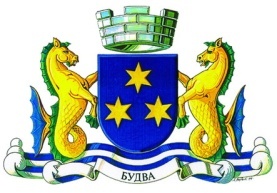                                                                                                                   Obrazac 1OPŠTINA BUDVABroj : 01-3385/5Datum  20.12.2017. godineNa osnovu člana 30  Zakona o javnim nabavkama („Službeni list CG“, br. 42/11, 57/14, 28/15 i 42/17 ) i Pravilnika za postupanje Opštine Budva o sprovođenju postupka nabavke male vrijednosti, broj 01-1250/1 od 03.08.2017.godine, Opština Budva dostavlja     ZAHTJEV ZA DOSTAVLJANJE PONUDAZA NABAVKE MALE VRIJEDNOSTI  uslugeUsluge nadzora  na  opremanju  i  izvođenju radova na adaptaciji poslovnog prostora,  Dnevnog centra za djecu i omladinu sa smatnjama u razvoju      CPV – Jedinstveni rječnik javnih nabavki          71520000-9 Usluge nadzora izgradnjeProcijenjena vrijednost nabavke sa uračunatim PDV-om  10 000 €.NAPOMENA: Predmjer radova kao sastavni dio tenderske dokumentacije služi ponuđačima da sagledaju obim radova nad kojima treba vršiti nadzor u toku njihovog izvođenja.TEHNIČKE KARAKTERISTIKE ILI SPECIFIKACIJE PREDMETA JAVNE NABAVKE, ODNOSNO PREDMJER RADOVAOstali uslovi u pogledu primjene propisa:- Predmet nabavke će se realizovati po Glavnom projektu  adaptacije enterijera postojećeg prostora namjenog za potrebe Dnevnog centra za djecu i omladinu sa smetnjama i teškoćama u razvoju u Opštini Budva  koji je izradio DOO „MAJAART &TO“, Podgorica, i koji je revidovan od strane „ART.ERIJA STUDIO“ DOO, Nikšić,  a u koju se može izvršiti uvid od dana objave tenderske dokumentacije do dana objave na portalu www.ujn.gov.me  kod kontakt osobe Branke Radović, dipl ing arh.    tel.  kancelarija 033 455 735.- Proba, stručni nadzor, uslovi preuzimanja, tehnika i/ ili metode građenja vršiće se u skladu sa:  Zakonom o uređenju prostora i izgradnji objekata (Sl .list CG broj 51/08,40/10,34/11, 40/11, 47/11, 35/13, 39/13, 33/14).Obavezna primjena tehničkih standarda za pristupačnost lica sa invaliditetom Pravilnik o bližim uslovima i načinu  prilagođavanja objekata za pristup i  kretanje lica smanjene pokretljivosti (Sl list CG broj 43/13).Rok plaćanja je: po privremenim mjesečnim situacijama/fakturamaNačin plaćanja je:virmanski  Rok izvršenja ugovora je 120 dana od dana zaključivanja ugovora. najniža ponuđena cijena	broj bodovaVrednovanje ponuda po kriterijumu najniže ponuđena cijena vršiće se na sljedeći način: najniža ponuđena cijena = maksimalan broj bodova (100 bodova)Ponuđaču koji ponudi najnižu cijenu dodjeljuje se maksimalan broj bodova  dok ostali ponuđači dobijaju proporcionalan broj bodova u odnosu na najnižu ponuđenu cijenu, odnosno prema formuli:             	najniža ponuđena cijena x maks.broj bodova
broj bodova =               ponuđena cijenaPonude se predaju  radnim danima od 08.30 do 14.00 sati, zaključno sa danom 27.12.2017. godine do 09.00 sati.Ponude se mogu predati:√ neposrednom predajom na arhivi naručioca na adresi  Trg Sunca 3, Budva.√ preporučenom pošiljkom sa povratnicom na adresi Trg Sunca 3, Budva Javno otvaranje ponuda, kome mogu prisustvovati ovlašćeni predstavnici ponuđača sa priloženim punomoćjem potpisanim od strane ovlašćenog lica, održaće se dana  27.12.2017. godine u 09.30. sati,  u prostorijama opštine Budva, kancelarija 45, na adresi Trg Sunca 3, Budva.Prilikom  otvaranja ponuda ne sačinjava se zapisnik o javnom otvaranju ponuda. Obavještenje o ishodu postupka naručilac će dostaviti ponuđačima koji su dostavili ponude u roku od tri dana  od  dana pisanim pute izjavljene saglasnosti ovlašćene osobe naručioca.Način određivanja  predmeta  i  procijenjene vrijednosti javne nabavke:Predmet  nabavke male vrijednosti -  popravka krova  na zgradi opštine – određen je Planom javnih nabavki – Amandman IV  broj 01-246/5 objavljen 10.11.2017.godine.Procjenu vrijednosti je izvršio Sekretarijat za investicije. Uslovi za učešće u postupku javne nabavkea) Obavezni uslovi U postupku javne nabavke može da učestvuje samo ponuđač koji:1) je upisan u registar kod organa nadležnog za registraciju privrednih subjekata;2) je uredno izvršio sve obaveze po osnovu poreza i doprinosa u skladu sa zakonom, odnosno propisima države u kojoj ima sjedište;3) dokaže da on odnosno njegov zakonski zastupnik nije pravosnažno osuđivan za neko od krivičnih djela organizovanog kriminala sa elementima korupcije, pranja novca i prevare;4) ima dozvolu, licencu, odobrenje ili drugi akt za obavljanje djelatnosti koja je predmet javne nabavke, ukoliko je propisan posebnim zakonom.Uslovi iz stava 1 ove tačke ne odnose se na fizička lica: umjetnike, naučnike i kulturne stvaraoce.Dokazivanje ispunjenosti obaveznih uslovaIspunjenost obaveznih uslova dokazuje se dostavljanjem:1) dokaza o registraciji kod organa nadležnog za registraciju privrednih subjekata sa podacima o ovlašćenim licima ponuđača;2) dokaza izdatog od organa nadležnog za poslove poreza da su uredno prijavljene, obračunate i izvršene sve obaveze po osnovu poreza i doprinosa do 90 dana prije dana javnog otvaranja ponuda, u skladu sa propisima Crne Gore, odnosno propisima države u kojoj ponuđač ima sjedište;3) dokaza nadležnog organa izdatog na osnovu kaznene evidencije, koji ne smije biti stariji od šest mjeseci do dana javnog otvaranja ponuda;4) dokaza o posjedovanju važeće dozvole, licence, odobrenja, odnosno drugog akta izdatog od nadležnog organa i to:Privredno društvo, pravno lice, odnosno preduzetnik, treba da posjeduje licence za-  izvođenje građevinskih i građevinsko-zanatskih radova na arhitektonskim objektima ili objektima visokogradnje,- izvođenje građevinskih i građevinsko-zanatskih radova na objektima hidrotehnike- izvođenje elektroinstalacija jake struje- izvođenje elektroinstalacija slabe struje- izvođenje mašinskih instalacija, uređaja i postrojenjaPonuđač tj. privredno društvo, pravno lice, odnosno preduzetnik, treba da ima zaposlene inženjere koji posjeduju licence za:-  rukovođenje izvođenjem  građevinskih i građevinsko-zanatskih radova na arhitektonskim objektima ili  objektima viskogradnje- rukovođenje izvođenjem  građevinskih i građevinsko-zanatskih radova na objektima hidrotehnike- rukovođenje izvođenjem elektroinstalacija jake struje- rukovođenje izvođenjem elektroinstalacija slabe struje- rukovođenje izvođenjem mašinskih  instalacija, uređaja i postrojenja.b) Fakultativni uslovi Stručno-tehnička i kadrovska osposobljenostIspunjenost uslova stručno - tehničke i kadrovske osposobljenosti u postupku javne nabavke roba dokazuje se dostavljanjem sljedecih dokaza: mjera obezbjeđenja sistema zaštite životne sredine: Ponuđač mora imati dozvolu izdatu od strane Agencije za zaštitu životne sredine CG ( ili adekvatnu ako se radi o strnom ponuđaču)  za obavljanje djelatnosti održavanja i isključenja iz upotrebe proizvoda (rashladnih i klima uređaja) koji sadrže supstanc koje oštećuju ozonski omotač.         izjave o angažovanom tehničkom osoblju i drugim stručnjacima i načinu njihovog angažovanja i osiguranju odgovarajućih radnih uslova; izjave o namjeri i predmetu podugovaranja sa spiskom podugovarača, odnosno podizvođača sa bližim podacima (naziv, adresa, procentualno učešće i sl.).Rok važenja ponudePeriod važenja ponude je 60 dana od dana javnog otvaranja ponuda.UPUTSTVO  PONUĐAČIMA  ZA  SAČINJAVANJE  I  PODNOŠENJE  PONUDEPripremanje i dostavljanje ponude Ponuđač radi učešća u postupku javne nabavke sačinjava i podnosi ponudu u skladu sa ovom tenderskom dokumentacijom.Ponuđač je dužan da ponudu pripremi kao jedinstvenu cjelinu i da svaku prvu stranicu svakog lista i ukupni broj listova ponude označi rednim brojem, osim garancije ponude, kataloga, fotografija, publikacija i slično.Dokumenta koja sačinjava ponuđač, a koja čine sastavni dio ponude moraju biti potpisana od strane ovlašćenog lica ponuđača ili lica koje on ovlasti.Ponuda mora biti povezana jednim jemstvenikom tako da se ne mogu naknadno ubacivati, odstranjivati ili zamjenjivati pojedinačni listovi, a da se pri tome ne ošteti list ponude.Ponuda i uzorci zahtijevani tenderskom dokumentacijom dostavljaju se u odgovarajućem zatvorenom omotu (koverat, paket i slično) na način da se prilikom otvaranja ponude može sa sigurnošću utvrditi da se prvi put otvara.Na omotu ponude navodi se: ponuda, broj tenderske dokumentacije, naziv i sjedište naručioca, naziv, sjedište, odnosno ime i adresa ponuđača i tekst: "Ne otvaraj prije javnog otvaranja ponuda".U slučaju podnošenja zajedničke ponude, na omotu je potrebno naznačiti da se radi o zajedničkoj ponudi i navesti puni naziv ponuđača i adresu na koju će ponuda biti vraćena u slučaju da je neblagovremena.Ponuđač je dužan da ponudu sačini na obrascima iz tenderske dokumentacije uz mogućnost korišćenja svog memoranduma.          Ponuđač je dužan da ponudu sačini na crnogorskom jeziku ili drugom jeziku koji je u službenoj upotrebi u Crnoj Gori, u skladu sa Ustavom i zakonom.2. Način pripremanja zajedničke ponude Ponudu može da podnese grupa ponuđača (zajednička ponuda), koji su neograničeno solidarno odgovorni za ponudu i obaveze iz ugovora o javnoj nabavci.Ponuđač koji je samostalno podnio ponudu ne može istovremeno da učestvuje u zajedničkoj ponudi ili kao podizvođač, odnosno podugovarač drugog ponuđača. U zajedničkoj ponudi se mora dostaviti ugovor o zajedničkom nastupanju kojim se: određuje vodeći ponuđač - nosilac ponude;  određuje dio predmeta nabavke koji će realizovati svaki od podnosilaca ponude i njihovo procentualno učešće u finansijskom dijelu ponude; prihvata neograničena solidarna odgovornost za ponudu i obaveze iz ugovora o javnoj nabavci i uređuju međusobna prava i obaveze podnosilaca zajedničke ponude (određuje podnosilac zajedničke ponude čije će ovlašćeno lice potpisati finansijski dio ponude, nacrt ugovora o javnoj nabavci i nacrt okvirnog sporazuma i čijim pečatom, žigom ili sličnim znakom će se ovjeriti ovi  dokumenti i označiti svaka prva stranica svakog lista ponude; određuje podnosilac zajedničke ponude koji će obezbijediti garanciju ponude i druga sredstva finansijskog obezbjeđenja; određuje podnosilac zajedničke ponude koji će izdavati i podnositi naručiocu račune/fakture i druga dokumenta za plaćanje i na čiji račun će naručilac vršiti plaćanje i drugo). Ugovorom o zajedničkom nastupanju može se odrediti naziv ovog ponuđača.U zajedničkoj ponudi se moraju navesti imena i stručne kvalifikacije lica koja će biti odgovorna za izvršenje ugovora o javnoj nabavci.3. Način pripremanja ponude sa podugovaračem/podizvođačemPonuđač može da izvršenje određenih poslova iz ugovora o javnoj nabavci povjeri podugovaraču ili podizvođaču. Učešće svih podugovorača ili podizvođača u izvršenju javne nabavke ne može da bude veće od 30% od ukupne vrijednosti ponude.Ponuđač je dužan da, na zahtjev naručioca, omogući uvid u dokumentaciju podugovarača ili podizvođača, odnosno pruži druge dokaze radi utvrđivanja ispunjenosti uslova za učešće u postupku javne nabavke.Ponuđač u potpunosti odgovara naručiocu za izvršenje ugovorene javne nabavke, bez obzira na broj podugovarača ili podizvođača.4. Sukob interesa kod pripremanja zajedničke ponude i ponude sa podugovaračem  / podizvođačemU smislu člana 17 stav 1 tačka 6 Zakona o javnim nabavkama sukob interesa na strani ponuđača postoji ako lice u istom postupku javne nabavke učestvuje kao član više zajedničkih ponuda ili kao podugovarač, odnosno podizvođač učestvuje u više ponuda.5. Način pripremanja ponude kada je u predmjeru radova ili tehničkoj specifikaciji naveden robni znak, patent, tip ili posebno porijeklo robe, usluge ili radova uz naznaku “ili ekvivalentno”Ako je naručilac u predmjeru radova ili tehničkoj specifikaciji za određenu stavku/e naveo robni znak, patent, tip ili proizvođač, uz naznaku “ili ekvivalentno”, ponuđač je dužan da u ponudi tačno navede koji robni znak, patent, tip ili proizvođač nudi. U odnosu na zahtjeve za tehničke karakteristike ili specifikacije utvrđene tenderskom dokumentacijom ponuđači mogu ponuditi ekvivalentna rješenja zahtjevima iz standarda uz podnošenje dokaza o ekvivalentnosti.6. Oblik i način dostavljanja dokaza o ispunjenosti uslova za učešće u postupku javne nabavkeDokazi o ispunjenosti uslova za učešće u postupku javne nabavke i drugi dokazi traženi tenderskom dokumentacijom, mogu se dostaviti u originalu, ovjerenoj kopiji, neovjerenoj kopiji ili u elektronskoj formi. Ispunjenost uslova iz člana 65 Zakona utvrđenih zahtjevom za dostavljanje ponuda, ponuđač može da dokazuje pisanom izjavom datom pod punom moralnom, materijalnom i krivičnom odgovornošću. Obrazac izjave  čini sastavni dio zahtjeva za dostavljanje ponuda (Prema pravilniku za postupanje opštine Budva o sprovođenju postupaka male vrijednosti, broj 01-1250/1 od 03.08.2017.godine.)Ponuđač čija je ponuda izabrana kao najpovoljnija dužan je da prije zaključivanja ugovora o javnoj nabavci dostavi original ili ovjerenu kopiju dokaza o ispunjavanju uslova za učešće u postupku javne nabavke.Ukoliko ponuđač čija je ponuda izabrana kao najpovoljnija ne dostavi originale ili ovjerene kopije dokaza njegova ponuda će se smatrati neispravnom.Ponuđač može dostaviti dokaze o kvalitetu (sertifikate, odnosno licence i druge dokaze o ispunjavanju kvaliteta) izdate od ovlašćenih organa država članica Evropske unije ili drugih država, kao ekvivalentne dokaze u skladu sa zakonom i  zahtjevom naručioca. Ponuđač može dostaviti dokaz o kvalitetu u drugom obliku, ako pruži dokaz o tome da nema mogućnost ili pravo na traženje tog dokaza.Dokazi sačinjeni na jeziku koji nije jezik ponude, dostavljaju se na jeziku na kojem su sačinjeni i u prevodu na jezik ponude od strane ovlašćenog sudskog tumača, osim za djelove ponude za koje je tenderskom dokumentacijom predviđeno da se mogu dostaviti na jeziku koji nije jezik ponude.7. Dokazivanje uslova od strane podnosilaca zajedničke ponude Svaki podnosilac zajedničke ponude mora u ponudi dokazati da ispunjava obavezne uslove: da je upisan u registar kod organa nadležnog za registraciju privrednih subjekata;da je uredno izvršio sve obaveze po osnovu poreza i doprinosa u skladu sa zakonom, odnosno propisima države u kojoj ima sjedište; da on odnosno njegov zakonski zastupnik nije pravosnažno osuđivan za neko od krivičnih djela organizovanog kriminala sa elementima korupcije, pranja novca i prevare.Obavezni uslov da ima dozvolu, licencu, odobrenje ili drugi akt za obavljanje djelatnosti koja je predmet javne nabavke mora da dokaže da ispunjava podnosilac zajedničke ponude koji je ugovorom o zajedničkom nastupu određen za izvršenje dijela predmeta javne nabavke za koji je Tenderskom dokumentacijom predviđena obaveza dostavljanja licence, odobrenja ili drugog akta.8. Dokazivanje uslova preko podugovarača/podizvođača i drugog pravnog i fizičkog licaPonuđač može ispunjenost uslova u pogledu posjedovanja dozvole, licence, odobrenja ili drugog akta za obavljanje djelatnosti koja je predmet javne nabavke i u pogledu stručno – tehničke i kadrovske osposobljenosti dokazati preko podugovarača, odnosno podizvođača.Ponuđač može stručno – tehničku i kadrovsku osposobljenost dokazati korišćenjem kapaciteta drugog pravnog i fizičkog lica ukoliko su mu stavljeni na raspolaganje, u skladu sa zakonom.9. Način iskazivanja ponuđene cijenePonuđač dostavlja ponudu sa cijenom/ama izraženom u EUR-ima, sa posebno iskazanim PDV-om, na način predviđen obrascem “Finansijski dio ponude” koji je sastavni dio Tenderske dokumentacije.U ponuđenu cijenu uračunavaju se svi troškovi i popusti na ukupnu ponuđenu cijenu, sa posebno iskazanim PDV-om, u skladu sa zakonom.Ponuđena cijena/e piše se brojkama.Ponuđena cijena/e izražava se za cjelokupni predmet javne nabavke, a ukoliko je predmet javne nabavke određen po partijama za svaku partiju za koju se podnosi ponuda dostavlja se posebno Finansijski dio ponude. Ako je cijena najpovoljnije ponude niža najmanje za 30% u odnosu na prosječno ponuđenu cijenu svih ispravnih ponuda ponuđač je dužan da na zahtjev naručioca dostavi obrazloženje u skladu sa Zakonom o javnim nabavkama (“Službeni list CG”, broj 42/11, 57/14, 28/15 i 42/17).10. Nacrt ugovora o javnoj nabavci Ponuđač je dužan da u ponudi dostavi Nacrt ugovora o javnoj nabavci potpisan od strane ovlašćenog lica na mjestu predviđenom za davanje saglasnosti na isti.11. Blagovremenost ponudePonuda je blagovremeno podnesena ako je uručena naručiocu prije isteka roka predviđenog za podnošenje ponuda koji je predviđen Tenderskom dokumentacijom.12. Period važenja ponudePeriod važenja ponude ne može da bude kraći od roka definisanog u Pozivu.Istekom važenja ponude naručilac može, u pisanoj formi, da zahtijeva od ponuđača da produži period važenja ponude do određenog datuma. Ukoliko ponuđač odbije zahtjev za produženje važenja ponude smatraće se da je odustao od ponude. Ponuđač koji prihvati zahtjev za produženje važenja ponude ne može da mijenja ponudu.13. Pojašnjenje tenderske dokumentacijeZainteresovano lice ima pravo da zahtijeva od naručioca pojašnjenje tenderske dokumentacije u roku od 3 dana, od dana objavljivanja, odnosno dostavljanja tenderske dokumentacije. Zahtjev za pojašnjenje tenderske dokumentacije podnosi se u pisanoj formi (poštom, faxom, e-mailom...) na adresu naručioca.Pojašnjenje tenderske dokumentacije predstavlja sastavni dio tenderske dokumentacije.Naručilac je dužan da pojašnjenje tenderske dokumentacije, dostavi podnosiocu zahtjeva i da ga objavi na portalu www.budva.me u roku od tri dana, od dana prijema zahtjeva.14. Izmjene i dopune ponude  i  odustanak od ponudePonuđač može da, u roku za dostavljanje ponuda, mijenja ili dopunjava ponudu ili da od ponude odustane na način predviđen za pripremanje i dostavljanje ponude, pri čemu je dužan da jasno naznači koji dio ponude mijenja ili dopunjava.U skladu sa članom 107 Zakona o javnim nabavkama,  ukoliko ponuđač čija je ponuda izabrana kao najpovoljnija ne potpiše ugovor ili uz potpisani ugovor ne dostavi garanciju za dobro izvršenje ugovora, naručilac će zaključiti ugovor sa sljedećim najpovoljnijim ponuđačem, ako razlika u cijeni nije veća od 10%  u odnosu na prvobitno izabranu ponudu ili će poništiti postupak nabavke male vrijednosti.U skladu sa članom 11 Pravilnika za postupanje Opštine Budva o sprovođenju postupka nabavke male vrijednosti, broj 01-1250/1 od 03.08.2017.godine“Na obavještenje o ishodu postupka nije dopuštena žalba.”OBRAZAC PONUDE SA OBRASCIMA KOJE PRIPREMA PONUĐAČNASLOVNA STRANA PONUDE             (naziv ponuđača)	      	  podnosiOPŠTINI  BUDVAP O N U D Upo Zahtjevu za dostavljanje ponuda broj  01-_________  od  _____.2017. godine za nabavku usluge --ZA Predmet nabavke u cjelostiSADRŽAJ PONUDENaslovna strana ponudeSadržaj ponude Popunjeni podaci o ponudi i ponuđačuUgovor o zajedničkom nastupanju u slučaju zajedničke ponudePopunjen obrazac finansijskog dijela ponudeIzjava/e o postojanju ili nepostojanju sukoba interesa kod ponuđača, podnosioca zajedničke ponude, podizvođača ili podugovaračaDokazi za dokazivanje ispunjenosti obaveznih uslova za učešće u postupku javnog nadmetanjaPotpisan Nacrt ugovora o javnoj nabavciPODACI O PONUDI I PONUĐAČU  Ponuda se podnosi kao: Samostalna ponuda Samostalna ponuda sa podizvođačem/podugovaračem  Zajednička ponuda Zajednička ponuda sa  podizvođačem/podugovaračemPodaci o podnosiocu samostalne ponude:Podaci o podugovaraču /podizvođaču u okviru samostalne ponudePodaci o podnosiocu zajedničke ponude Podaci o nosiocu zajedničke ponude:Podaci o članu zajedničke ponude:Podaci o podugovaraču /podizvođaču u okviru zajedničke ponudeFINANSIJSKI DIO PONUDEUslovi ponude:Ovlašćeno lice ponuđača  ___________________________(ime, prezime i funkcija)___________________________(svojeručni potpis)						M.P.IZJAVA O NEPOSTOJANJU SUKOBA INTERESA NA STRANI PONUĐAČA,PODNOSIOCA ZAJEDNIČKE PONUDE, PODIZVOĐAČA /PODUGOVARAČA______________(ponuđač)______________Broj: ________________Mjesto i datum: ______________________Ovlašćeno lice ponuđača/člana zajedničke ponude, podizvođača/podugovarača ______________, ( ime i prezime i radno mjesto ) u skladu sa članom 17 stav 3 Zakona o javnim nabavkama („Službeni list CG”, br. 42/11, 57/14, 28/15 i 42/17) dajeIzjavuda nije u sukobu interesa sa licima naručioca navedenim u izjavama o nepostojanju sukoba interesa na strani naručioca, koje su sastavni dio predmetne Tenderske dokumentacije broj ___ od ________ godine za nabavku            (opis predmeta)           , u smislu člana 17 stav 1 Zakona o javnim nabavkama i da ne postoje razlozi za sukob interesa na strani ovog ponuđača, u smislu člana 17 stav 2 istog zakona.Ovlašćeno lice ponuđača  ___________________________(ime, prezime i funkcija)___________________________(svojeručni potpis)						M.P.DOKAZI ZA DOKAZIVANJE ISPUNJENOSTI OBAVEZNIH USLOVA ZA UČEŠĆE U POSTUPKU JAVNOG NADMETANJADostaviti:- dokaz o registraciji izdatog od organa nadležnog za registraciju privrednih subjekata sa podacima o ovlašćenim licima ponuđača;- dokaz izdat od organa nadležnog za poslove poreza (državne i lokalne uprave) da su uredno prijavljene, obračunate i izvršene sve obaveze po osnovu poreza i doprinosa do 90 dana prije dana javnog otvaranja ponuda, u skladu sa propisima Crne Gore, odnosno propisima države u kojoj ponuđač ima sjedište;- dokaz nadležnog organa izdatog na osnovu kaznene evidencije, koji ne smije biti stariji od šest mjeseci do dana javnog otvaranja ponuda, da ponuđač, odnosno njegov zakonski zastupnik nije pravosnažno osuđivan za neko od krivičnih djela organizovanog kriminala sa elementima korupcije, pranja novca i prevare;- dokaz o posjedovanju važeće dozvole, licence, odobrenja, odnosno drugog akta izdatog od nadležnog organa traženog tačkom V poziva za javno nadmetanje.Privredno društvo, pravno lice, odnosno preduzetnik, treba da posjeduje licence za-  izvođenje građevinskih i građevinsko-zanatskih radova na arhitektonskim objektima ili objektima visokogradnje,- izvođenje građevinskih i građevinsko-zanatskih radova na objektima hidrotehnike- izvođenje elektroinstalacija jake struje- izvođenje elektroinstalacija slabe struje- izvođenje mašinskih instalacija, uređaja i postrojenjaPonuđač tj. privredno društvo, pravno lice, odnosno preduzetnik, treba da ima zaposlene inženjere koji posjeduju licence za:-  rukovođenje izvođenjem  građevinskih i građevinsko-zanatskih radova na arhitektonskim objektima ili  objektima viskogradnje- rukovođenje izvođenjem  građevinskih i građevinsko-zanatskih radova na objektima hidrotehnike- rukovođenje izvođenjem elektroinstalacija jake struje- rukovođenje izvođenjem elektroinstalacija slabe struje- rukovođenje izvođenjem mašinskih  instalacija, uređaja i postrojenja.OBRAZAC U3DOKAZ O USPOSTAVLJENOM SISTEMU ZAŠTITE ŽIVOTNE SREDINEOBRAZAC U6NACRT UGOVORA O JAVNOJ NABAVCIOvaj ugovor zaključen je  između:Naručioca: OPŠTINA BUDVA sa sjedištem u Budvi, ulica Trg Sunca 3, PIB: 02005409, Matični broj: 02005409, Broj računa: 510-9786-73, Naziv banke: Crnogorska komercijalna banka ad, Podgorica, filijala Budva,  koju zastupa Dragan Krapović, predsjednik (u daljem tekstu: Naručilac)iPonuđača____________________ sa sjedištem u ________________, ulica____________, PIB:________Broj računa: ______________, Naziv banke:_______________,  koga zastupa ___________, (u daljem tekstu: Izvršilac).OSNOV UGOVORA:Zahtjev za dostavljanje ponuda za postupak javne nabavke male vrijednosti za nabavku usluge stručnog nadzora na opremanju i adaptaciji  poslovnog prostora, Dnevnog centra za djecu I omladinu sa smetnjama u razvoju,  broj 01-3385/5  od ______.2017.godine, objavljene na portalu www.budva.me _____________;Broj i datum obavještenja o ishodu nabavke male vrijednosti: _____________________;Ponuda ponuđača    (naziv ponuđača)    broj ______ od _________________________.PREDMET UGOVORAČlan 1Predmet ovog ugovora je pružanje usluga stručnog nadzora na opremanju i adaptaciji poslovnog prostora, Dnevnog centra za djecu i omladinu sa smetnjama u razvoju,  prema Zahtjevu za dostavljanje ponuda za postupak nabavke male vrijednosti  za nabavku  usluga stručnog nadzora,  broj __________ od _______ godine i Obavještenja o ishodu nabavke male vrijednosti broj _______ od ______ godine i prema ponudi Izvršioca  broj: ____________________.IZVRŠILAC se obavezuje da za potrebe NARUČIOCA vrši poslove stalnog  stručnog nadzora na opremanju i adaptaciji  poslovnog prostora, Dnevnog centra za djecu i omladinu sa smetnjama u razvoju do završetka izgradnje ovog objekta.Poslove stalnog stručnog nadzora IZVRŠILAC će vršiti do tehničkog prijema  objekta i primopredaje radova između Investitora i Izvođača.Stručni nadzor vršiće se u skladu sa Zakonom o uređenju prostora i izgradnji objekata  i ostalim zakonskim propisima koji regulišu ovu oblast.Član 2IZVRŠILAC se obavezuje poslove nadzora iz čl.1 ovog Ugovora izvrši za cijenu u iznosu od: __________  €  i slovima ( ___________).Isplata poslova iz čl.1. ovog Ugovora vršiće se  po privremenim mjesečnim situacijama u zavisnosti od stepena gotovosti posla. U cilju obezbjeđenja plaćanja na način preciziran u stavu 1 ovog člana, Naručilac garantuje i Izjavom, o urednom plaćanju dospjelih obaveza, kojom se obezbjeđuje uredno plaćanje obaveza iz javnih nabavki.Izjava čini sastavni dio ovog Ugovora.Član 3Ugovor se zaključuje na određeno vrijeme.Izvršilac se obavezuje da će usluge navedene u članu 1 ovog Ugovora, pružati za period  od 120 od dana  potpisivanja.Član 4NARUČILAC i IZVRŠILAC saglasni su da ukoliko iz bilo kojeg razloga, dođe do prekida radova na objektu iz čl.1 ovog Ugovora, troškovi stalnog stručnog nadzora, za vrijeme trajanja  prekida radova, neće biti obračunati.Član 5U okviru poslova i čl. 1 ovog Ugovora IZVRŠILAC je naročito dužan da: da usluge koje su predmet ovog Ugovora izvodi u skladu sa važećim zakonskim propisima, normativima i standardima za ovu vrstu posla;da usluge pruža kvalifikovanom radnom snagom sa potrebnim iskustvom za ovu vrstu posla; kontroliše usklađenosti izvođenja radova sa revidovanim Glavnim projektom i blagovremeno preduzimanje mjera u slučaju odstupanja gradnje od tih dokumenata;kontroliše usklađenost svih faza u projektnoj dokumentaciji kao i eventualne promjene koje dovode do pojave naknadnih radova, o čemu je neophodno pisanim putem obavijestiti Investitora i tražiti saglasnost od istog;redovno i blagovremeno prati kvalitet radova koji se izvode i provjerava da li se pri izvođenju svih vrsta radova primjenjuju uslovi i mjere utvrđene zakonom i drugim propisima, standardima i tehničkim normativima;provjeri primjene uslova i mjera za zaštitu životne sredine i zaštitu susjednih objekata, instalacija,  uređaja,  postrojenja  i opreme;redovno prati dinamiku gradnje objekta i usklađenosti te gradnje sa ugovorenim rokovima;da rukovodi izvršenjem svih usluga;da obezbijedi kompletnu  dokumentaciju po kojoj se izvode usluge;da primijeni mjere zaštite na radu propisane zakonom, kako ne bi došlo do povrede, odnosno nesreće na poslu, a u slučaju da do istih dođe, odgovoran je po svim osnovama; da nadoknadi svu štetu Naručiocu, koja bude prouzrokovana nesavjesnim ili nekvalitetnim radom ili krivicom lica koje vrši obezbjedjenje.Član 6IZVRŠILAC je dužan da vođenje stalnog stručnog nadzora po ovom ugovoru organizuje tako da nadzor bude stalan (svakodnevni) i blagovremeno reaguje na sve zahtjeve izvodjača, a koji su ugovorno regulisali sa NARUČIOCEM uz striktnu primjenu obaveza regulisanih čl. 5. ovog Ugovora, a sve u cilju ispunjavanja predviđene dinamike izvođenja radova.Član 7IZVRŠILAC je dužan da prije početka poslova pismenim putem obavijesti NARUČIOCA o imenovanju stručne ekipe u čiji sastav će biti stručnjaci iz ove oblasti i  nadležnog inženjera koji će ga zastupati pred NARUČIOCEM. Ukoliko dođe do njegovog povlačenja ili određenih članova ekipe IZVRŠILAC je dužan da o tome obavijesti NARUČIOCA 15 dana prije njegovog povlačenja.IZVRŠILAC je dužan da NARUČIOCU dostavlja pismene nedjeljne izvještaje  o izvršenju radova iz člana 1 ovog Ugovora, kao i posebne izvještaje na zahtjev NARUČIOCA.Član 8IZVRŠILAC je dužan da odmah započne sa izvršenjem poslova nadzora i isti traje do završetka tehničkog prijema i primopredaje radova objekta iz čl. 1. ovog Ugovora, s tim što je IZVRŠILAC obavezan i nakon završetka radova na objektu izvršiti sve poslove za primopredaju radova između Investitora i Izvođača radova.Član 9IZVRŠILAC je dužan da bez posebne nadoknade:obezbijedi lična sredstva zaštite na radu za sve svoje radnike angažovane na poslu iz ovog ugovora,izvrši osiguranje svih radnika na ovom poslu protiv nesrećnih slučajeva od određenog Zavoda, a u skladu sa svojim normativnim aktima,obezbijedi potreban materijal i opremu za nesmetano i brzo obavljanje poslova,obezbijedi prevoz svojih radnika angažovanih na ovom poslu kako bi se radovi odvijali bez smetnji.Član 10IZVRŠILAC je dužan da prije zaključivanja ugovora o javnoj nabavci, podnese NARUČIOCU neopozivu i bezuslovno plativu na prvi poziv, garanciju banke na iznos od 5% ugovorene vrijednosti, kojom bezuslovno i neopozivo garantuje potpuno i savjesno izvršenje ugovorenih obaveza u ugovorenom roku (Garancija za dobro izvršenje Ugovora).Garancija za dobro izvršenje Ugovora je sastavni dio Ugovora.Garancija za dobro izvršenje Ugovora treba da važi saglasno rokovima definisanim čl.1 i 8 Ugovora, uz obavezu IZVRŠIOCA, da istu po potrebi produži do završetka preuzetih obaveza IZVRŠIOCA, definisanih čl.1 i čl.8  ovog ugovora.Član 11NARUČILAC može zahtijevati iz opravdanih razloga od IZVRŠIOCA zamjenu lica koja vrši nadzor, drugim licem.Član 12Svi sporovi nastali u vezi sa primjenom odredaba ovog Ugovora rješavaće se sporazumno.Za slučaj da nije moguće postići sporazum na prednji načini isti će se rješavati pred Privrednim sudom u Podgorici.Član 13Ugovor o javnoj nabavci koji je zaključen uz kršenje antikorupcijskog pravila u skladu sa odredbama člana 15 ZJN (Sl.list CG br. 42/11, 57/14, 28/15 i 42/17) ništav je.Član 14Ovaj Ugovor je sačinjen u 6 (šest) istovjetnih primjeraka od kojih svaka ugovorna,  od kojih su po dva (2) primjerka za Izvršioca, a četiri (4) primjerka za Naručioca.          ZA NARUČIOCA                                                   ZA IZVRŠIOCA___________________________			      ___________________________SAGLASAN SA NACRTOM  UGOVORA  Ovlašćeno lice ponuđača _______________________(ime, prezime i funkcija)_______________________(svojeručni potpis)Napomena: konačni tekst ugovora o javnoj nabavci biće sačinjen u skladu sa članom 107 stav 2 Zakona o javnim nabavkama nabavkama („Službeni list CG”, br. 42/11, 57/14, 28/15 i 42/17).Službenica  za javne  nabavke                                                        Ovlašćeno lice naručioca                                                                                                                    PREDSJEDNIKMiroslava   Kunjić                                                                                   Dragan Krapović_________________________                 M.P.	 	(Memorandum ponuđača )_____________Broj  Mjesto i datum  U skladu sa Odredbama Zakona o javnim nabavkama Crne Gore („Sl.list CG“ br. 42/11, 57/14, 28/15 i 42/17) i člana 7 stav 6 Pravilnika o sadržaju akta i obrascima za sprovođenje nabavke male vrijednosti („Službeni list CG“, br. 49/17), dajemo sljedeću;I Z J A V UPod punom moralnom, materijalnom i krivičnom odgovornošću izjavljujemo da uslove iz člana 65 Zakona o javnim nabavkama CG u potpunosti ispunjavamo.Ova izjava je sastavni dio dokumentacije predmeta javne nabavke tj. zahtjeva za dostavljanje ponuda.Potpis ovlašćenog licaDatum i mjesto potpisivanjaM PNaručilac: 
Opština BudvaKontakt osoba/e: 
Tanja Kapisoda,  načelnik, Miroslava Kunjić, službenik za javne nabavkeAdresa: 
Trg Sunca 3Poštanski broj: 
85 310 Grad: 
BudvaIdentifikacioni broj: 
02005409Telefon: 
033454017Fax: 
033454017Elektronska pošta (e-mail): javne.nabavke@budva.me
mira.kunjic@budva.meInternet stranica (web): 
www.budva.meR.B.Opis predmeta nabavke, odnosno dijela predmeta nabavkeBitne karakteristike predmeta nabavke u pogledu kvaliteta, performansi i/ili dimenzijaJedinica mjereKoličina 1Usluge nadzora  na  opremanju  i  izvođenju radova na adaptaciji poslovnog prostora,  Dnevnog centra za djecu i omladinu sa smatnjama u razvoju  (Nadzor se vrši svakodnevno i u punom radom vremenu u toku izvođenja radova  i opremanja objakta)kom1  Napomena: Svi pripremni radovi, završno čišćenje objekta, kao i ispitivanje ugrađenog materijala, instalacija i opreme neće se obračunavati niti plaćati posebno. Troškove za ove radove ponuđač je dužan rasporediti i obuhvatiti jediničnim cijenama pozicija iz predmjera radova.  Napomena: Svi pripremni radovi, završno čišćenje objekta, kao i ispitivanje ugrađenog materijala, instalacija i opreme neće se obračunavati niti plaćati posebno. Troškove za ove radove ponuđač je dužan rasporediti i obuhvatiti jediničnim cijenama pozicija iz predmjera radova.  Napomena: Svi pripremni radovi, završno čišćenje objekta, kao i ispitivanje ugrađenog materijala, instalacija i opreme neće se obračunavati niti plaćati posebno. Troškove za ove radove ponuđač je dužan rasporediti i obuhvatiti jediničnim cijenama pozicija iz predmjera radova.  Napomena: Svi pripremni radovi, završno čišćenje objekta, kao i ispitivanje ugrađenog materijala, instalacija i opreme neće se obračunavati niti plaćati posebno. Troškove za ove radove ponuđač je dužan rasporediti i obuhvatiti jediničnim cijenama pozicija iz predmjera radova.  Napomena: Svi pripremni radovi, završno čišćenje objekta, kao i ispitivanje ugrađenog materijala, instalacija i opreme neće se obračunavati niti plaćati posebno. Troškove za ove radove ponuđač je dužan rasporediti i obuhvatiti jediničnim cijenama pozicija iz predmjera radova.  Napomena: Svi pripremni radovi, završno čišćenje objekta, kao i ispitivanje ugrađenog materijala, instalacija i opreme neće se obračunavati niti plaćati posebno. Troškove za ove radove ponuđač je dužan rasporediti i obuhvatiti jediničnim cijenama pozicija iz predmjera radova.  Napomena: Svi pripremni radovi, završno čišćenje objekta, kao i ispitivanje ugrađenog materijala, instalacija i opreme neće se obračunavati niti plaćati posebno. Troškove za ove radove ponuđač je dužan rasporediti i obuhvatiti jediničnim cijenama pozicija iz predmjera radova.  Napomena: Svi pripremni radovi, završno čišćenje objekta, kao i ispitivanje ugrađenog materijala, instalacija i opreme neće se obračunavati niti plaćati posebno. Troškove za ove radove ponuđač je dužan rasporediti i obuhvatiti jediničnim cijenama pozicija iz predmjera radova.     Sve  odredbe  ovih  tehničkih  uslova smatraju  se sastavnim   dijelom   opisa   svake pozicije ovog predračuna.  Predviđene  radove  izvesti  u potpunosti prema opisu pojedinih pozicija ovog predračuna i opisa za pojedine grupe radova.
     Jediničnom cijenom svake pozicije troškova  obuhvatiti sve potrebne elemente za njeno formiranje,  tako  da one  u pogodbenom predračunu budu konačne i to:     Sve  odredbe  ovih  tehničkih  uslova smatraju  se sastavnim   dijelom   opisa   svake pozicije ovog predračuna.  Predviđene  radove  izvesti  u potpunosti prema opisu pojedinih pozicija ovog predračuna i opisa za pojedine grupe radova.
     Jediničnom cijenom svake pozicije troškova  obuhvatiti sve potrebne elemente za njeno formiranje,  tako  da one  u pogodbenom predračunu budu konačne i to:     Sve  odredbe  ovih  tehničkih  uslova smatraju  se sastavnim   dijelom   opisa   svake pozicije ovog predračuna.  Predviđene  radove  izvesti  u potpunosti prema opisu pojedinih pozicija ovog predračuna i opisa za pojedine grupe radova.
     Jediničnom cijenom svake pozicije troškova  obuhvatiti sve potrebne elemente za njeno formiranje,  tako  da one  u pogodbenom predračunu budu konačne i to:     Sve  odredbe  ovih  tehničkih  uslova smatraju  se sastavnim   dijelom   opisa   svake pozicije ovog predračuna.  Predviđene  radove  izvesti  u potpunosti prema opisu pojedinih pozicija ovog predračuna i opisa za pojedine grupe radova.
     Jediničnom cijenom svake pozicije troškova  obuhvatiti sve potrebne elemente za njeno formiranje,  tako  da one  u pogodbenom predračunu budu konačne i to:     Sve  odredbe  ovih  tehničkih  uslova smatraju  se sastavnim   dijelom   opisa   svake pozicije ovog predračuna.  Predviđene  radove  izvesti  u potpunosti prema opisu pojedinih pozicija ovog predračuna i opisa za pojedine grupe radova.
     Jediničnom cijenom svake pozicije troškova  obuhvatiti sve potrebne elemente za njeno formiranje,  tako  da one  u pogodbenom predračunu budu konačne i to:     Sve  odredbe  ovih  tehničkih  uslova smatraju  se sastavnim   dijelom   opisa   svake pozicije ovog predračuna.  Predviđene  radove  izvesti  u potpunosti prema opisu pojedinih pozicija ovog predračuna i opisa za pojedine grupe radova.
     Jediničnom cijenom svake pozicije troškova  obuhvatiti sve potrebne elemente za njeno formiranje,  tako  da one  u pogodbenom predračunu budu konačne i to:     Sve  odredbe  ovih  tehničkih  uslova smatraju  se sastavnim   dijelom   opisa   svake pozicije ovog predračuna.  Predviđene  radove  izvesti  u potpunosti prema opisu pojedinih pozicija ovog predračuna i opisa za pojedine grupe radova.
     Jediničnom cijenom svake pozicije troškova  obuhvatiti sve potrebne elemente za njeno formiranje,  tako  da one  u pogodbenom predračunu budu konačne i to:     Sve  odredbe  ovih  tehničkih  uslova smatraju  se sastavnim   dijelom   opisa   svake pozicije ovog predračuna.  Predviđene  radove  izvesti  u potpunosti prema opisu pojedinih pozicija ovog predračuna i opisa za pojedine grupe radova.
     Jediničnom cijenom svake pozicije troškova  obuhvatiti sve potrebne elemente za njeno formiranje,  tako  da one  u pogodbenom predračunu budu konačne i to:     Pod cijenom materijala podrazumijeva se nabavna cijena glavnog, pomoćnog, veznog  materijala sa troškovima  nabavke,  cijenom  spoljnjeg  i unutrašnjeg  transporta,  bez  obzira na prevozno sredstvo koje je upotrebljeno, sa svim potrebnim pratećim troškovima, utovarom, istovarom, skladištenjem i čuvanjem na gradilištu od kvarenja i propadanja, sa davanjem potrebnih uzoraka na ispitivanje itd.     Pod cijenom materijala podrazumijeva se nabavna cijena glavnog, pomoćnog, veznog  materijala sa troškovima  nabavke,  cijenom  spoljnjeg  i unutrašnjeg  transporta,  bez  obzira na prevozno sredstvo koje je upotrebljeno, sa svim potrebnim pratećim troškovima, utovarom, istovarom, skladištenjem i čuvanjem na gradilištu od kvarenja i propadanja, sa davanjem potrebnih uzoraka na ispitivanje itd.     Pod cijenom materijala podrazumijeva se nabavna cijena glavnog, pomoćnog, veznog  materijala sa troškovima  nabavke,  cijenom  spoljnjeg  i unutrašnjeg  transporta,  bez  obzira na prevozno sredstvo koje je upotrebljeno, sa svim potrebnim pratećim troškovima, utovarom, istovarom, skladištenjem i čuvanjem na gradilištu od kvarenja i propadanja, sa davanjem potrebnih uzoraka na ispitivanje itd.     Pod cijenom materijala podrazumijeva se nabavna cijena glavnog, pomoćnog, veznog  materijala sa troškovima  nabavke,  cijenom  spoljnjeg  i unutrašnjeg  transporta,  bez  obzira na prevozno sredstvo koje je upotrebljeno, sa svim potrebnim pratećim troškovima, utovarom, istovarom, skladištenjem i čuvanjem na gradilištu od kvarenja i propadanja, sa davanjem potrebnih uzoraka na ispitivanje itd.     Pod cijenom materijala podrazumijeva se nabavna cijena glavnog, pomoćnog, veznog  materijala sa troškovima  nabavke,  cijenom  spoljnjeg  i unutrašnjeg  transporta,  bez  obzira na prevozno sredstvo koje je upotrebljeno, sa svim potrebnim pratećim troškovima, utovarom, istovarom, skladištenjem i čuvanjem na gradilištu od kvarenja i propadanja, sa davanjem potrebnih uzoraka na ispitivanje itd.     Pod cijenom materijala podrazumijeva se nabavna cijena glavnog, pomoćnog, veznog  materijala sa troškovima  nabavke,  cijenom  spoljnjeg  i unutrašnjeg  transporta,  bez  obzira na prevozno sredstvo koje je upotrebljeno, sa svim potrebnim pratećim troškovima, utovarom, istovarom, skladištenjem i čuvanjem na gradilištu od kvarenja i propadanja, sa davanjem potrebnih uzoraka na ispitivanje itd.     Pod cijenom materijala podrazumijeva se nabavna cijena glavnog, pomoćnog, veznog  materijala sa troškovima  nabavke,  cijenom  spoljnjeg  i unutrašnjeg  transporta,  bez  obzira na prevozno sredstvo koje je upotrebljeno, sa svim potrebnim pratećim troškovima, utovarom, istovarom, skladištenjem i čuvanjem na gradilištu od kvarenja i propadanja, sa davanjem potrebnih uzoraka na ispitivanje itd.     Pod cijenom materijala podrazumijeva se nabavna cijena glavnog, pomoćnog, veznog  materijala sa troškovima  nabavke,  cijenom  spoljnjeg  i unutrašnjeg  transporta,  bez  obzira na prevozno sredstvo koje je upotrebljeno, sa svim potrebnim pratećim troškovima, utovarom, istovarom, skladištenjem i čuvanjem na gradilištu od kvarenja i propadanja, sa davanjem potrebnih uzoraka na ispitivanje itd.     Vrijednost radova obuhvata sav glavni i  pomoćni  rad svih potrebnih  operacija bilo koje pozicije predračuna, sav rad na unutrašnjem  horizontalnom  i vertikalnom  transportu  i  sav  rad   oko   zaštite izvedenih kostrukcija od štetnih  uticaja  za  vrijeme građenja.     Vrijednost radova obuhvata sav glavni i  pomoćni  rad svih potrebnih  operacija bilo koje pozicije predračuna, sav rad na unutrašnjem  horizontalnom  i vertikalnom  transportu  i  sav  rad   oko   zaštite izvedenih kostrukcija od štetnih  uticaja  za  vrijeme građenja.     Vrijednost radova obuhvata sav glavni i  pomoćni  rad svih potrebnih  operacija bilo koje pozicije predračuna, sav rad na unutrašnjem  horizontalnom  i vertikalnom  transportu  i  sav  rad   oko   zaštite izvedenih kostrukcija od štetnih  uticaja  za  vrijeme građenja.     Vrijednost radova obuhvata sav glavni i  pomoćni  rad svih potrebnih  operacija bilo koje pozicije predračuna, sav rad na unutrašnjem  horizontalnom  i vertikalnom  transportu  i  sav  rad   oko   zaštite izvedenih kostrukcija od štetnih  uticaja  za  vrijeme građenja.     Vrijednost radova obuhvata sav glavni i  pomoćni  rad svih potrebnih  operacija bilo koje pozicije predračuna, sav rad na unutrašnjem  horizontalnom  i vertikalnom  transportu  i  sav  rad   oko   zaštite izvedenih kostrukcija od štetnih  uticaja  za  vrijeme građenja.     Vrijednost radova obuhvata sav glavni i  pomoćni  rad svih potrebnih  operacija bilo koje pozicije predračuna, sav rad na unutrašnjem  horizontalnom  i vertikalnom  transportu  i  sav  rad   oko   zaštite izvedenih kostrukcija od štetnih  uticaja  za  vrijeme građenja.     Vrijednost radova obuhvata sav glavni i  pomoćni  rad svih potrebnih  operacija bilo koje pozicije predračuna, sav rad na unutrašnjem  horizontalnom  i vertikalnom  transportu  i  sav  rad   oko   zaštite izvedenih kostrukcija od štetnih  uticaja  za  vrijeme građenja.     Vrijednost radova obuhvata sav glavni i  pomoćni  rad svih potrebnih  operacija bilo koje pozicije predračuna, sav rad na unutrašnjem  horizontalnom  i vertikalnom  transportu  i  sav  rad   oko   zaštite izvedenih kostrukcija od štetnih  uticaja  za  vrijeme građenja.     Sve vrste skela bez obzira na visinu i oblik ulaze u jediničnu cijenu radova za koje su  potrebne,  da  ne bi ometale normalan  tok radova, a u cijeni se tako|e računaju demontaže skela na gradilištu. Jedinična cijena  obuhvata obavezne  ograde,  zaštitne nadstrešnice,  prilaze,  razupiranje  kod  zemljanih radova, platforme za  potrebna  prebacivanja  zemlje kod većih dubina i sl. Odgovarajuća pozicija  radova cijenom  obuhvata  prilaze  i platforme za betoniranje konstrukcija, patose mješalica, amortizaciju skele  i pomoćnih konstrukcija za predpostavljeno vrijeme itd.     Sve vrste skela bez obzira na visinu i oblik ulaze u jediničnu cijenu radova za koje su  potrebne,  da  ne bi ometale normalan  tok radova, a u cijeni se tako|e računaju demontaže skela na gradilištu. Jedinična cijena  obuhvata obavezne  ograde,  zaštitne nadstrešnice,  prilaze,  razupiranje  kod  zemljanih radova, platforme za  potrebna  prebacivanja  zemlje kod većih dubina i sl. Odgovarajuća pozicija  radova cijenom  obuhvata  prilaze  i platforme za betoniranje konstrukcija, patose mješalica, amortizaciju skele  i pomoćnih konstrukcija za predpostavljeno vrijeme itd.     Sve vrste skela bez obzira na visinu i oblik ulaze u jediničnu cijenu radova za koje su  potrebne,  da  ne bi ometale normalan  tok radova, a u cijeni se tako|e računaju demontaže skela na gradilištu. Jedinična cijena  obuhvata obavezne  ograde,  zaštitne nadstrešnice,  prilaze,  razupiranje  kod  zemljanih radova, platforme za  potrebna  prebacivanja  zemlje kod većih dubina i sl. Odgovarajuća pozicija  radova cijenom  obuhvata  prilaze  i platforme za betoniranje konstrukcija, patose mješalica, amortizaciju skele  i pomoćnih konstrukcija za predpostavljeno vrijeme itd.     Sve vrste skela bez obzira na visinu i oblik ulaze u jediničnu cijenu radova za koje su  potrebne,  da  ne bi ometale normalan  tok radova, a u cijeni se tako|e računaju demontaže skela na gradilištu. Jedinična cijena  obuhvata obavezne  ograde,  zaštitne nadstrešnice,  prilaze,  razupiranje  kod  zemljanih radova, platforme za  potrebna  prebacivanja  zemlje kod većih dubina i sl. Odgovarajuća pozicija  radova cijenom  obuhvata  prilaze  i platforme za betoniranje konstrukcija, patose mješalica, amortizaciju skele  i pomoćnih konstrukcija za predpostavljeno vrijeme itd.     Sve vrste skela bez obzira na visinu i oblik ulaze u jediničnu cijenu radova za koje su  potrebne,  da  ne bi ometale normalan  tok radova, a u cijeni se tako|e računaju demontaže skela na gradilištu. Jedinična cijena  obuhvata obavezne  ograde,  zaštitne nadstrešnice,  prilaze,  razupiranje  kod  zemljanih radova, platforme za  potrebna  prebacivanja  zemlje kod većih dubina i sl. Odgovarajuća pozicija  radova cijenom  obuhvata  prilaze  i platforme za betoniranje konstrukcija, patose mješalica, amortizaciju skele  i pomoćnih konstrukcija za predpostavljeno vrijeme itd.     Sve vrste skela bez obzira na visinu i oblik ulaze u jediničnu cijenu radova za koje su  potrebne,  da  ne bi ometale normalan  tok radova, a u cijeni se tako|e računaju demontaže skela na gradilištu. Jedinična cijena  obuhvata obavezne  ograde,  zaštitne nadstrešnice,  prilaze,  razupiranje  kod  zemljanih radova, platforme za  potrebna  prebacivanja  zemlje kod većih dubina i sl. Odgovarajuća pozicija  radova cijenom  obuhvata  prilaze  i platforme za betoniranje konstrukcija, patose mješalica, amortizaciju skele  i pomoćnih konstrukcija za predpostavljeno vrijeme itd.     Sve vrste skela bez obzira na visinu i oblik ulaze u jediničnu cijenu radova za koje su  potrebne,  da  ne bi ometale normalan  tok radova, a u cijeni se tako|e računaju demontaže skela na gradilištu. Jedinična cijena  obuhvata obavezne  ograde,  zaštitne nadstrešnice,  prilaze,  razupiranje  kod  zemljanih radova, platforme za  potrebna  prebacivanja  zemlje kod većih dubina i sl. Odgovarajuća pozicija  radova cijenom  obuhvata  prilaze  i platforme za betoniranje konstrukcija, patose mješalica, amortizaciju skele  i pomoćnih konstrukcija za predpostavljeno vrijeme itd.     Sve vrste skela bez obzira na visinu i oblik ulaze u jediničnu cijenu radova za koje su  potrebne,  da  ne bi ometale normalan  tok radova, a u cijeni se tako|e računaju demontaže skela na gradilištu. Jedinična cijena  obuhvata obavezne  ograde,  zaštitne nadstrešnice,  prilaze,  razupiranje  kod  zemljanih radova, platforme za  potrebna  prebacivanja  zemlje kod većih dubina i sl. Odgovarajuća pozicija  radova cijenom  obuhvata  prilaze  i platforme za betoniranje konstrukcija, patose mješalica, amortizaciju skele  i pomoćnih konstrukcija za predpostavljeno vrijeme itd.     Sva potrebna oplata, bez obzira na  vrstu,  ulazi  u jediničnu cijenu  posla  za  koji  je  potrebna  i  ne naplaćuje se posebno. Kod oplate podrazumijevaju se  i sva potrebnna podupiranja i ukrućenja,  demontaža,  čišćenje i slaganje. Ujedno u cijenu neke pozicije betoniranja ulazi i kvašenje oplate prije betonirana,odnosno njegovanje betona  kvašenjem i zaštitom od atmosferilija. Po  završetku   betoniranja,   posle potrebnog vremena sva  oplata  se ima   skinuti, očistiti, sortirati i pripremiti za ponovnu upotrebu i odnijeti sa gradilišta posle završetka radova.     Sva potrebna oplata, bez obzira na  vrstu,  ulazi  u jediničnu cijenu  posla  za  koji  je  potrebna  i  ne naplaćuje se posebno. Kod oplate podrazumijevaju se  i sva potrebnna podupiranja i ukrućenja,  demontaža,  čišćenje i slaganje. Ujedno u cijenu neke pozicije betoniranja ulazi i kvašenje oplate prije betonirana,odnosno njegovanje betona  kvašenjem i zaštitom od atmosferilija. Po  završetku   betoniranja,   posle potrebnog vremena sva  oplata  se ima   skinuti, očistiti, sortirati i pripremiti za ponovnu upotrebu i odnijeti sa gradilišta posle završetka radova.     Sva potrebna oplata, bez obzira na  vrstu,  ulazi  u jediničnu cijenu  posla  za  koji  je  potrebna  i  ne naplaćuje se posebno. Kod oplate podrazumijevaju se  i sva potrebnna podupiranja i ukrućenja,  demontaža,  čišćenje i slaganje. Ujedno u cijenu neke pozicije betoniranja ulazi i kvašenje oplate prije betonirana,odnosno njegovanje betona  kvašenjem i zaštitom od atmosferilija. Po  završetku   betoniranja,   posle potrebnog vremena sva  oplata  se ima   skinuti, očistiti, sortirati i pripremiti za ponovnu upotrebu i odnijeti sa gradilišta posle završetka radova.     Sva potrebna oplata, bez obzira na  vrstu,  ulazi  u jediničnu cijenu  posla  za  koji  je  potrebna  i  ne naplaćuje se posebno. Kod oplate podrazumijevaju se  i sva potrebnna podupiranja i ukrućenja,  demontaža,  čišćenje i slaganje. Ujedno u cijenu neke pozicije betoniranja ulazi i kvašenje oplate prije betonirana,odnosno njegovanje betona  kvašenjem i zaštitom od atmosferilija. Po  završetku   betoniranja,   posle potrebnog vremena sva  oplata  se ima   skinuti, očistiti, sortirati i pripremiti za ponovnu upotrebu i odnijeti sa gradilišta posle završetka radova.     Sva potrebna oplata, bez obzira na  vrstu,  ulazi  u jediničnu cijenu  posla  za  koji  je  potrebna  i  ne naplaćuje se posebno. Kod oplate podrazumijevaju se  i sva potrebnna podupiranja i ukrućenja,  demontaža,  čišćenje i slaganje. Ujedno u cijenu neke pozicije betoniranja ulazi i kvašenje oplate prije betonirana,odnosno njegovanje betona  kvašenjem i zaštitom od atmosferilija. Po  završetku   betoniranja,   posle potrebnog vremena sva  oplata  se ima   skinuti, očistiti, sortirati i pripremiti za ponovnu upotrebu i odnijeti sa gradilišta posle završetka radova.     Sva potrebna oplata, bez obzira na  vrstu,  ulazi  u jediničnu cijenu  posla  za  koji  je  potrebna  i  ne naplaćuje se posebno. Kod oplate podrazumijevaju se  i sva potrebnna podupiranja i ukrućenja,  demontaža,  čišćenje i slaganje. Ujedno u cijenu neke pozicije betoniranja ulazi i kvašenje oplate prije betonirana,odnosno njegovanje betona  kvašenjem i zaštitom od atmosferilija. Po  završetku   betoniranja,   posle potrebnog vremena sva  oplata  se ima   skinuti, očistiti, sortirati i pripremiti za ponovnu upotrebu i odnijeti sa gradilišta posle završetka radova.     Sva potrebna oplata, bez obzira na  vrstu,  ulazi  u jediničnu cijenu  posla  za  koji  je  potrebna  i  ne naplaćuje se posebno. Kod oplate podrazumijevaju se  i sva potrebnna podupiranja i ukrućenja,  demontaža,  čišćenje i slaganje. Ujedno u cijenu neke pozicije betoniranja ulazi i kvašenje oplate prije betonirana,odnosno njegovanje betona  kvašenjem i zaštitom od atmosferilija. Po  završetku   betoniranja,   posle potrebnog vremena sva  oplata  se ima   skinuti, očistiti, sortirati i pripremiti za ponovnu upotrebu i odnijeti sa gradilišta posle završetka radova.     Sva potrebna oplata, bez obzira na  vrstu,  ulazi  u jediničnu cijenu  posla  za  koji  je  potrebna  i  ne naplaćuje se posebno. Kod oplate podrazumijevaju se  i sva potrebnna podupiranja i ukrućenja,  demontaža,  čišćenje i slaganje. Ujedno u cijenu neke pozicije betoniranja ulazi i kvašenje oplate prije betonirana,odnosno njegovanje betona  kvašenjem i zaštitom od atmosferilija. Po  završetku   betoniranja,   posle potrebnog vremena sva  oplata  se ima   skinuti, očistiti, sortirati i pripremiti za ponovnu upotrebu i odnijeti sa gradilišta posle završetka radova.     Na  jediničnu  cijenu  radne  snage  izvođač  radova zaračunava svoj  faktor  koji  se  formira  na  bazi postojećih propisa i instrumenata kao  i  sopstvenim osobenim  načinom  privređivanja  izvođača  radova  (razni porezi, kamate,  taksa,  osiguranje,  zarada, fondovi, osnovna sredstva, plate i  dr).  Pored  toga, faktorom izvođač obuhvata sledeće radove koji mu se neće posebno plaćati bilo  kao  predračunske  stavke ili naknadni  rad  i  to:     Na  jediničnu  cijenu  radne  snage  izvođač  radova zaračunava svoj  faktor  koji  se  formira  na  bazi postojećih propisa i instrumenata kao  i  sopstvenim osobenim  načinom  privređivanja  izvođača  radova  (razni porezi, kamate,  taksa,  osiguranje,  zarada, fondovi, osnovna sredstva, plate i  dr).  Pored  toga, faktorom izvođač obuhvata sledeće radove koji mu se neće posebno plaćati bilo  kao  predračunske  stavke ili naknadni  rad  i  to:     Na  jediničnu  cijenu  radne  snage  izvođač  radova zaračunava svoj  faktor  koji  se  formira  na  bazi postojećih propisa i instrumenata kao  i  sopstvenim osobenim  načinom  privređivanja  izvođača  radova  (razni porezi, kamate,  taksa,  osiguranje,  zarada, fondovi, osnovna sredstva, plate i  dr).  Pored  toga, faktorom izvođač obuhvata sledeće radove koji mu se neće posebno plaćati bilo  kao  predračunske  stavke ili naknadni  rad  i  to:     Na  jediničnu  cijenu  radne  snage  izvođač  radova zaračunava svoj  faktor  koji  se  formira  na  bazi postojećih propisa i instrumenata kao  i  sopstvenim osobenim  načinom  privređivanja  izvođača  radova  (razni porezi, kamate,  taksa,  osiguranje,  zarada, fondovi, osnovna sredstva, plate i  dr).  Pored  toga, faktorom izvođač obuhvata sledeće radove koji mu se neće posebno plaćati bilo  kao  predračunske  stavke ili naknadni  rad  i  to:     Na  jediničnu  cijenu  radne  snage  izvođač  radova zaračunava svoj  faktor  koji  se  formira  na  bazi postojećih propisa i instrumenata kao  i  sopstvenim osobenim  načinom  privređivanja  izvođača  radova  (razni porezi, kamate,  taksa,  osiguranje,  zarada, fondovi, osnovna sredstva, plate i  dr).  Pored  toga, faktorom izvođač obuhvata sledeće radove koji mu se neće posebno plaćati bilo  kao  predračunske  stavke ili naknadni  rad  i  to:     Na  jediničnu  cijenu  radne  snage  izvođač  radova zaračunava svoj  faktor  koji  se  formira  na  bazi postojećih propisa i instrumenata kao  i  sopstvenim osobenim  načinom  privređivanja  izvođača  radova  (razni porezi, kamate,  taksa,  osiguranje,  zarada, fondovi, osnovna sredstva, plate i  dr).  Pored  toga, faktorom izvođač obuhvata sledeće radove koji mu se neće posebno plaćati bilo  kao  predračunske  stavke ili naknadni  rad  i  to:     Na  jediničnu  cijenu  radne  snage  izvođač  radova zaračunava svoj  faktor  koji  se  formira  na  bazi postojećih propisa i instrumenata kao  i  sopstvenim osobenim  načinom  privređivanja  izvođača  radova  (razni porezi, kamate,  taksa,  osiguranje,  zarada, fondovi, osnovna sredstva, plate i  dr).  Pored  toga, faktorom izvođač obuhvata sledeće radove koji mu se neće posebno plaćati bilo  kao  predračunske  stavke ili naknadni  rad  i  to:     Na  jediničnu  cijenu  radne  snage  izvođač  radova zaračunava svoj  faktor  koji  se  formira  na  bazi postojećih propisa i instrumenata kao  i  sopstvenim osobenim  načinom  privređivanja  izvođača  radova  (razni porezi, kamate,  taksa,  osiguranje,  zarada, fondovi, osnovna sredstva, plate i  dr).  Pored  toga, faktorom izvođač obuhvata sledeće radove koji mu se neće posebno plaćati bilo  kao  predračunske  stavke ili naknadni  rad  i  to:● sve  higijensko-tehničke i zaštitne mjere  za  ličnu zaštitu   radnika i zaštitu na objektu i okoline kao (ograde,   mostove,  nadstrešnice,  razne  pomoćne  i sanitarne  objekte i dr.),● sve  higijensko-tehničke i zaštitne mjere  za  ličnu zaštitu   radnika i zaštitu na objektu i okoline kao (ograde,   mostove,  nadstrešnice,  razne  pomoćne  i sanitarne  objekte i dr.),● sve  higijensko-tehničke i zaštitne mjere  za  ličnu zaštitu   radnika i zaštitu na objektu i okoline kao (ograde,   mostove,  nadstrešnice,  razne  pomoćne  i sanitarne  objekte i dr.),● sve  higijensko-tehničke i zaštitne mjere  za  ličnu zaštitu   radnika i zaštitu na objektu i okoline kao (ograde,   mostove,  nadstrešnice,  razne  pomoćne  i sanitarne  objekte i dr.),● sve  higijensko-tehničke i zaštitne mjere  za  ličnu zaštitu   radnika i zaštitu na objektu i okoline kao (ograde,   mostove,  nadstrešnice,  razne  pomoćne  i sanitarne  objekte i dr.),● sve  higijensko-tehničke i zaštitne mjere  za  ličnu zaštitu   radnika i zaštitu na objektu i okoline kao (ograde,   mostove,  nadstrešnice,  razne  pomoćne  i sanitarne  objekte i dr.),● sve  higijensko-tehničke i zaštitne mjere  za  ličnu zaštitu   radnika i zaštitu na objektu i okoline kao (ograde,   mostove,  nadstrešnice,  razne  pomoćne  i sanitarne  objekte i dr.),● sve  higijensko-tehničke i zaštitne mjere  za  ličnu zaštitu   radnika i zaštitu na objektu i okoline kao (ograde,   mostove,  nadstrešnice,  razne  pomoćne  i sanitarne  objekte i dr.),● sva potrebna ispitivanja materijala i pribavljanje  odgovaraju}ih atesta,  naročito  za  beton, armaturu, čelik, cement, kreč, opeku, pijesak, šljunak, ispitivanje instalacija i drugo● sva potrebna ispitivanja materijala i pribavljanje  odgovaraju}ih atesta,  naročito  za  beton, armaturu, čelik, cement, kreč, opeku, pijesak, šljunak, ispitivanje instalacija i drugo● sva potrebna ispitivanja materijala i pribavljanje  odgovaraju}ih atesta,  naročito  za  beton, armaturu, čelik, cement, kreč, opeku, pijesak, šljunak, ispitivanje instalacija i drugo● sva potrebna ispitivanja materijala i pribavljanje  odgovaraju}ih atesta,  naročito  za  beton, armaturu, čelik, cement, kreč, opeku, pijesak, šljunak, ispitivanje instalacija i drugo● sva potrebna ispitivanja materijala i pribavljanje  odgovaraju}ih atesta,  naročito  za  beton, armaturu, čelik, cement, kreč, opeku, pijesak, šljunak, ispitivanje instalacija i drugo● sva potrebna ispitivanja materijala i pribavljanje  odgovaraju}ih atesta,  naročito  za  beton, armaturu, čelik, cement, kreč, opeku, pijesak, šljunak, ispitivanje instalacija i drugo● sva potrebna ispitivanja materijala i pribavljanje  odgovaraju}ih atesta,  naročito  za  beton, armaturu, čelik, cement, kreč, opeku, pijesak, šljunak, ispitivanje instalacija i drugo● sva potrebna ispitivanja materijala i pribavljanje  odgovaraju}ih atesta,  naročito  za  beton, armaturu, čelik, cement, kreč, opeku, pijesak, šljunak, ispitivanje instalacija i drugo● obezbjeđenja  uslova za uskladištenje materijala i alata  kooperanata,  zanatlija  i instalatera.● obezbjeđenja  uslova za uskladištenje materijala i alata  kooperanata,  zanatlija  i instalatera.● obezbjeđenja  uslova za uskladištenje materijala i alata  kooperanata,  zanatlija  i instalatera.● obezbjeđenja  uslova za uskladištenje materijala i alata  kooperanata,  zanatlija  i instalatera.● obezbjeđenja  uslova za uskladištenje materijala i alata  kooperanata,  zanatlija  i instalatera.● obezbjeđenja  uslova za uskladištenje materijala i alata  kooperanata,  zanatlija  i instalatera.● obezbjeđenja  uslova za uskladištenje materijala i alata  kooperanata,  zanatlija  i instalatera.● obezbjeđenja  uslova za uskladištenje materijala i alata  kooperanata,  zanatlija  i instalatera.U svakoj poziciji  dat je  način  obračuna radova te se treba pridržavati istog, a u svemu prema važećim propisima u građevinarstvu i tehničkim uslovima  za izvođenje radova u građevinarstvu. Ukoliko  izvođač  za  vrijeme  obavljanja   zemljanih radova naiđe  na arheoloske ostatke dužan je  da  se pridržava propisa o čuvanju takvih nalaza i da odmah izvijesti nadzornog organa i nadležne institucije, za donošenje odluke o uklanjanju.
     Ako se za vrijeme izvođenja  zemljanih   radova  naiđe na bilo  kakve  poznate  ili  nepoznate  instalacije moraju  se zaštititi od oštećenja i odmah izvijestiti nadzorni organ i nadležne  institucije, radi donošenja odluke o   njihovom   uklanjanju ili izmještanju.
     Svi radovi trebaju biti izvedeni po važećim tehničkim, propisima, solidno, savjesno i kvalitetno.U svakoj poziciji  dat je  način  obračuna radova te se treba pridržavati istog, a u svemu prema važećim propisima u građevinarstvu i tehničkim uslovima  za izvođenje radova u građevinarstvu. Ukoliko  izvođač  za  vrijeme  obavljanja   zemljanih radova naiđe  na arheoloske ostatke dužan je  da  se pridržava propisa o čuvanju takvih nalaza i da odmah izvijesti nadzornog organa i nadležne institucije, za donošenje odluke o uklanjanju.
     Ako se za vrijeme izvođenja  zemljanih   radova  naiđe na bilo  kakve  poznate  ili  nepoznate  instalacije moraju  se zaštititi od oštećenja i odmah izvijestiti nadzorni organ i nadležne  institucije, radi donošenja odluke o   njihovom   uklanjanju ili izmještanju.
     Svi radovi trebaju biti izvedeni po važećim tehničkim, propisima, solidno, savjesno i kvalitetno.U svakoj poziciji  dat je  način  obračuna radova te se treba pridržavati istog, a u svemu prema važećim propisima u građevinarstvu i tehničkim uslovima  za izvođenje radova u građevinarstvu. Ukoliko  izvođač  za  vrijeme  obavljanja   zemljanih radova naiđe  na arheoloske ostatke dužan je  da  se pridržava propisa o čuvanju takvih nalaza i da odmah izvijesti nadzornog organa i nadležne institucije, za donošenje odluke o uklanjanju.
     Ako se za vrijeme izvođenja  zemljanih   radova  naiđe na bilo  kakve  poznate  ili  nepoznate  instalacije moraju  se zaštititi od oštećenja i odmah izvijestiti nadzorni organ i nadležne  institucije, radi donošenja odluke o   njihovom   uklanjanju ili izmještanju.
     Svi radovi trebaju biti izvedeni po važećim tehničkim, propisima, solidno, savjesno i kvalitetno.U svakoj poziciji  dat je  način  obračuna radova te se treba pridržavati istog, a u svemu prema važećim propisima u građevinarstvu i tehničkim uslovima  za izvođenje radova u građevinarstvu. Ukoliko  izvođač  za  vrijeme  obavljanja   zemljanih radova naiđe  na arheoloske ostatke dužan je  da  se pridržava propisa o čuvanju takvih nalaza i da odmah izvijesti nadzornog organa i nadležne institucije, za donošenje odluke o uklanjanju.
     Ako se za vrijeme izvođenja  zemljanih   radova  naiđe na bilo  kakve  poznate  ili  nepoznate  instalacije moraju  se zaštititi od oštećenja i odmah izvijestiti nadzorni organ i nadležne  institucije, radi donošenja odluke o   njihovom   uklanjanju ili izmještanju.
     Svi radovi trebaju biti izvedeni po važećim tehničkim, propisima, solidno, savjesno i kvalitetno.U svakoj poziciji  dat je  način  obračuna radova te se treba pridržavati istog, a u svemu prema važećim propisima u građevinarstvu i tehničkim uslovima  za izvođenje radova u građevinarstvu. Ukoliko  izvođač  za  vrijeme  obavljanja   zemljanih radova naiđe  na arheoloske ostatke dužan je  da  se pridržava propisa o čuvanju takvih nalaza i da odmah izvijesti nadzornog organa i nadležne institucije, za donošenje odluke o uklanjanju.
     Ako se za vrijeme izvođenja  zemljanih   radova  naiđe na bilo  kakve  poznate  ili  nepoznate  instalacije moraju  se zaštititi od oštećenja i odmah izvijestiti nadzorni organ i nadležne  institucije, radi donošenja odluke o   njihovom   uklanjanju ili izmještanju.
     Svi radovi trebaju biti izvedeni po važećim tehničkim, propisima, solidno, savjesno i kvalitetno.U svakoj poziciji  dat je  način  obračuna radova te se treba pridržavati istog, a u svemu prema važećim propisima u građevinarstvu i tehničkim uslovima  za izvođenje radova u građevinarstvu. Ukoliko  izvođač  za  vrijeme  obavljanja   zemljanih radova naiđe  na arheoloske ostatke dužan je  da  se pridržava propisa o čuvanju takvih nalaza i da odmah izvijesti nadzornog organa i nadležne institucije, za donošenje odluke o uklanjanju.
     Ako se za vrijeme izvođenja  zemljanih   radova  naiđe na bilo  kakve  poznate  ili  nepoznate  instalacije moraju  se zaštititi od oštećenja i odmah izvijestiti nadzorni organ i nadležne  institucije, radi donošenja odluke o   njihovom   uklanjanju ili izmještanju.
     Svi radovi trebaju biti izvedeni po važećim tehničkim, propisima, solidno, savjesno i kvalitetno.U svakoj poziciji  dat je  način  obračuna radova te se treba pridržavati istog, a u svemu prema važećim propisima u građevinarstvu i tehničkim uslovima  za izvođenje radova u građevinarstvu. Ukoliko  izvođač  za  vrijeme  obavljanja   zemljanih radova naiđe  na arheoloske ostatke dužan je  da  se pridržava propisa o čuvanju takvih nalaza i da odmah izvijesti nadzornog organa i nadležne institucije, za donošenje odluke o uklanjanju.
     Ako se za vrijeme izvođenja  zemljanih   radova  naiđe na bilo  kakve  poznate  ili  nepoznate  instalacije moraju  se zaštititi od oštećenja i odmah izvijestiti nadzorni organ i nadležne  institucije, radi donošenja odluke o   njihovom   uklanjanju ili izmještanju.
     Svi radovi trebaju biti izvedeni po važećim tehničkim, propisima, solidno, savjesno i kvalitetno.U svakoj poziciji  dat je  način  obračuna radova te se treba pridržavati istog, a u svemu prema važećim propisima u građevinarstvu i tehničkim uslovima  za izvođenje radova u građevinarstvu. Ukoliko  izvođač  za  vrijeme  obavljanja   zemljanih radova naiđe  na arheoloske ostatke dužan je  da  se pridržava propisa o čuvanju takvih nalaza i da odmah izvijesti nadzornog organa i nadležne institucije, za donošenje odluke o uklanjanju.
     Ako se za vrijeme izvođenja  zemljanih   radova  naiđe na bilo  kakve  poznate  ili  nepoznate  instalacije moraju  se zaštititi od oštećenja i odmah izvijestiti nadzorni organ i nadležne  institucije, radi donošenja odluke o   njihovom   uklanjanju ili izmještanju.
     Svi radovi trebaju biti izvedeni po važećim tehničkim, propisima, solidno, savjesno i kvalitetno.R.B.R.B.Opis predmeta nabavke, odnosno dijela predmeta nabavkeBitne karakteristike predmeta nabavke u pogledu kvaliteta, performansi i/ili dimenzijaJedinica mjereKoličina HHUREĐENJE TERENA - GRAĐEVINSKO - ZANATSKI RADOVIIIRADOVI ISPRED GLAVNOG ULAZA U OBJEKAT11 Rezanje i rušenje ivičnjaka, trotoara i stepeništa od štampanog betona radi izvođenja rampe koja direktno vodi sa trotoara do glavnog ulaza u objekat, kao i izvođenja oborenog ivičnjaka na prelazu sa parkinga na trotoar. Rezanje i rušenje izvršiti mašinski i ručno. Porušeni materijal odvesti na gradsku deponiju udaljenu do 5 km; Obračun po m3 rezanog, porušenog i odveženog materijala: trotoar I stepeništem31,222 Betoniranje AB  zida i ploče rampe, oboje debljine do 10 cm,  u svemu prema projektnom elaboratu i pratećim detaljima. Betoniranje se vrši na dijelu izvođenja rampe koja direktno vodi sa trotoara do glavnog ulaza u objekat, kao i na dijelu oborenog ivičnjaka na prelazu sa parkinga na trotoar. Beton mora biti izveden sa kotom - 8.0 cm, kako bi se kasnije preko njega izlio sloj štampanog betona. U cijenu mora biti uključeno uklapanje postojećeg i novog betona i priprema kompletne pozicije. Betoniranje vršiti betonom MB 30. Beton spravljati i ugrađivati prema tehničkim propisima za beton i armirani beton. Armiranje vršiti sa duplom mrežom Q188, koja ulazi u cijenu pozicije. Obračun po m2 izlivene ploče i zida:m2633  Izrada rampe i oborenog ivičnjaka od štampanog betona, po uzoru na postojeće stanje. Štampani beton izlivati u debljini 8 cm, sve po tehnologiji proizvođača boja za isti. Beton lako armirati u srednjoj zoni - mrežom Q188. Obračun po m2 izvedenog štampanog betona ploča rampe I oborenog ivičnjakam216,9644 Nabavka i ugradnja duplog rukohvata na rampi, u dvije visine.  Rukohvat služi za pomoć licima sa hendikepom. Rukohvat izvoditi od prohromskih cijevi fi 40 mm. Isti ankerovati za pod preko anker pločica dimenzija 100x100x3 mm i sa po 4 šarafa na svaku pločicu. Rukohvat izvesti kao dupli u dvije visine i to na 60 i 90 cm, od gotovog poda, a sve po detalju iz projekta. Obračun po m1 izvedenog rukohvata.m1455 Nabavka i ugradnja jednostrukog rukohvata na rampi, u dvije visine.  Rukohvat služi za pomoć licima sa hendikepom. Rukohvat izvoditi od prohromskih cijevi fi 40 mm. Isti ankerovati za pod preko anker pločica dimenzija 100x100x3 mm i sa po 4 šarafa na svaku pločicu. Rukohvat izvesti kao jednostruki u dvije visine i to na 60 i 90 cm, od gotovog poda, a sve po detalju iz projekta. Obračun po m1 izvedenog rukohvata.m14RADOVI ISPRED GLAVNOG ULAZA U OBJEKATAAGRAĐEVINSKI RADOVIIIPRIPREMNI, ARMIRANO - BETONSKI, ARMIRAČKI, ZIDARSKI I FASADERSKI RADOVI11      Čišćenje prostora od postojećeg šuta i smeća, kao i ostataka građevinskog materijala od prethodnih radova, iznošenje i odvoženje na gradsku deponiju udaljenu do 5 km, skupa sa pripremom gradilišta. Čišćenje prostora od postojećeg šuta i smeća, kao i ostataka građevinskog materijala od prethodnih radova, iznošenje i odvoženje na gradsku deponiju udaljenu do 5 km, skupa sa pripremom gradilišta.Obračun po m2 površine prostora:m2cca 50022  Demontaža postojećih kanalizacionih priključaka i čepovanje instalacije na kojoj je vršena itervencija.  Demontaža  postojećih kanalizacionih priključaka i čepovanje instalacije na kojoj je vršena itervencija. Čepovanje vršiti na mjestima koja se neće korisititi novoprojektovanim rješenjemObračun po komadu čepovanih mjesta, bez obzira na promjer cijevi koja se čepuje:kom2033 Šalovanje, armiranje i betonaža rupa u podu na prodorima ventilacionih i kanalizacionih vertikala,  Šalovanje, armiranje i betonaža rupa u podu na prodorima ventilacionih i kanalizacionih vertikala, na mjestima gdje je vršena njihova demontaža. Rupe podšalovati sa donje strane, lako armirati armaturom fi 6 mm i betonirati sitnozrnim betonom.Obračun po komadu podšalovane i betonirane rupe, bez obzira na promjer iste:kom2044  Rušenje postojećeg zida visine jednog opekarskog bloka širine 20 cm, koji je ubetoniran košuljicom.  Rušenje postojećeg zida visine jednog opekarskog bloka širine 20 cm, koji je ubetoniran košuljicom. Rušenje vršiti na pozicijama koje se ne podudaraju sa novoprojektovanim stanjem. Rušenje izvršiti mašinski i ručno. Porušeni materijal odvesti na gradsku deponiju udaljenu do 5 km.      Obračun po m1 porušenog i odveženog zida bez obzira na njegovu širinum14555   Rezanje i razbijanje sa odvozom šuta, postojeće košulice debljine cca 8 cm u širini 20 cm,. Rezanje i razbijanje sa odvozom šuta, postojeće košulice debljine cca 8 cm u širini 20 cm, radi izvođenja trase zida između poslovnih prostorija i Centra, kao i između Centra za djecu i radionica za odrasle. Rezanje i rušenje izvršiti mašinski i ručno. Porušeni materijal odvesti na gradsku deponiju udaljenu do 5 km.Obračun po m1 porušene i odvežene košuljice:m14066   Rezanje i rušenje postojećeg zida skupa sa demit fasadom.    Rezanje i rušenje postojećeg zida skupa sa demit fasadom. Debljina zida je cca 30 cm, a otvori se ruše na dijelu novoplaniranih prozora. Rušenje izvršiti mašinski i ručno. U toku rada na ovoj poziciji obavezna je upotreba sve zaštitne opreme, skele, alata i ostalih neophodnih pomoćnih sredstava, kako bi se sačuvalo postojeće stanje od oštećenja i radnici od povređivanja. Rezanje fasadne strane izvesti pažljivo, kako bi se kasnije mogle kvalitetno obraditi špaletne. Porušeni materijal odvesti na gradsku deponiju udaljenu do 5 km.      Obračun po kom porušenog i odveženog zida dimenzija 108/217 cm:kom677     Bušenje i rušenje otvora za prolaz mašinskih instalacija kroz AB gredu širine 20 cm i visine 130.     Bušenje i rušenje otvora za prolaz mašinskih instalacija kroz AB gredu širine 20 cm i visine 130. Otvori se buše na dijelu novoplaniranih prodora mašinskih instalacija u neopterećenoj zoni betona - tj. na sredini visine iste. Dimenzije otvora su 31/21 cm - 2 komada, 21/14 cm – 1 kom i 16/16 cm 1 kom. Rušenje izvršiti mašinski i ručno. U toku rada na ovoj poziciji obavezna je upotreba sve zaštitne opreme, skele, alata i ostalih neophodnih pomoćnih sredstava, kako bi se sačuvalo postojeće stanje od oštećenja i radnici od povređivanja. Rezanje fasadne strane izvesti pažljivo, kako bi se kasnije mogle kvalitetno obraditi špaletne. Porušeni materijal odvesti na gradsku deponiju udaljenu do 5 km.      Obračun po kom probušenog i odveženog betona po datom opisu:kom488Zaziđivanje postojećih vrata ka stepenišnom jezgru, blokom debljine 12 cm.  Zaziđivanje postojećih vrata ka stepenišnom jezgru, blokom debljine 12 cm. Zidanje izvesti tako da se omogući kasnije malterisanje istoga, kako bi se poravnao sa postojeći zidom. Obračun po m2 ozidanog zida:m22,599   Krpljenje šliceva dimenzije 8/20 cm, na trasi zidova koji su porušeni i izvađeni iz postojeće košuljice. Krpljenje šliceva dimenzije 8/20 cm, na trasi zidova koji su porušeni i izvađeni iz postojeće košuljice. Krpljenje izvesti od sitnozrnog cementnog materijala za košuljice.Obračun po m1 krpljenih šliceva.m1451010 Krpljenje šliceva za ugradnju kablova jake i slabe struje. Krpljenje šliceva za ugradnju kablova jake i slabe struje. Krpljenje izvesti od mašinskog maltera najkvalitetnijih proizvođača tipa "Baumit", ili sl. Omalterisane površine moraju biti ravne sa postojećim malterom i glatke bez talasa i udubljenja. Ugradnja po tehnologiji proizvođača. Maksimalna širina šlica je do 10 cm, a njegova dubina ne ulazi u cijenu. Obračun po m1 krpljenih šliceva.m13001111Zidanje unutrašnjeg  zida na d=20 cm "giter" blok opekom dim. 19x19x24 cm, u produžnom malteru razmjere 1:3:9. Zidanje unutrašnjeg  zida na d=20 cm "giter" blok opekom dim. 19x19x24 cm, u produžnom malteru razmjere 1:3:9. Zidanje izvesti stručno i kvalitetno sa ravnom površinom i prema dimenzijama iz glavnog projekta. Obračun po m3 zidanog zida: m3251212 Izrada horizontalnih i vertikalnih AB serklaža dim 20/20 cm u novim zidovima od giter bloka.  Izrada horizontalnih i vertikalnih AB serklaža dim 20/20 cm u novim zidovima od giter bloka. Betonažu izvršiti betonom MB 30 u propisnoj oplati. Serklaže armirati armaturom ±2RØ12 i uzengijama RØ8/25 cm. Ankerovanje za postojeću konstrukciju na svako vezno mjesto sa po  ±2RØ12, lg 60 cm. Ankerisanje do dubine 10 cm, a ankere fiksirati exmalom. U cijenu uračunata nabavka i ugradnja materijala, armiranje, šalovanje i betoniranje serklaža, sa demontažom oplate i održavanjem betona do momenta vezivanja. Serklaži se izvode po dužini u zidovima dužim od 4,0 m, a horizontalni u visini nadvratnika sa prstenom u cijeloj dužini zida.Obračun po m1 izvedenog serklaža.m1661313 Malterisanje unutrašnjih zidnih površina krečno - cementnim malterom za mašinsku ugradnju.  Malterisanje unutrašnjih zidnih površina krečno - cementnim malterom za mašinsku ugradnju. Malterisanje izvesti u dva sloja sa prethodnim nanošenjem penetrirajućeg sloja na površinama od betona. Za malterisanje koristiti mašinski malter najkvalitetnijih proizvođača tipa "Baumit", ili sl. Omalterisane površine moraju biti ravne i glatke bez talasa i udubljenja. Ugradnja po tehnologiji proizvođača. U cijenu po m2 ulazi maksimalna debljina maltera do 2,5 cm. Obračun po m2 malterisanog zida. m21351414 Obrada špaletni oko prozora i vrata u fasadnim zidovima, sa unutrašnje strane, krečno - cementnim malterom za mašinsku ugradnju.  Obrada špaletni oko prozora i vrata u fasadnim zidovima, sa unutrašnje strane, krečno - cementnim malterom za mašinsku ugradnju. Špaletne izvesti u dva sloja sa prethodnim nanošenjem penetrirajućeg sloja na površinama od betona. Za malterisanje koristiti mašinski malter najkvalitetnijih proizvođača tipa "Baumit", ili sl. Ivice i površine moraju biti ravne i glatke bez talasa i udubljenja. Ugradnja po tehnologiji proizvođača. Na uglovima ugrađivati alu lajsne, a na mjestima gdje bi malter bio deblji od 2,5 cm ugraditi rabic mrežu. Obračun po m1 izvedene špaletne razvijene širine do 25 cm.m1110,801515  Obrada špaletni oko prozora i vrata u fasadnim zidovima, sa spoljašnje strane, slojevima ljepila i mrežice sa završnom fasadom akrilplast po uzoru na postojeće stanje. Obrada špaletni oko prozora i vrata u fasadnim zidovima, sa spoljašnje strane, slojevima ljepila i mrežice sa završnom fasadom akrilplast po uzoru na postojeće stanje. Špaletne moraju biti ravne i glatke bez talasa i udubljenja. Ugradnja po tehnologiji proizvođača. Na uglovima ugrađivati alu lajsne.Obračun po m1 izvedene špaletne razvijene širine do 25 cm.m185,801616  Izrada gradilišnog priključnog ormara jake struje, u skladu sa propisima. Izrada gradilišnog priključnog ormara jake struje, u skladu sa propisima. U ormaru izvesti dovoljan broj priključnih mjesta za jaku struju - monofazne i trofazne utičnice sa neophodnom zaštitom i atestima koji potvrđuju sigurnost korišćenja.Obračun po kom priključnog ormara.kom11717Izrada gradilišnog priključnog vodovodnog i kanalizacionog izvoda, u skladu sa propisima.  Izrada gradilišnog priključnog vodovodnog i kanalizacionog izvoda, u skladu sa propisima. U sklopu organizovanja ovog priključka, u jednoj od ostava izvesti cjevovod i  instalirati umivaonik i klozetsku šolju, a ispred prostorije izvesti lavabo sa dvije česme, za potrebe gradilišta. Na prostoriji sanitarije ugraditi polovna vrata kako bi se omogućilo zatvaranje gradilišnog WC - a.Obračun po kom priključnog ormara.kom1UKUPNO PRIPREMNI, ARMIRANO - BETONSKI, ARMIRAČKI, ZIDARSKI I FASADERSKI RADOVIBBGRAĐEVINSKO - ZANATSKI RADOVIIIIISTOLARSKI RADOVIOpšti usloviUnutrašnja stolarija predviđena je da se radi od kvalitetnog čamovog drveta.   Krila vrata su puna i zastakljena. Na spoju štoka sa zidom postaviti profilisane dek lajsne. Puno vratno krilo je duplošperovano sa ispunom od kartonskog saća i furnirano hrastovim furnirom I klase. Postaviti okov od mesinga, bravu ukopavajuću sa cilindrom i tri ključa, tri usadne šarke po krilu, po izboru projektanta. U zoni iza vrata ugraditi gumene odbojnike. Okove i brave prilagoditi namjeni. Zastakljena vrata su sa okvirom od punog drveta, a zastakljivanje je pjeskarenim staklom, debljine 4 mm. Zastakljivanje nadsvjetla je staklom d=4 cm.  Završna obrada unutrašnje stolarije je poliuretan lak sa svim predradnjama. Harmo vrata su drvena - furnirana puna po uzoru na ostala. Sistem okova, gornje i donje šine i brava, prilagođen namjeni. Vrata se udrađuju u zidu debljine11Izrada i ugradnja jednokrilnih punih harmo vrata.   Oznaka u planu "A"                Izrada i ugradnja jednokrilnih punih harmo vrata.  Oznaka u planu "A"                Zidarska mjera otvora 370x230 cm.  Obračun po komadukom122 Izrada i ugradnja dvokrilnih kliznih ustakljenih vrata.     Oznaka u planu "B"                                    Izrada i ugradnja dvokrilnih kliznih ustakljenih vrata.     Oznaka u planu "B". Zidarska mjera otvora                          160x211 cm. Obračun po komadukom133 Izrada i ugradnja jednokrilnih punih vrata.                            Oznaka u planu "C"                Izrada i ugradnja jednokrilnih punih vrata. Oznaka u planu "C"                Zidarska mjera otvora.                          101x211 cm. Obračun po komadu.kom744Izrada i ugradnja jednokrilnih ustakljenih vrata.              Oznaka u planu "C'"   Izrada i ugradnja jednokrilnih ustakljenih vrata.              Oznaka u planu "C'. Zidarska mjera otvora.                          101x211 cm. Obračun po komadukom455 Izrada i ugradnja jednokrilnih ustakljenih vrata.                 Oznaka u planu "D"                        Izrada i ugradnja jednokrilnih ustakljenih vrata.  Oznaka u planu "D" Zidarska mjera otvora 91x211 cm.  Obračun po komadu.kom366 Izrada i ugradnja jednokrilnih punih kliznih vrata.              Oznaka u planu "E"                Izrada i ugradnja jednokrilnih punih kliznih vrata.    Oznaka u planu "E".   Zidarska mjera otvora                          90x211 cm. Obračun po komadu.kom277 Izrada i ugradnja dvokrilnih punih harmo vrata.  Oznaka u planu "F"                Izrada i ugradnja dvokrilnih punih harmo vrata.  Oznaka u planu "F"                Zidarska mjera otvora                          204.5x210 cm. Obračun po komadu.kom1UKUPNO STOLARSKI RADOVI    IIIIIIFASADNA BRAVARIJA Opšti uslovi za fasadnu bravarijuFasadna bravarija sadrži elemente koji se otvaraju i fiksne djelove, a  radiće se po posebnim i radioničkim detaljima proizvođača. Izraditi je od kvalitetnih eloksiranih aluminijumskih profila sa termoprekidima. Koristiti profile iz proizvodnog programa FEAL - Široki brijeg ili sl. kvaliteta. Okovi i brave "HAFELA" ili sličnog kvaliteta, podešeni za lako rukovanje, sa svim elementima za pun kvalitet. Staklo je termopan 6+18+8 mm sa UV zaštitom 60 %,  sa argonskim punjenjem. Otvaranje prema šemama bravarije. Boja eloksaže je u sivoj - boji po RAL - u 9006, ali uz konsultaciju projektanta. U cijenu uključiti sve elemente za pun kvalitet (opšivke, držače, zaptivni i vezni materijal i sl.). Za prozore koji se rekonstruišu11 Pozicije prozora rekonstruisati po sistemu demontaže postojećih fiksnih stakala, sa ugradnjom novih krila u postojećim okvirima, bez demontaže cijelog elementa. Postojeći prozori sa zadnje strane su izvedeni kao fiksni svjetlarnici sa nadsvijetlom koje se otvara na ventus. Pozicije prozora rekonstruisati po sistemu demontaže postojećih fiksnih stakala, sa ugradnjom novih krila u postojećim okvirima, bez demontaže cijelog elementa. Nova krila izraditi od eloksiranih aluminijumskih profila sa termoprekidima. Staklo koje se demontira, potrebno je ugraditi u novoizrađene ramove zbog usaglašenosti boje iz postojećeg stanja. U slučaju loma istog, plaća se ugradnja novog istih karakteristika. Otvaranje prema šemi bravarije. Boja eloksaže mat aluminijum - po uzoru na postojeće stanje. Visina nadsvijetla je cca 65 cm.                                                                    Oznaka u planu "1"        Bravarska mjera cijelog otvora        108/217 cm.Obračun po komadu.kom722Izrada i ugradnja jednokrilnog prozora sa nadsvijetlom.      Oznaka u planu "2"                Izrada i ugradnja jednokrilnog prozora sa nadsvijetlom.      Oznaka u planu "2"                Bravarska mjera cijelog otvora         108/217 cm. Obračun po komadu.kom633Izrada i ugradnja jednokrilnih vrata sa nadsvijetlom.      Oznaka u planu "3"                Izrada i ugradnja jednokrilnih vrata sa nadsvijetlom.      Oznaka u planu "3"                Bravarska mjera cijelog otvora         118/320 cm. obračun po komadukom1UKUPNO FASADNA BRAVARIJA - STAKLENA ZID ZAVJESAIVIVUNUTRAŠNJA BRAVARIJA OD ALUMINIJUMAOpšti uslovi za unutrašnju AL bravarijuUnutrašnja bravarija sadrži elemente koji se otvaraju i fiksne djelove, a  radiće se po posebnim i radioničkim detaljima proizvođača. Izraditi je od kvalitetnih AL eloksiranih profila u prirodnoj boji sa mat strukturom. Ugraditi profile "Z50" iz proizvodnog programa FEAL - Široki brijeg ili sl. kvaliteta. Bravarski sklop je ustakljen sigurnosnim - pampleks staklom 4 / 4 / 1 u mat strukturi, ili AL sendvič panelom d = 2 cm. Okovi i brave "HAFELA" ili sličnog kvaliteta, podešeni za lako rukovanje, sa svim elementima za pun kvalitet. Otvaranje prema šemi bravarije. Boju odabrati po izboru projektanta enterijera. U cijenu uračunati i pokrivne lajsne. solbanke, opšivne lajsne i sl.11Izrada i ugradnja staklene stijene sa dvokrilnim vratima, dva fiksna dosvijetla i nadsvijetlom.                                                                                                               Oznaka u planu "I"                .Izrada i ugradnja staklene stijene sa dvokrilnim vratima, dva fiksna dosvijetla i nadsvijetlom.                                                                                                               Oznaka u planu "I"                Bravarska mjera cijelog otvora         360/315 cm. Obračun po komadukom322Izrada i ugradnja staklene stijene sa jednokrilnim vratima, dva fiksna dosvijetla i nadsvijetlom.                                                                                                               Oznaka u planu "II"                Izrada i ugradnja staklene stijene sa jednokrilnim vratima, dva fiksna dosvijetla i nadsvijetlom.                                                                                                               Oznaka u planu "II"                Bravarska mjera cijelog otvora         180/315 cm. Obračun po komadukom133Izrada i ugradnja staklene stijene sa jednokrilnim vratima, fiksnim dosvijetlom i nadsvijetlom.                                                                                                               Oznaka u planu "III"                Izrada i ugradnja staklene stijene sa jednokrilnim vratima, fiksnim dosvijetlom i nadsvijetlom.                                                                                                               Oznaka u planu "III"                Bravarska mjera cijelog otvora         155/315 cm. Obračun po komadu.kom244 Izrada i ugradnja fiksnog svjetlarnika.                                                                                                               Oznaka u planu "IV"                 Izrada i ugradnja fiksnog svjetlarnika.                                                                                                               Oznaka u planu "IV"                Bravarska mjera cijelog otvora         549/85 cm.kom155Izrada i ugradnja fiksnog svjetlarnika.                                                                                                               Oznaka u planu "V"                Izrada i ugradnja fiksnog svjetlarnika.                                                                                                               Oznaka u planu "V"                Bravarska mjera cijelog otvora         366.5/85 cm. Obračun po komadu.kom166Izrada i ugradnja fiksnog svjetlarnika.                                                                                                               Oznaka u planu "VI"                Izrada i ugradnja fiksnog svjetlarnika.                                                                                                               Oznaka u planu "VI"                Bravarska mjera cijelog otvora         150/120 cm. Obračun po komadukom1UKUPNO UNUTRAŠNJA BRAVARIJA OD STAKLAVVIZOLATERSKI RADOVISav materijal upotrijebljen za izolacije treba da je prvorazrednog kvaliteta, da odgovara postojećim propisima i standardima. Izolacija se izvodi u svemu prema predračunu i prema građevinskim normama. Ukoliko je opis koje stavke nejasan izvođaču, treba pravovremeno prije predane ponude tražiti objašnjenje od Projektanta.  Eventualne izmjene materijala te načina izvođenja tokom građenja moraju se izvršiti isključivo dogovorom sa projektantom i nadzornim organom. Sve ostale radnje koje neće biti na taj način utvrđene, neće se priznati obračunom. Svi spojevi izvedeni sa potrebnim preklopima, pažljivo izvesti savijanje, jer će sve manjkavosti i štete nastale lošim izvođenjem izolacije snositi izvođač. Ako nisu normama predviđene pojedine stavke izolacije, izvode se u svemu prema uputstvima proizvođača pojedinih izolacionih materijala.Jedinična cijena mora sadržavati: sav rad uključivo, prenose, prevoze, grijanje, itd.Sav rad glavni I pomoćno uključujući I dovozČišćenje pri završnom raduOpšti uslovi mijenjaju se ili dopunjuju opisom pojedine stavke predmejra I predračuna.11 Izrada hidro izolacije podova u sanitarijama prizemlja, na već postojećoj košuljici. Izrada hidro izolacije podova u sanitarijama prizemlja, na već postojećoj košuljici. Izvoditi polimercementnu izolaciju na podu i zidu u zoni tuš kada. Izolaciju izvoditi po tehnologiji proizvođača, nakon izvedenog holkela. Obračun po m2 gotove izolacije.m23322 Izrada holkela u sanitarijama hidroizolacionom trakom Sika Sil Teap, ili sl.  Izrada holkela u sanitarijama hidroizolacionom trakom Sika Sil Teap, ili “ekvivalent”. Traku izrađivati neposredno prije izrade podne i zidne hidroizolacije, po tehnologiji proizvođača. Obračun po m1 izvedenog holkela.m5533Izrada dodatne zvučne izolacije kanalizacionih cijevi trakom za zvučnu izolaciju debljine 1 cm..Izrada dodatne zvučne izolacije kanalizacionih cijevi trakom za zvučnu izolaciju debljine 1 cm. Traku obomotavati oko cijevi i fiksirati lijepljenjem samoljepljivom trakom. Trakom obomotavati sve kanalizacione horizontale koje su vidne ispod plafona, a takođe i vertikale kojima je moguće prići.Obračun po m1 izolovane kanaliz. Cijevi bez obzira na njen promjer.m110044Izrada dodatne hidro i termo - izolacije krova od sendvič panela  u zoni iznad dnevnih prostorija Centra za djecu.  Izrada dodatne hidro i termo - izolacije krova od sendvič panela  u zoni iznad dnevnih prostorija Centra za djecu. Paropropusnu foliju vezati za letve klamaricom, a stirodur samourezujućim šarafima za drvo sa širokom metalnom šajbnom. Izolacione slojeve izvoditi u sljedećim slojevima odozgo na dolje. Obračunati samo izolaterske radove:- letve 4x5 cm – niz pad (upravo na rožnjače) – šarafljene za rožnjače- paropropusna folija- stirodur u pločama 60x120 cm, d=3cm, šarafljen za letveObračun po m2 izolovane krovne površine.m2145,6055Izrada izravnavajućeg sloja u svim prostorijama gdje je planirana ugradnja neklizajućeg PVC poda. Izrada izravnavajućeg sloja u svim prostorijama gdje je planirana ugradnja neklizajućeg PVC poda. Radove izvoditi preko postojeće košuljice. Masa se priprema tako što se na oko 3 kg suve mase dodaje 1 litar vode uz intenzivno mešanje. Masa je samorazlivajuča uz korekcije čeličnim gleterom i nazubljenim valjkom radi eliminisanja eventualnih vazdušnih plihova. Nanosi se u sloju od 1-5 mm. Podloga mora biti zdrava, cista i prethodno premazana penetrirajućim slojem, a sve po tehnologiji proizvođača.                                                                                                                                                  - izravnavajući sloj, OLMO masa ili “ekvivalent”. - 0.5 cm. Obračun po m1 postavljene lajsnem1410UKUPNO IZOLATERSKI RADOVIVIVIKERAMIČARSKI RADOVI  Opšti uslovi Oblaganje keramičkim pločicama mogu da vrše  samo specijalizovana preduzeća i radnici, a prema uslovima JUS U.F2.011. Sav ugrađeni materijal u pogledu kvaliteta i dimenzija treba  da  odgovara  zahtjevima JUS -a.
PločIce za oblaganje podova - trebaju da odgovaraju standardima JUS-a.
Pločice za oblaganje zidova - trebaju da zadovolje zahtjeve standarda JUS-a.
C e m e n t  - treba da odgovara zahtjevima  JUS-a.
P i j e s a k    i    v o d a  -  kvaliteta kao za zidarske i betonske radove.
L j e p i l a  - trebaju  da budu atestirana prema vrsti rada.//   Keramičarski radovi se izvode posle  postavljanja  i ispitivanja  instalacija,   posle   montaže slijepih štokova-okvira stolarije  ili  bravarije,  i  posle   malterisanja. Svakom pojedinom pozicijom predviđen je  kvalitet i vrsta  pločica  i  način  oblaganja.  Prije  oblaganja površina  keramikom  izvođač  je  dužan  da  provjeri kvalitet podloge, koja treba  da  bude  ravna,  suva, čvrsta i čista. //   O b l a g a n j e    z i d o v a
  Oblaganje zidova vrsice se lijeplenjem pomocu kvalitetnog lijepka za keramiku. Lijepljenje vrsiti ravnomjernim nanosenjem, potpuno ravno, bez talasa. Ivice pod  uglom  od  90o. Način oblaganja je spojnica na spojnicu sa naglašenim fugama uz upotrebu PVC  krsta uloška. Spojnice su širine minimalno 3 mm.  Na mjestima  prodora instalacija pločice treba  da  budu cijele, brižljivo ukrojene odgovarajućom mašinom. Sučeljavanje keramičkih pločica na uglovima vrši se “gerovanjem”.//   O b l a g a n j e   p o d o v a
   Oblaganje podova u cementnom malteru minimalne debljine 3 cm. vrši se ravno ili u padu prema rešetki slivnika po projektu.  Na čistu  podlogu razastrti suvi cementni malter 1:2 u  površini  koja se može dohvatiti sa jednog mjesta, postaviti pločice i  ravnati  daskom i čekićem. Podlogu i spojnice zaliti cementnim mlijekom.//11 Oblaganje podova u sanitarijama, ostavama, vešeraju, kuhinji i čajnim kuhinjama, keramičkim neklizajućim pločicama prve klase.  Oblaganje podova u sanitarijama, ostavama, vešeraju, kuhinji i čajnim kuhinjama, keramičkim neklizajućim pločicama prve klase. Postavljati ih na sloju ljepila uz prethodno nanošenje penetrirajućeg sloja. Koristiti tehniku fuge 2 mm. Boju i dezen odabrati po izboru projektanta arhitektonsko - građevinskog projekta i investitiora. Kupovna cijena pločica je do 15 evra/m2 sa PDV - om (19%). Obračun po m2 postavljene keramike.m29522 Izrada obloge cokle visine 10 cm u ostavama, vešeraju, keramičkim neklizajućim pločicama prve klase.  Izrada obloge cokle visine 10 cm u ostavama, vešeraju, keramičkim neklizajućim pločicama prve klase. Postavljati ih na sloju ljepila uz prethodno nanošenje penetrirajućeg sloja. Koristiti tehniku fuge 2 mm. Boju i dezen odabrati po izboru projektanta arhitektonsko - građevinskog projekta i investitiora. Kupovna cijena pločica je do 15 evra/m2 sa PDV - om (19%). Obračun po m1 postavljene cokle od keramike.m14433Oblaganje zidova u sanitarijama, kuhinji i čajnim kuhinjama, keramičkim pločicama prve klase. Oblaganje zidova u sanitarijama, kuhinji i čajnim kuhinjama, keramičkim pločicama prve klase. Postavljati ih na sloju ljepila uz prethodno nanošenje penetrirajućeg sloja. Koristiti tehniku fuge 2 mm. Boju i dezen odabrati po izboru projektanta arhitektonsko - građevinskog projekta i investitiora. Kupovna cijena pločica je do 20 evra/m2 sa PDV - om (19%). Obračun po m2 postavljene keramike.m215044 Nabavka i ugradnja prelaznih Al lajsni  Nabavka i ugradnja prelaznih Al lajsni na mjestima spoja različitih podova. Kupovna cijena lajsne je do 7 evra/m1 sa PDV - om (19%). Obračun po m1 postavljene lajsne.m138UKUPNO KERAMIČARSKI RADOVIVIIVIIMOLERSKO - FARBARSKI, TAPETARSKI RADOVI I ZAVJESE11 Obrada zidnih i plafonskih površina, glet masom Obrada zidnih i plafonskih površina, glet masom u tri jednaka ravna postupka tako da ukupna debljina ne smije biti veća od 3 mm. Obrađene površine moraju biti ravne. Obračun po m2 gletovanog zida.m2148022 Obrada zidnih i plafonskih površina disperzivnom bojomObrada zidnih i plafonskih površina disperzivnom bojom (jupol, domal, enterijer ili sl. materijalom ) obračun po m2 bojenogm2148033  Nabavka i ugradnja tapeta na zidovima u dnevnim prostorijama i kinezi sali.  Nabavka i ugradnja tapeta na zidovima u dnevnim prostorijama i kinezi sali. Boju i dezen odabrati po izboru projektanta arhitektonsko - građevinskog projekta i investitiora. Kupovna cijena tapete je do 20 evra/m2 sa PDV - om (19%). Obračun po m2 ugrađene zavjesem24244  Nabavka i ugradnja zavjesa na prozorima, skupa sa garnišnama. Nabavka i ugradnja zavjesa na prozorima, skupa sa garnišnama. Boju i dezen odabrati po izboru projektanta arhitektonsko - građevinskog projekta i investitiora. Kupovna cijena zavjese je do 20 evra/m2 sa PDV - om (19%).  Zavjese ugraditi šire od prozora za po 10 cm, sa naborom - uve.ćanjem kvadrature do 100%. Obračun po m2 čiste površine otvora.m234,6155 Nabavka materijala i izrada slika - motiva na zidovima u dnevnim prostorijama i izložbeno - galerijskom prostoru. Nabavka materijala i izrada slika - motiva na zidovima u dnevnim prostorijama i izložbeno - galerijskom prostoru. Slike izraditi u tehnici postojanih boja za primjenu na zidu. Preporučuje se upotreba gotovih tonera za primjenu u fasaderskim radovima, kako bi iste bile postojane i otporne na vodu i dodir. Motive odabrati po izboru projektanta arhitektonsko - građevinskog projekta i investitora.  Obračun po m2 površine izrađenog motiva.m210UKUPNO MOLERSKO - FARBARSKI  TAPETARSKI RADOVI I ZAVJESEVIIIVIIISPUŠTENI PLAFONI I GIPSANI ZIDOVI - OBLOGE  Opšti uslovi        Sve spustene plafone izvesti sa odgovarajucom strucnom radnom snagom, uz punu primjenu savremenog alata namijenjenog ovoj vrsti radova.                                               
          Svi uptrijebljeni materijali, spojna i vezivna sredstva, zastitna sredstva moraju biti propisanog  kvaliteta  odnosno  da posjeduju ateste.                                            
          Radovi se moraju izvesti kvalitetno u svemu prema propisima, standardima, tehnickoj dokumentaciji i ovjerenim izvodjackim detaljima.                                                  
          Nacin i pravac postavljanja spustenog plafona raditi u svemu prema opisu i detaljima iz projekta, a uz obaveznu saglasnost projektanta. Uzorke plafona obavezno dostaviti na saglasnost projektantu.//          Za svo vrijeme izvodjenja, odnosno do predaje objekta, izvodjac je duzan da preduzme sve potrebne mjere, kako  nebi  doslo do ostecenja ovih radova. A ako  ipak i dodje  do  ostecenja izvodjac ce o svom trosku, uz saglasnost  nadzornog  organa, radove dovesti u projektovano stanje.                       
         Obracun se vrsi po jedinici mjere, naznacene kod svake pozicije radova. Jedinacna cijena radova obuhvata izradu i ugradnju kompletne pozicije radova, (nabavku osnovnog, veznog i zastitnog materijala, spoljni i unutrasnji transport, ugradjivanje, mjere zastite, sve horizontalne  i  vertikalne  prenose, neophodnu radnu skelu kao i ostale aktivnosti koje su neophodne za kvalitetno izvodjenje radova.       
         Ovaj opis je sastavni dio svake pojedinacno opisane pozicije radova i isti neiskljucuje primjenu vazecih propisa u gradjevinarstvu iz ove oblasti.//11 Nabavka i postavljanje spuštenih plafona od gips - kartonskih ploča debljine 12,5 mm na metalnoj plafonskoj podkonstrukciji.  Nabavka i postavljanje spuštenih plafona od gips - kartonskih ploča debljine 12,5 mm na metalnoj plafonskoj podkonstrukciji. Postavljanje se vrši preko odgovarajuće  metalne  podkonstrukcije sa štelujućim vješaljkama  koje su pričvršćene za armirano betonsku konstrukciju, a u svemu prema detaljima proizvođača. Konačan izbor izvršiti u konsultaciji sa projektantom. Obračun po m2 izvedenog plafona zajedno sa podkonstrukcijom.m232022  Nabavka i postavljanje zidova od gips - kartonskih ploča debljine 12,5 mm x 2 - dvostruko, na metalnoj podkonstrukciji debljine 10 cm.   Nabavka i postavljanje zidova od gips - kartonskih ploča debljine 12,5 mm x 2 - dvostruko, na metalnoj podkonstrukciji debljine 10 cm. Oblaganje vršiti dvostrano na svim unutrašnjim novoformiranim zidovima ukupne cca debljine 15 cm. U ove zidove je potrebno ugraditi termo-zvučnu izolaciju od mineralne vune debljine 10 cm.  Obračun po m2 gipsanog zida zajedno sa podkonstrukcijom.m225033   Nabavka i postavljanje zidova od gips - kartonskih ploča debljine 12,5 mm x 2 - dvostruko, na metalnoj podkonstrukciji debljine 5 cm.  Nabavka i postavljanje zidova od gips - kartonskih ploča debljine 12,5 mm x 2 - dvostruko, na metalnoj podkonstrukciji debljine 5 cm. Oblaganje vršiti dvostrano na svim unutrašnjim novoformiranim zidovima ukupne cca debljine 10,0 cm.  U ove zidove je potrebno ugraditi termo-zvučnu izolaciju od mineralne vune debljine 5 cm.  Obračun po m2 gipsanog zida zajedno sa podkonstrukcijom.m27544  Nabavka i postavljanje obloga od gips - kartonskih ploča debljine 12,5 mm x 2 - dvostruko, na metalnoj podkonstrukciji debljine 3 cm. 4.   Nabavka i postavljanje obloga od gips - kartonskih ploča debljine 12,5 mm x 2 - dvostruko, na metalnoj podkonstrukciji debljine 3 cm. Oblaganje vršiti na pozicijama koje su predvidjene u projektu enterijera.  U ove zidove je potrebno ugraditi termo-zvučnu izolaciju od mineralne vune debljine 5 cm.  Obračun po m2 gipsane obloge zajedno sa podkonstrukcijom.m23555   Dopuna cijene za izradu zidova u sanitarijama, od gips - kartonskih ploča debljine 12,5 mm x 2 - dvostruko - vodootporne table.   Dopuna cijene za izradu zidova u sanitarijama, od gips - kartonskih ploča debljine 12,5 mm x 2 - dvostruko - vodootporne table. Površina koja je ovdje prikazana se odnosi na unutrašnje površine sanitarija, a ista je uključena u pozicije prethodno opisanih zidova. Ovdje se radi o razlici cijene za nabavku vodootpornih tabli u odnosu na obične gipskartonske table. Obračun po m2 ispručene vodootporne gipsane table.m215066   Nabavka i postavljanje spuštenih plafona tipa Armstrong, Rigips, ili sl, od raster ploča dimenzija 60x60 cm, debljine 12,5 mm na metalnoj plafonskoj podkonstrukciji. Nabavka i postavljanje spuštenih plafona tipa Armstrong, Rigips, ili sl, od raster ploča dimenzija 60x60 cm, debljine 12,5 mm na metalnoj plafonskoj podkonstrukciji. Postavljanje se vrši preko odgovarajuće  metalne  podkonstrukcije sa štelujućim vješaljkama  koje su pričvršćene za armirano betonsku konstrukciju, a u svemu prema detaljima proizvođača. Konačan izbor izvršiti u konsultaciji sa projektantom. Obračun po m1 vijenca zajedno sa podkonstrukijom.m118077 Bušenje rupa za rasvjetu. Rupe bušiti na pozicijama koje su predvidjene u projektu enterijera, a na osnovu usvojenih dimenzija rasvjete. Bušenje rupa za rasvjetu. Rupe bušiti na pozicijama koje su predvidjene u projektu enterijera, a na osnovu usvojenih dimenzija rasvjete.Obračun po komadu probušenog otvora. Rasvjeta ugradna fi 22 cm.kom11588Ugradnja drvene letve 4x5 cm, sa donje strane čelične podkonstrukcije, krovnog sendvič panela, iznad dnevnih prostorija i kinezi sale. Ugradnja drvene letve 4x5 cm, sa donje strane čelične podkonstrukcije, krovnog sendvič panela, iznad dnevnih prostorija i kinezi sale. Drvene letve ugraditi u ravni sa postojećim čeličnim nosačima koji nose rožnjače i na kojima je oslonjen krovni sendvič panel. Drvene letve se ugrađuju tako što se na istima, kao i na nosačima rožnjača mogu ugraditi table stirodura debljine 3 cm i paropropusna folija prije njih. Ugradnja letvi se vrši pomoću samourezujućih šarafa direktno za čelične rožnjače. Obračun po m1 ugrađene drvene letve 4x5 cm.m120499Ugradnja čeličnih nosača HOP 70x50x3 mm, kao podkonstrukcije spuštenom plafonu. 9.   Ugradnja čeličnih nosača HOP 70x50x3 mm, kao podkonstrukcije spuštenom plafonu. Čelične nosače ugraditi sa gornje strane betonskih ploča u dijelu iznad dnevnih prostorija i kinezi sale. Nosače pričvrstiti za beton šarafima sa tiplom za beton, sa po jednim šarafom po osloncu. U cijenu ugradnje čelične podkonstrukcije ulazi i njegova antikorozivna zaštita - dva premaza temeljne i dva premaza završne boje. Obračun po m1 ugrađenog čeličnog nosača HOP 70x50x3mmm172,5SPUŠTENI PLAFONI I GIPSANI ZIDOVI - OBLOGEIXIXKAMENOREZAČKI RADOVI11 Nabavka kamenih pragova na ulazima u prostorije Centra  Nabavka kamenih pragova na ulazima u prostorije Centra pločama debljine 3 cm i širine do 36 cm, od dobavljača, istih kao u postojećem stanju. Obračun po m1 ugrađenog praga.m110UKUPNO KAMENOREZAČKI RADOVIXXPODOVI  OD NEKLIZAJUĆEG  PVC - a    Opšti uslovi       Podovi od neklizajućeg PVC - a i zidne PVC obloge u pločama- podovi na bazi termoplastičnih  polimera ili materijala sa sličnim kvalitetom i postojanosti, treba da su kvalitetni i stručno postavljeni u svemu prema  tehničkim propisima, normativima i standardima proizvođača, a u prostorijama gdje je to projektom predviđeno. Radove izvesti  odgovarajućim  alatom  i  materijalom  koji odgovara u svemu tehničkim propisima, normativima i standardima proizvođača. Samo kvalitetno  izvedeni   radovi   i   sa   kvalitetnim materijalima uzeće se u obračun. Izbor uzoraka podova vrši projektant.//          Izvođač radova  je  dužan  da  prije  početka  radova pregleda podlogu, konstatuje eventualne nedostatke  i  o  svemu obavijesti nadzornog organa.  Izvođač  je dužan da izvrši fino čišćenje pripremljene podloge za izvođenje radova, kao i čišćenje podloge  od grubih nečistoća, šuta i gipsa, ostataka boje i  sl. Izvođač radova je dužan da ispita kvalitet podloge i da eventualne primjedbe dostavi naručiocu posla.//          Podloga treba da je čvrsta, bez pukotina i oštećenja, ravna bez ulegnuća, suva ne može sadržati  više od 3% vlage i čista da nema na površini mehaničkih nečistoća i masnoća. Temperatura u prostoriji  treba da je najmanje +10oC.//          Za ugradnju koristiti  podova od neklizajućeg PVC - a, koristiti proizvodena bazi termoplastičnih  polimera ili materijala sa sličnim kvalitetom i postojanosti .
        Obodom zidova se ugrađuju standardne lajsne proizvođača poda.
Jedinična cijena obuhvata sledeće:
- sav materijal i rad,
- spoljni i unutrašnji transport,
- uslove o zapaljivim materijalima i HTZ zaštitu,
- garanciju o dugotrajnosti 
- uzimanje uzoraka i troškove ispitivanja,
- troškove eventualnih popravki u garantnom roku.//11Oblaganje podova materijalima od neklizajućeg PVC - a, podovima na bazi termoplastičnih  polimera ili materijalom sa sličnim kvalitetom i postojanosti.  Oblaganje podova materijalima od neklizajućeg PVC - a, podovima na bazi termoplastičnih  polimera ili materijalom sa sličnim kvalitetom i postojanosti. U obračun ulaze prostorije namijenjene, komunikacijama, radu i boravku djece, kao i radnom osoblju.  Predalže se ugradnja neklizajućeg PVC poda tipa "Tarket", ili sl. kvaliteta. U skladu sa grafičkim prilozima projektne dokumentacije, predlaže se upotreba dva dezena. Jednog 140 m2 i drugog 300 m2. U cijenu ulazi sav škart koji se javljla prilikom ugradnje. Obračun po m2 ugrađenog PVC-a.m244022 Ugradnja tipske cokle od PVC lajsni skupa sa obradom iste, podnom oblogom od neklizajućeg PVC - a, izjedna izrađenom sa podom, podovima na bazi termoplastičnih  polimera ili materijalom sa sličnim kvalitetom i postojanosti. Ugradnja tipske cokle od PVC lajsni skupa sa obradom iste, podnom oblogom od neklizajućeg PVC - a, izjedna izrađenom sa podom, podovima na bazi termoplastičnih  polimera ili materijalom sa sličnim kvalitetom i postojanosti. U obračun ulaze prostorije namijenjene, komunikacijama, radu i boravku djece, kao i radnom osoblju.  Predalže se ugradnja neklizajućeg PVC poda tipa "Tarket", ili sl. kvaliteta. U skladu sa grafičkim prilozima projektne dokumentacije, predlaže se upotreba dva dezena. Jednog 140 m2 i drugog 300 m2. U cijenu ulazi sav škart koji se javljla prilikom ugradnje. Tipska cokla podrazumijeva PVC ugaonu lajsnu i njeno oblaganje opisanim podom.m1650UKZPNO - PODOVI OD NEKLIZAJUĆEG PVC - aXIXIOSTALI RADOVI11Raščišćavanje gradilišta od otpada koji je nastao usljed radova na izgradnji objekta, a po završetku svih planiranih radova:/paušalno22 Čišćenje svih podova prozora, vrata, sanitarne opreme i namještaja, po završetku svih gradjevinskih i zanatskih radova./paušalnoOSTALI RADOVICCOREMANJE OBJEKTA NAMJEŠTAJEM11 STO - PULT ZA POSTAVKE IZLOŽBENOG MATERIJALA - STO - PULT ZA POSTAVKE IZLOŽBENOG MATERIJALA - Konstrukciju izraditi od varenih prohromskih profila kružnog poprečnog presjeka ø 40 mm, ili kutija 40x40 mm. Poklopnu ploču i srednju policu raditi od kaljenog stakla d = 8 mm. Svi spojevi konstrukcije su neprimjetni. Oznaka u projektu Za1. Dimenzija 60/60/125 cm. Obračun po komadu ugrađenog namještajakom622 ORMAR - ULAZ   ORMAR - ULAZ - Element izraditi od oplemenjene iverice. Bokove, ploče donjeg dijela vrata komode, podnu i završnu ploču izraditi od tabli d = 1,8 cm u boji prirodnog drveta, vrata, lice fioka, police i leđa od tabli d = 1,8 cm - sve u boji prirodnog drveta. Gornji dio-bočne strane sa dvostrukim otvaranjem-uraditi od poluprozirnog stakla debljine d = 5 mm. Kantovanje vršiti abs trakom u istoj boji u kojoj su table. Coklica u boji prirodnog drveta; Okovi, brave, šarke - "HAFELA", ili “ekvivalent”, podešeni za lako rukovanje, sa svim elementima za pun kvalitet. Otvaranje fioka sistemom klizača soft close. Oznaka u projektu Zb1. Dimenzija 60/182/180 cm. Obračun po kaomadu ugrađenog elementa namještaja.kom133 ORMAR U VEŠERAJU I OSTAVI -  ORMAR U VEŠERAJU I OSTAVI - Ormar izraditi od oplemenjene iverice; Bokove, vrata i leđa ormara izraditi od ploča d = 1,8 cm u boji prirodnog drveta. Poklopnu i donju ploču uraditi od tabli d = 1,8 cm. U gornjem dijelu ugraditi šipku za vješaonik. Kantovanje vršiti u istoj boji u kojoj su table. Coklica u boji prirodnog drveta; Okovi, brave, šarke - "HAFELA", ili “ekvivalent”, podešeni za lako rukovanje, sa svim elementima za pun kvalitet; Ormar ima vješaonik i donji dio za cipelar. Oznaka u projektu Zd1. Dimenzija 60/105/180 cm. Obračun po komadu ugrađenog elementa namještajakom444 ORMAR U VEŠERAJU I OSTAVI - ORMAR U VEŠERAJU I OSTAVI - Ormar izraditi od oplemenjene iverice; Kompletnu konstrukciju ormara izraditi od tabli d = 1,8 cm u boji prirodnog drveta. Poklopnu i donju ploču uraditi od tabli d = 1,8 cm. U gornjem dijelu ugraditi šipku za vješaonik. Kantovanje vršiti u istoj boji u kojoj su table. Coklica u boji prirodnog drveta; Okovi, brave, šarke - "HAFELA", ili “ekvivalent”, podešeni za lako rukovanje, sa svim elementima za pun kvalitet; Ormar ima dio za vješaonik i dio za police i donji dio za cipelar Oznaka u projektu Zd2. Dimenzija 60/130/180 cm.kom25a5a MAŠINA ZA PRANJE VEŠA MAŠINA ZA PRANJE VEŠA Oznaka u projektu Zd3. Dimenzije oba elementa 60/60/90 cm. obračun po komadu ugrađenog elementa namještaja.kom15b5bMAŠINA ZA SUŠENJE VEŠAMAŠINA ZA SUŠENJE VEŠA. Oznaka u projektu Zd3. Dimenzije oba elementa 60/60/90 cm. obračun po komadu ugrađenog elementa namještaja.kom166 VJEŠAONIK SA CIPELAROM -. VJEŠAONIK SA CIPELAROM - Element izraditi od oplemenjene iverice; Kompletnu konstrukciju izraditi od tabli d = 1,8 cm u boji prirodnog drveta. Poklopnu ploču izraditi od tabli d = 3,6 cm u boji prirodnog drveta. Zadnju stranu uokviriti pločama d = 1,8 cm, širine 5 cm. Kantovanje vršiti u istoj boji u kojoj su table. Coklica u boji prirodnog drveta; U donjem dijelu elementa su police cipelara. Okovi, brave, šarke - "HAFELA", ili “ekvivalent”, podešeni za lako rukovanje, sa svim elementima za pun kvalitet. Oznaka u projektu D1.1. Dimenzija 60/90/220 cm. Obračun po komadu ugrađenog namještaja.kom277 KLUPA ZA PREZUVANJE U PROSTORU GARDEROBE -  KLUPA ZA PREZUVANJE U PROSTORU GARDEROBE - Klupu izraditi od oplemenjene iverice d = 3,6 cm u boji prirodnog drveta; Nosače izraditi od tabli d = 3,6 cm. Kantovanje vršiti u istoj boji u kojoj su table. Oznaka u projektu D1.2. Dimenzija 60/250/50 cm. Obračun po komadu ugrađenog namještajakom188 GARDEROBNI ORMAR -  GARDEROBNI ORMAR - Ormar izraditi od oplemenjene iverice; Kompletnu konstrukciju ormara izraditi od tabli d = 1,8 cm u boji prirodnog drveta. Središnju ploču izraditi od tabli d = 3,6 cm u boji prirodnog drveta. Kantovanje vršiti u istoj boji u kojoj su table. Coklica u boji prirodnog drveta. Na vratima ormara ugraditi ogledalo sa oborenim ivicama u širini 3 cm. Okovi, brave, šarke - "HAFELA", ili “ekvivalent”, podešeni za lako rukovanje, sa svim elementima za pun kvalitet; Ormar ima vješaonik i donji dio za cipelar. Oznaka u projektu D1.3. Dimenzija 40/130/220 cm. Obračun po komadu ugrađenog elementa  namještaja.kom199 GARDEROBNI ORMAR - GARDEROBNI ORMAR - Ormar izraditi od oplemenjene iverice; Kompletnu konstrukciju ormara izraditi od tabli d = 1,8 cm u boji prirodnog drveta. Središnju ploču izraditi od tabli d = 3,6 cm u boji prirodnog drveta. Kantovanje vršiti u istoj boji u kojoj su table. Coklica u boji prirodnog drveta. Na vratima ormara ugraditi ogledalo sa oborenim ivicama u širini 3 cm. Okovi, brave, šarke - "HAFELA", ili “ekvivalent”, podešeni za lako rukovanje, sa svim elementima za pun kvalitet; Ormar ima vješaonik i donji dio za cipelar. Oznaka u projektu D1.4. Dimenzija 40/110/220 cm. Obračun po komadu ugrađenog elementa  namještaja.kom11010 ORMAR SA POLICAMA U OSTAVI -  ORMAR SA POLICAMA U OSTAVI - Ormar izraditi od oplemenjene iverice; Kompletnu konstrukciju ormara izraditi od tabli d = 1,8 cm u boji prirodnog drveta. Središnju ploču izraditi od tabli d = 3,6 cm u boji prirodnog drveta. Kantovanje vršiti u istoj boji u kojoj su table. Coklica u boji prirodnog drveta; Okovi, brave, šarke - "HAFELA", ili “ekvivalent”,  podešeni za lako rukovanje, sa svim elementima za pun kvalitet; Ormar ima police i donji dio za cipelar. Oznaka u projektu D2.1. Dimenzija 60/120/220 cm. Obračun po komadu elementa ugrađenog namještajakom 11111. GARDEROBNI ORMAR -  GARDEROBNI ORMAR - Ormar izraditi od oplemenjene iverice; Kompletnu konstrukciju ormara izraditi od tabli d = 1,8 cm u boji prirodnog drveta. Kantovanje vršiti u istoj boji u kojoj su table. Coklica u boji prirodnog drveta; Okovi, brave, šarke - "HAFELA", ili “ekvivalent”,  podešeni za lako rukovanje, sa svim elementima za pun kvalitet; Ormar ima vješaonik i donji dio za cipelar. Oznaka u projektu D4.1. Dimenzija 60/290,5/180 cm. Obračun po komadu elementa ugrađenog namještaja.kom11212 STO-TRPEZARIJA -  STO-TRPEZARIJA - Korpusi izrađeni od univera debljine 18 mm u boji prirodnog drveta. Frontovi su izrađeni od univera debljini 18 mm, u boji prirodnog drveta obrađenih  ivica abs kant trakom debljine 2mm u boji fronta. Ploče stola uraditi od duple ploče po obodima - prema šemi i obraditi ivice abs kant trakom debljine 36 mm. Svi spojevi nevidljivi. Oznaka u projektu D6.1. Dimenzija 80/160/72 cm. Obračun po komadu ugrađenog elementa namještajakom21313STOLICE U TRPEZARIJI -  STOLICE U TRPEZARIJI - Gotov namještaj po izboru korisnika uz konsultaciju projektanta. Laka stolica sa metalnim nogama i naslonima i drvenim sjedištem. Oznaka u projektu D6.1. Dimenzija 50/50/80 cm. Obračun po komadu ugrađenogelementa  namještajakom121414 PULT U KUHINJI  PULT U KUHINJI - Elemente izraditi od oplemenjene iverice. Radnu ploču izraditi od table d = 3,6 cm u boji prirodnog drveta, a vrata na fiokama, sve ostale elemente na pultu raditi od tabli d = 1,8 cm u boji prirodnog drveta. Na kraju pulta ugraditi drveni stub prečnika 8 cm. Kantovanje vršiti u istoj boji u kojoj su table. Kuhinjski komplet opremiti ugradnim elementima - plitkom sudoperom sa kompletom sifona i česmom. Okovi, brave, šarke - "HAFELA", ili “ekvivalent”, podešeni za lako rukovanje, sa svim elementima za pun kvalitet. Oznaka u projektu D6.3. Dimenzija 60/244/85 cm. Obračun po komadu ugrađenog elementa namještaja.kom11515 KUHINJA -  KUHINJA - Elemente izraditi od oplemenjene iverice. Radnu ploču izraditi od table d = 3,6 cm u boji po izboru projektanta, a vrata na policama, sve ostale elemente na stolu i na visećoj polici raditi od tabli d = 1,8 cm u boji prirodnog drveta. Kantovanje vršiti u istoj boji u kojoj su table. Coklicu raditi od inoxa; Okovi, brave, šarke - "HAFELA", ili “ekvivalent”, podešeni za lako rukovanje, sa svim elementima za pun kvalitet. Kuhinjski komplet opremiti ugradnim elementima - sudoperom sa kompletom sifona i česmom, ugradnim frižiderom, mašinom za suđe i šporetom. Iznad šporeta ugraditi aspirator; U sklopu donjih elemenata ugraditi fioke i vrata na zatvorenim policama; Na spoju radne površine i zida od keramičkih pločica, ugraditi holkel PVC, ili ALU lajsnu; Oznaka u projektu D6.4. Dimenzija 60/302/225 cm. Obračun po komadu ugrađenog elementa namještajakom11616KLUB STOLICA -  KLUB STOLICA - Gotov namještaj po izboru korisnika uz konsultaciju projektanta. Klub stolica sa metalnim nogama i rukonaslonima i tapaciranim sjedištem i naslonom. Oznaka u projektu D7.1. Dimenzija 55/50/80 cm. Obračun po komadu ugrađenog elementa namještajakom21717 STO U SENZORNOJ SOBI - STO U SENZORNOJ SOBI - Sto izraditi od oplemenjene iverice; Kompletnu konstrukciju izraditi od tabli d = 1,8 cm u boji prirodnog drveta. Kantovanje vršiti u ABS trakom istoj boji u kojoj su table. Gornju ploču po obodima ojačati dodatnom pločom debljine 1,8 cm prema šemi i obraditi abs kant trakom debljine 36 mm; Oznaka u projektu D7.2. Dimenzija 60/100/72 cm. Obračun po komadu ugrađenog elementa namještajakom11818 DVOSJED U SENZORNOJ SOBI - DVOSJED U SENZORNOJ SOBI - Gotov namještaj po izboru korisnika uz konsultaciju projektanta. Dvosjed je komplet tapaciran bez rukonaslona i tvrdih djelova. Oznaka u projektu D7.3. Dimenzija 160/80/80 cm. Obračun po koamdu ugrađenog elementa manještajakom11919 ORMAR - SENZORNA SOBA -  ORMAR - SENZORNA SOBA - Korpuse izraditi od univera debljine 18 mm u boji prirodnog drveta. Frontove izraditi od univera debljini 18 mm, u boji prirodnog drveta, obrađenih ivica abs kant trakom debljine 2mm u boji fronta. Poklopnu, središnju i donju ploču uraditi od ploca 36 mm u boji prirodnog drveta. Coklica u istoj boji. Ručice na fiokama i frontovima ormara aluminijumske, dužine do 10cm. Okovi, brave, šarke - "HAFELA", ili “ekvivalent”,  podešeni za lako rukovanje, sa svim elementima za pun kvalitet. Otvaranje fioka sistemom klizača soft close. Oznaka u projektu D7.4. Dimenzija 60/120/180 cm. Obračun po komadu ugrađenog elementa namještajakom119.119.1 ORMAR - kancelarije - KOMODA -  ORMAR - kancelarije - KOMODA - Korpusi izraditi od univera debljine 18 mm u boji prirodnog drveta. Frontove izraditi od univera debljini 18 mm, u boji prirodnog drveta, obrađenih ivica abs kant trakom debljine 2mm u boji fronta. Poklopnu i donju ploču uraditi od ploca 36 mm u boji prirodnog drveta. Coklica u istoj boji. Ručice na fiokama i frontovima ormara aluminijumske, dužine do 30cm. Okovi, brave, šarke - "HAFELA", ili “ekvivalent”,  podešeni za lako rukovanje, sa svim elementima za pun kvalitet. Otvaranje fioka sistemom klizača soft close. Oznaka u projektu D8.1. Dimenzija 50/120/80 cm. Obračun po komadu ugrađenog elementa namještajakom12020  KANCELARIJSKA STOLICA  -   KANCELARIJSKASTOLICA  - Gotov namještaj po izboru korisnika uz konsultaciju projektanta. Tapacirana stolica (metalne noge I rukonaslon) sa točkovima i hidraulikom. Hidraulika podrazumijeva tri tipa podešavanja - nagib sjedišta, nagib naslona i visinu. Promjenljivi rukonasloni, nasloni, Oznaka u projektu D8.2. Dimenzija 70/70/100 cm. Obračun po komadu ugrađenog elementa namještaja.kom22121 KANCELARIJSKI STO.  KANCELARIJSKI STO. Korpusi izrađeni od univera debljine 18 mm u boji prirodnog drveta· Frontovi su izrađeni od univera debljini 18 mm, u boji prirodnog drveta, obrađenih ivica abs kant trakom debljine 18 mm u boji fronta.· Gornju površinu uraditi od duple ploče po obodima-prema šemi i obraditi ivice abs kant trakom debljine 36 mm· Gornja ploča stola sadrži i plastični zatvarač rupe kroz koju prolaze kablovi.· Ručice na fiokama aluminijumske, dužine do 30 cm.· Okovi, brave, šarke - "HAFELA", ili “ekvivalent”,  podešeni za lako rukovanje, sa svim elementima za pun kvalitet. Otvaranje fioka sistemom klizača soft close.Oznaka u projektu D8.3. Dimenzija ·80/180/72 cm. Obračun po komadu ugrađenog elementa namještajakom22222KLUB STO - KANCELARIJE  -  KLUB STO - KANCELARIJE  - Sto izraditi od oplemenjene iverice; Kompletnu konstrukciju izraditi od tabli d = 1,8 cm u boji prirodnog drveta Kantovanje vršiti u ABS trakom istoj boji u kojoj su table. · Gornju površinu stola uraditi od duple ploče od oplemenjene iverice sa ispunom od stakla debljine d - 6 mm upuštenog u žljeb prema šemi ; · Svi spojevi konstrukcije su neprimjetni. Oznaka u projektu D8.4. Dimenzija 60/60/40 cm Obračun po komadu ugrađenog elementa namještajakom12323KLUB STOLICA ·  KLUB STOLICA · Gotov namještaj po izboru korisnika uz konsultaciju projektanta. Klub stolica sa metalnim nogama i rukonaslonima i tapaciranim sjedištem i naslonom. Oznaka u projektu D8.5. Dimenzija - 55/50/80 cm. Obračun po komadu ugrađenog elementa namještajakom22424 ČAJNA KUHINJA U KANCELARIJI -  ČAJNA KUHINJA U KANCELARIJI - Elemente izraditi od oplemenjene iverice. Radnu ploču izraditi od table d = 3,6 cm u boji prirodnog drveta, a vrata na fiokama, sve ostale elemente na stolu i visećoj polici raditi od tabli d = 1,8 cm u boji prirodnog drveta. Kantovanje vršiti u istoj boji u kojoj su table. Coklicu raditi od inoxa; · Okovi, brave, šarke - "HAFELA", ili “ekvivalent”, podešeni za lako rukovanje, sa svim elementima za pun kvalitet. · Kuhinjski komplet opremiti ugradnim elementima - sudoperom sa kompletom sifona i česmom i mini šporetom sa dvije ringle i frižiderom; Na spoju radne površine i zida od keramičkih pločica, ugraditi holkel PVC, ili ALU lajsnu; Oznaka u projektu D8.6. Dimenzija - 60/170/90 cm Obračun po komadu ugrađenog elementa namještajakom12525BOLNIČKI KREVET ZA PREGLEDE - BOLNIČKI KREVET ZA PREGLEDE - Gotov namještaj po izboru korisnika uz konsultaciju projektanta. Tapacirani bolnički krevet na točkovima, sa podesivim položajem naslona, metalnom konstrukcijom i dodatkom - klupicom za prliaz i penjanje na krevet. Oznaka u projektu D9.1. Dimenzija - 70/200/70 cmkom12626 KANCELARIJSKASTOLICA -  KANCELARIJSKA STOLICA - Gotov namještaj po izboru korisnika uz konsultaciju projektanta. Tapacirana stolica sa točkovima i hidraulikom. Hidraulika podrazumijeva tri tipa podešavanja - nagib sjedišta, nagib naslona i visinu. Promjenljivi rukonasloni, nasloni. Oznaka u projektu D9.2. Dimenzija - 70/70/100 cm. Obračun po komadu ugrađenog lementa namještajakom22727 KANCELARIJSKI STO -  KANCELARIJSKI STO - Korpusi izrađeni od univera debljine 18 mm u boji prirodnog drveta · Frontovi su izrađeni od univera debljini 18 mm, u boji prirodnog drveta, obrađenih ivica abs kant trakom debljine 18 mm u boji fronta. · Gornju površinu uraditi od duple ploče po obodima-prema šemi i obraditi ivice abs kant trakom debljine 36 mm · Gornja ploča stola sadrži i plastični zatvarač rupe kroz koju prolaze kablovi. · Ručice na fiokama aluminijumske, dužine do 10 cm. · Okovi, brave, šarke - "HAFELA", ili “ekvivalent”,  podešeni za lako rukovanje, sa svim elementima za pun kvalitet. Otvaranje fioka sistemom klizača soft close. Oznaka u projektu D9.3. Dimenzija - 80/180/72 cm. Obračun po komadu ugrađenog elementa namještaja.kom22828ORMAR - kancelarije - KOMODA - ORMAR - kancelarije - KOMODA - Korpusi izraditi od univera debljine 18 mm u boji prirodnog drveta · Frontove izraditi od univera debljini 18 mm, u boji prirodnog drveta, obrađenih ivica abs kant trakom debljine 2mm u boji fronta. Poklopnu i donju ploču uraditi od ploca 36 mm u boji prirodnog drveta. Coklica u istoj boji. · Ručice na fiokama i frontovima ormara aluminijumske, dužine do 30cm. · Okovi, brave, šarke - "HAFELA", ili “ekvivalent”,  podešeni za lako rukovanje, sa svim elementima za pun kvalitet. Otvaranje fioka sistemom klizača soft close.Oznaka u projektu D9.4. Dimenzija - 50/120/180cm. Obračun po komadu ugrađenog elementa namještaja.kom12929KLUB STO - KANCELARIJE -  KLUB STO - KANCELARIJE - Sto izraditi od oplemenjene iverice; Kompletnu konstrukciju izraditi od tabli d = 1,8 cm u boji prirodnog drveta Kantovanje vršiti u ABS trakom istoj boji u kojoj su table. · Gornju površinu stola uraditi od duple ploče od oplemenjene iverice sa ispunom od stakla debljine d - 6 mm upuštenog u žljeb prema šemi ;· Svi spojevi konstrukcije su neprimjetni.Oznaka u projektu D9.5. Dimenzija - 60/60/40 cmkom13030 KLUB STOLICA -  KLUB STOLICA - Gotov namještaj po izboru korisnika uz konsultaciju projektanta. Klub stolica sa metalnim nogama i rukonaslonima i tapaciranim sjedištem i naslonom. Oznaka u projektu D9.6. Dimenzija - 55/50/80 cm. Obračun po komadu ugrađenog lementa namještajakom23131RADNI STO - INDIVIDUALNI RAD -  RADNI STO - INDIVIDUALNI RAD - Korpusi izrađeni od univera debljine 18 mm u boji prirodnog drveta· Frontovi su izrađeni od univera debljini 18mm, u u boji prirodnog drveta, obrađenih rubnih ivica abs kant trakom debljine 18 mm u boji fronta.· Gornju površinu uraditi od duple ploče po obodima-prema šemi i obraditi ivice abs kant trakom debljine 36 mm; · Za elemente veze koristi se kvallitetni okov tipa Haffele ili “ekvivalent”. Oznaka u projektu D10.1. Dimenzija - 60/170/72 cm. Obračun po komadu ugrađenog elementa namještajakom43232  STOLICE U PROSTORIJI ZA INDIVIDUALNI RAD -   STOLICE U PROSTORIJI ZA INDIVIDUALNI RAD - Gotov namještaj po izboru korisnika uz konsultaciju projektanta · Po preporuci projektanta element naručiti u 4 razlicite boje. Preporuka je da se nabave stolice od tvrde debele plastike sa kvalitetnim dizajnom - prema shemi iz projekta. Oznaka u projektu D10.2. Dimenzija - 50/55/85 cm. Obračun po komadu ugrađenog elementa namještaja.kom43333DVOSJED U PROSTORIJI ZA INDIVIDUALNI RAD -  DVOSJED U PROSTORIJI ZA INDIVIDUALNI RAD - Gotov namještaj po izboru korisnika uz konsultaciju projektanta. Dvosjed je komplet tapaciran bez rukonaslona i tvrdih djelova. Oznaka u projektu D10.3. Dimenzija - 150/80/80 cm. Obračun po komadu ugrađenog elementa namještaja.kom23434 FOTELJA U PROSTORIJI ZA INDIVIDUALNI RAD -  FOTELJA U PROSTORIJI ZA INDIVIDUALNI RAD - Gotov namještaj po izboru korisnika uz konsultaciju projektanta.  Dvosjed je komplet tapaciran bez rukonaslona i tvrdih djelova. Oznaka u projektu D10.4. Dimenzija - 80/80/80 cm. Obračun po komadu ugrađenog elementa namještaja.kom23535KOMPLET DVA STOČIĆA U PROSTORIJI ZA INDIVIDUALNI RAD -  KOMPLET DVA STOČIĆA U PROSTORIJI ZA INDIVIDUALNI RAD - Gotov namještaj po izboru korisnika uz konsultaciju projektanta. Preporuka je da se nabave stočići od tvrde debele plastike sa kvalitetnim dizajnom - prema shemi iz projekta. Oznaka u projektu D10.5. Dimenzija - 50/55/55 cm 40/45/45 cm. Obračun po komadu ugrađenog elementa namještaja.kom23636 ORMAR U PROSTORIJI ZA INDIVIDUALNI RAD -  ORMAR U PROSTORIJI ZA INDIVIDUALNI RAD - Ormar izraditi od univera; Element se sastoji od otvorenih i zatvorenih polica. Kompletnu konstrukciju izraditi od tabli d = 2,5 cm u bijeloj boji. Kantovanje vršiti u istoj boji u kojoj su table. · Okovi, brave, šarke - "HAFELA", ili “ekvivalent”, podešeni za lako rukovanje, sa svim elementima za pun kvalitet;. Oznaka u projektu D10.6. Dimenzija - 60/120/210,0cm.Obračun po komadu ugrađenog namještaja.kom13737 KOMPLET UMIVAONIKA SA OGLEDALOM U PROSTORIJI ZA INDIVIDUALNI RAD -  KOMPLET UMIVAONIKA SA OGLEDALOM U PROSTORIJI ZA INDIVIDUALNI RAD - Gotov namještaj po izboru korisnika uz konsultaciju projektanta. Element omogućava ergonomsko podesiv nagib i visinu umivaonika prilagodivu osobama u kolicima, kao i ogledalo sa orketno podesivim položajem ugla. Oznaka u projektu D10.7. Dimenzija - 68/58/20 cm. Obračun po komadu ugrađenog namještaja.kom13838STOLICE U PROSTORIJI ZA INDIVIDUALNI RAD - 38. STOLICE U PROSTORIJI ZA INDIVIDUALNI RAD - Gotov namještaj po izboru korisnika uz konsultaciju projektanta · Po preporuci projektanta element naručiti u 4 razlicite boje. Preporuka je da se nabave stolice od tvrde debele plastike sa kvalitetnim dizajnom - prema shemi iz projekta. Oznaka u projektu D10.8. Dimenzija - 50/55/85 cm. Obračun po komadu ugrađenog elementa namještaja.kom438.138.1POLICA ZA KNJIGE U PROSTORIJI ZA INDIVIDUALNI RAD - POLICA ZA KNJIGE U PROSTORIJI ZA INDIVIDUALNI RAD - Policu izraditi od oplemenjene iverice; Obodne pregrade izraditi od tabli d = 3,6 cm u boji prirodnog drveta, leđa izraditi od tabli d = 1,8 cm, različitih sirina sa razmacima kao što je prikazano na šemi. Kantovanje vršiti u istoj boji u kojoj su table. · Element postaviti na visinu h = 155 cm u odnosu na kotu gotovog poda i uklještiti u zid uz koji se postavlja. Oznaka u projektu D10.9. Dimenzija - 30/110/59,5 cm. Obračun po komadu ugrađenog elementa namještaja.kom43939 GARDEROBNI ORMAR U HODNIKU - 39. GARDEROBNI ORMAR U HODNIKU - Ormar izraditi od oplemenjene iverice; Kompletnu konstrukciju ormara izraditi od tabli d = 1,8 cm u boji prirodnog drveta. Poklopnu, središnju i donju ploču izraditi kod tabli d = 3,6 cm u boji prirodnog drveta. Kantovanje vršiti u istoj boji u kojoj su table. Coklica u boji prirodnog drveta; · Okovi, brave, šarke - "HAFELA", ili “ekvivalent”, podešeni za lako rukovanje, sa svim elementima za pun kvalitet; Otvaranje fioka sistemom klizača soft close..Oznaka u projektu D11. Dimenzija - 60/242/180 cm. Obračun po komadu ugrađenog elementa namještaja.kom24040STO ZA PRESVLAČENJE SA POLICOM U PREDPROSTORU - 40. STO ZA PRESVLAČENJE SA POLICOM U PREDPROSTORU - Sto izraditi od oplemenjene iverice; Kompletnu konstrukciju izraditi od tabli d = 3,6 cm u boji prirodnog drveta. Otvorene police ispod ormara izraditi od tabli d = 1,8 u boji prirodnog drveta. Kantovanje vršiti u istoj boji u kojoj su table. Coklica u boji prirodnog drveta · Okovi, brave, šarke - "HAFELA", ili “ekvivalent”,  podešeni za lako rukovanje, sa svim
elementima za pun kvalitet;.Oznaka u projektu D12. Dimenzija - 60/198,5/150 cm. Obračun po komadu ugrađenog elementa namještaja.kom141.41.RADNI STO-INDIVIDUALNI RAD - 41. RADNI STO-INDIVIDUALNI RAD - Korpusi izrađeni od univera debljine 18 mm u boji prirodnog drveta · Frontovi su izrađeni od univera debljini 18mm, u boji prirodnog drveta, obrađenih rubnih ivica abs kant trakom debljine 18 mm u boji fronta. · Gornju površinu uraditi od duple ploče po obodima-prema šemi i obraditi ivice abs
kant trakom debljine 36 mm; · Za elemente veze koristi se kvallitetni okov tipa Haffele ili “ekvivalent”. Oznaka u projektu D15.1. Dimenzija - 60/170/72 cm. Obračun po komadu  ugrađenog elementa namještajakom34242 STOLICE U PROSTORIJI ZA INDIVIDUALNI RAD -  STOLICE U PROSTORIJI ZA INDIVIDUALNI RAD - Gotov namještaj po izboru korisnika uz konsultaciju projektanta · Po preporuci projektanta element naručiti u 4 razlicite boje. Preporuka je da se nabave stolice od tvrde debele plastike sa kvalitetnim dizajnom - prema shemi iz projekta. Oznaka u projektu D15.2. Dimenzija - 50/55/85 cm. Obračun po komadu ugrađenog elementa namještaja.kom34343  DVOSJED U PROSTORIJI ZA INDIVIDUALNI RAD -  DVOSJED U PROSTORIJI ZA INDIVIDUALNI RAD - Gotov namještaj po izboru korisnika uz konsultaciju projektanta. Dvosjed je komplet tapaciran bez rukonaslona i tvrdih djelova. Oznaka u projektu D15.3. Dimenzija - 150/80/80 cmkom24444 FOTELJA U PROSTORIJI ZA INDIVIDUALNI RAD - FOTELJA U PROSTORIJI ZA INDIVIDUALNI RAD - Gotov namještaj po izboru korisnika uz konsultaciju projektanta.  Fotelja je komplet tapaciran bez rukonaslona i tvrdih djelova. Oznaka u projektu D15.4. Dimenzija - 80/80/80 cm. Obračun po komadu ugrađenog elementa namještaja.kom24545 KOMPLET DVA STOČIĆA U PROSTORIJI ZA INDIVIDUALNI RAD - 45. KOMPLET DVA STOČIĆA U PROSTORIJI ZA INDIVIDUALNI RAD - Gotov namještaj po izboru korisnika uz konsultaciju projektanta. Preporuka je da se nabave stočići od tvrde debele plastike sa kvalitetnim dizajnom - prema shemi iz projekta. Oznaka u projektu D15.5. Dimenzija - 50/55/55 cm 40/45/45 cm. Obračun po komadu ugrađenog elementa namještaja.kom24646ORMAR U PROSTORIJI ZA INDIVIDUALNI RAD -  ORMAR U PROSTORIJI ZA INDIVIDUALNI RAD - Ormar izraditi od univera; Element se sastoji od otvorenih i zatvorenih polica. Kompletnu konstrukciju izraditi od tabli d = 2,5 cm u bijeloj boji. Kantovanje vršiti u istoj boji u kojoj su table. · Okovi, brave, šarke - "HAFELA", ili “ekvivalent”,  podešeni za lako rukovanje, sa svim elementima za pun kvalitet;.Oznaka u projektu D15.6. Dimenzija - 60/120/210 cm. Obračun po komadu ugrađenog elementa namještaja.kom14747KOMPLET UMIVAONIKA SA OGLEDALOM U PROSTORIJI ZA INDIVIDUALNI RAD -  KOMPLET UMIVAONIKA SA OGLEDALOM U PROSTORIJI ZA INDIVIDUALNI RAD - Gotov namještaj po izboru korisnika uz konsultaciju projektanta. Element omogućava ergonomsko podesiv nagib i visinu umivaonika prilagodivu osobama u kolicima, kao i ogledalo sa orketno podesivim položajem ugla. Oznaka u projektu D15.7. Dimenzija - 68/58/20 cm. Obračun po komadu ugrađenog elementa namještaja.kom14848STOLICE U PROSTORIJI ZA INDIVIDUALNI RAD - 48. STOLICE U PROSTORIJI ZA INDIVIDUALNI RAD - Gotov namještaj po izboru korisnika uz konsultaciju projektanta · Po preporuci projektanta element naručiti u 4 razlicite boje.  Preporuka je da se nabave stolice od tvrde debele plastike sa kvalitetnim dizajnom - prema shemi iz projekta. Oznaka u projektu D15.8. Dimenzija - 50/55/85 cm. Obračun po komadu ugrađenog elementa namještaja.kom348.148.1 POLICA ZA KNJIGE U PROSTORIJI ZA INDIVIDUALNI RAD - POLICA ZA KNJIGE U PROSTORIJI ZA INDIVIDUALNI RAD - Policu izraditi od oplemenjene iverice; Obodne pregrade izraditi od tabli d = 3,6 cm u boji prirodnog drveta, leđa izraditi od tabli d = 1,8 cm, različitih sirina sa razmacima kao što je prikazano na šemi. Kantovanje vršiti u istoj boji u kojoj su table. · Element postaviti na visinu h = 155 cm u odnosu na kotu gotovog poda i uklještiti u zid uz koji se postavlja. Oznaka u projektu D15.9. Dimenzija - 30/110/59,5 cm. Obračun po komadu ugrađenog elementa namještaja.kom34949ORMAR U SALI ZA KINEZI TERAPIJU - ORMAR U SALI ZA KINEZI TERAPIJU - Ormar izraditi od oplemenjene iverice; Poklopnu, središnju i podnu ploču izraditi od tabli d = 3,6 cm, a ostatak konstrukcije izraditi od tabli d = 1,8 cm u bijeloj boji. Kantovanje vršiti u istoj boji u kojoj su table. Coklica u bijeloj boji; · Ručice na fiokama i frontovima ormara aluminijumske, dužine do 30cm. · Okovi, brave, šarke - "HAFELA", ili “ekvivalent”,  podešeni za lako rukovanje, sa svim elementima za pun kvalitet; Otvaranje fioka sistemom klizača soft close. Oznaka u projektu D16.1. Dimenzija - 60/300/180 cm. Obračun po komadu ugrađenog elementa namještaja.kom149.149.1SOBNO BICIKLO -  SOBNO BICIKLO - Sobno biciklo prilagođeno korišćenju licima sa posebnim potrebama, a marku, tj tip bicikla i proizvođača dogovoriti sa projektantom. Oznaka u projektu D16.2. Dimenzija – 85/35/112 cm. Obračun po komadu ugrađenog elementa namještaja.kom 249.249.2STRUNJAČE ZA GIMANSTIKU -  STRUNJAČE ZA GIMANSTIKU - Strunjače za gimnastiku debljine 5 cm. Izbor boje po dogovoru sa projektantu. Oznaka u projektu D16.3. Dimenzija - 180/120/5 cm. Obračun po komadu ugrađenog elementa namještaja.kom249.349.3RAZBOJ - RAZBOJ - Razboj prilagođen licima sa posebnim potrebama, za jednostavno korišćenje i upotrebu. Oznaka u projektu D16.4. Dimenzija - 66/80/100 cm. Obračun po komadu ugrađenog elementa namještaja.kom249.449.4 RIPSTO - RIPSTO - Ripsto od drveta prilagođen korišćenju licima posebnim potrebama. Kvalitetno povezani za zid uz koji su planirani. Oznaka u projektu D16.5. Dimenzija - 101/32/317 cm. Obračun po komadu ugrađenog elementa namještaja.kom25050 RADNI STO U RADIONICI ZA ODRASLE -  RADNI STO U RADIONICI ZA ODRASLE - Korpusi izrađeni od univera debljine 18 mm u boji prirodnog drveta · Frontovi su izrađeni od univera debljini 18mm, u boji prirodnog drveta, obrađenih rubnih ivica abs kant trakom debljine 18 mm u boji fronta. · Gornju površinu uraditi od duple ploče po obodima-prema šemi i obraditi ivice abs kant trakom debljine 36 mm; · Za elemente veze koristi se kvallitetni okov tipa Haffele ili slično. Oznaka u projektu O1.1 . Dimenzija - 80/115/240 cm. Obračun po komadu ugrađenog elementa namještaja.kom65151STOLICE U RADIONICI ZA ODRASLE -  STOLICE U RADIONICI ZA ODRASLE - Gotov namještaj po izboru korisnika uz konsultaciju projektanta. Klub stolica sa metalnim nogama i rukonaslonima i tapaciranim sjedištem i naslonom. Oznaka u projektu O1.2 . Dimenzija - 55/50/80 cm. Obračun po komadu ugrađenog elementa namještaja.kom65252STOLICE U RADIONICI ZA ODRASLE -  STOLICE U RADIONICI ZA ODRASLE - Gotov namještaj po izboru korisnika uz konsultaciju projektanta · Po preporuci projektanta element naručiti u 4 razlicite boje. Preporuka je da se nabave stolice od tvrde debele plastike sa kvalitetnim dizajnom - prema shemi iz projekta. Oznaka u projektu O1.3 . Dimenzija - 50/55/85 cm. Obračun po komadu ugrađenog elementa namještaja.kom45353 STOLICE U RADIONICI ZA ODRASLE -  STOLICE U RADIONICI ZA ODRASLE - Gotov namještaj po izboru korisnika uz konsultaciju projektanta · Po preporuci projektanta element naručiti u 4 razlicite boje. Preporuka je da se nabave stolice od tvrde debele plastike sa kvalitetnim dizajnom - prema shemi iz projekta. Oznaka u projektu O1.3 . Dimenzija - 50/55/85 cm. Obračun po komadu ugrađenog elementa namjštaja.kom45454 ORMAR SA OTVORENIM, ZATVORENIM POLICAMA I FIOKAMA U RADIONICI ZA ODRASLE - ORMAR SA OTVORENIM, ZATVORENIM POLICAMA I FIOKAMA U RADIONICI ZA ODRASLE - Ormar izraditi od oplemenjene iverice; Poklopnu, središnju i podnu ploču izraditi od tabli d = 3,6 cm, a ostatak konstrukcije izraditi od tabli d = 1,8 cm u bijeloj boji. Kantovanje vršiti u istoj boji u kojoj su table. Coklica u bijeloj boji; · Voditi računa o poziciji postojećih instalacija i u skladu sa time uzeti mjere sa lica mjesta · Ručice na fiokama i frontovima ormara aluminijumske, dužine do 30cm. · Okovi, brave, šarke - "HAFELA", ili “ekvivalent”,  podešeni za lako rukovanje, sa svim elementima za pun kvalitet; Otvaranje fioka sistemom klizača soft close.. Oznaka u projektu O1.5 . Dimenzija - 60/293/180 cm. Obračun po komadu ugrađenog elementa namještaja.kom15555KOMPLET UMIVAONIKA SA OGLEDALOM U PROSTORIJI ZA INDIVIDUALNI RAD -  KOMPLET UMIVAONIKA SA OGLEDALOM U PROSTORIJI ZA INDIVIDUALNI RAD - Gotov namještaj po izboru korisnika uz konsultaciju projektanta. Element omogućava ergonomsko podesiv nagib i visinu umivaonika prilagodivu osobama u kolicima, kao i ogledalo sa orketno podesivim položajem ugla. Oznaka u projektu O1.6 . Dimenzija - 68/58/20 cm. Obračun po komadu ugrađenog elementa namještaja.kom25656 ORMAR U RADIONICI ZA ODRASLE - ORMAR U RADIONICI ZA ODRASLE - Ormar izraditi od oplemenjene iverice; Poklopnu, središnju, podnu ploču i bočne gornje strane izraditi od tabli d = 3,6 cm, a ostatak konstrukcije izraditi od tabli d = 1,8 cm u bijeloj boji. Kantovanje vršiti u istoj boji u kojoj su table. Coklica u bijeloj boji; · Element ugraditi u predviđeni prostor i voditi racuna o postojećim zidovima, pa u skladu sa tim provjeriti dimenzije potrebne za izradu. · Ručice na fiokama i frontovima ormara aluminijumske, dužine do 30cm. · Okovi, brave, šarke - "HAFELA", ili “ekvivalent”,  podešeni za lako rukovanje, sa svim elementima za pun kvalitet; Otvaranje fioka sistemom klizača soft close.. Oznaka u projektu O1.7 . Dimenzija - 94/103/180 cm. Obračun po komadu ugrađenog elementa namještaja.kom45757 STO SA SREDIŠNJOM NOGOM I STOPOM - TRPEZARIJA -  STO SA SREDIŠNJOM NOGOM I STOPOM - TRPEZARIJA - Gotov namještaj po izboru korisnika uz konsultaciju projektanta. Preporučuje se sto sa metalnom nogom i postoljem, kao i pločom od drveta ili tvrde plastike sa kvalitetnijim dizajnom. Oznaka u projektu O2.1 . Dimenzija - 60/60/75 cm. Obračun po komadu ugrađenog element namještajakom25858 STOLICE U TRPEZARIJI -  STOLICE U TRPEZARIJI - Gotov namještaj po izboru korisnika uz konsultaciju projektanta. Laka stolica sa metalnim nogama i naslonima i drvenim sjedištem. Oznaka u projektu O2.2. Dimenzija - 50/50/80 cm. Obračun po komadu ugrađenog elementa namještaja.kom85959PULT U ČAJNOJ KUHINJI -  PULT U ČAJNOJ KUHINJI - Elemente izraditi od oplemenjene iverice. Radnu ploču izraditi od table d = 3,6 cm u boji prirodnog drveta. Na kraju pulta na označenom mjestu ugraditi drveni držač prečnika 8 cm. Kantovanje vršiti u istoj boji u kojoj su table.. Oznaka u projektu O2.3 . Dimenzija - 60/213/85 cm. Obračun po komadu ugrađenog elementa namještaja.kom16060 ČAJNA KUHINJA – ČAJNA KUHINJA - Elemente izraditi od oplemenjene iverice. Radnu ploču izraditi od table d = 3,6 cm u boji po izboru projektanta, a vrata na policama, sve ostale elemente na stolu, visećoj polici i bočnoj otvorenoj polici raditi od tabli d = 1,8 cm u boji prirodnog drveta. Bočne poliuce izraditi u visini frizidera. Kantovanje vršiti u istoj boji u kojoj su table. Coklicu raditi od inoxa; · Okovi, brave, šarke - "HAFELA", ili “ekvivalent”, podešeni za lako rukovanje, sa svim elementima za pun kvalitet. · Kuhinjski komplet opremiti ugradnim elementima - sudoperom sa kompletom sifona i česmom i sporetom sa dvije ringle. Frizider ugraditi kao poseban element · U sklopu donjih elemenata ugraditi fioke i vrata na zatvorenim policama; · Na spoju radne površine i zida od keramičkih pločica, ugraditi holkel PVC, ili ALU lajsnu; Oznaka u projektu O2.4 . Dimenzija - 60/237/150 cm. Obračun po komadu ugrađenog elementa namještaja.kom 16161 ORMAR U OSTAVI -  ORMAR U OSTAVI - Ormar izraditi od oplemenjene iverice; Kompletnu konstrukciju ormara izraditi od tabli d = 1,8 cm u boji prirodnog drveta. Središnju ploču izraditi od tabli d = 3,6 cm u boji prirodnog drveta. Kantovanje vršiti u istoj boji u kojoj su table. Coklica u boji prirodnog drveta; · Okovi, brave, šarke - "HAFELA", ili “ekvivalent”,  podešeni za lako rukovanje, sa svim elementima za pun kvalitet; · Ormar ima police i donji dio za cipelar . Oznaka u projektu O3.1 . Dimenzija - 60/120/220 cm. Obračun po komadu ugrađenog elementa namještaja.kom16262 GARDEROBNI ORMAR U PREDPROSTORU SANITARIJA - GARDEROBNI ORMAR U PREDPROSTORU SANITARIJA - Ormar izraditi od oplemenjene iverice; Kompletnu konstrukciju ormara izraditi od tabli d = 1,8 cm u boji prirodnog drveta. Poklopnu, središnju i podnu ploču izraditi od tabli d = 3,6 cm u boji prirodnog drveta. Kantovanje vršiti u istoj boji u kojoj su table. Coklica u boji prirodnog drveta; · Okovi, brave, šarke - "HAFELA", ili “ekvivalent”,  podešeni za lako rukovanje, sa svim elementima za pun kvalitet; · Ormar ima vješaonik i gornje police. Oznaka u projektu O4.1 . Dimenzija - 60/140/180 cm. Obračun po komadu ugrađenog elementa namještaja.kom2OREMANJE OBJEKTA NAMJEŠTAJEMREKAPITULACIJAIIIISTOLARSKI RADOVIIIIIIIFASADNA BRAVARIJA - STAKLENA ZID ZAVJESAIVIVUNUTRAŠNJA BRAVARIJA OD STAKLAVVIZOLATERSKI RADOVIVIVIKERAMIČARSKI RADOVIVIIVIIMOLERSKO - FARBARSKI, TAPETARSKI RADOVI I ZAVJESEVIIIVIIISPUŠTENI PLAFONI I GIPSANI ZIDOVI - OBLOGEIXIXKAMENOREZAČKI RADOVIXXPODOVI OD NEKLIZAJUĆEG PVC - aXIXIOSTALI RADOVIUKUPNO GRAĐEVINSKO - ZANATSKI RADOVIZBIRNA REKAPITULACIJAAAGRAĐEVINSKI RADOVIBBGRAĐEVINSKO - ZANATSKI RADOVICCOREMANJE OBJEKTA NAMJEŠTAJEMS V E  U K U P N O  (A+B+C):  ELEKTROENERGETSKE INSTALACIJEIIRAZVODNI ORMARIIntervencija u postojećim razvodnim ormarima objekta i to:1.11.1  GRO Postojeći razvodni orman podeliti na razvodni i distributivni dio sa pregradnom pločom od pertinaksaPostojeći razvodni orman podeliti na razvodni i distributivni dio sa pregradnom pločom od pertinaksaDistributivni dio ormara koji se i tretira se sastoji od:- 1 kom - tropolni prekidač 125A- 1 kom - tropolni NV osigurač-drišer 160/80A- 2 kom - tropolni NV osigurač-drišer 160/35Akom11.21.2  RT-1Isporuka i ugradnja razvodnog ormara RT-1 limenog ili poliesterskog IP54, a  dimenzija prema specificiranoj opremi u istom:- 1 kom - tropolni prekida 63A- 16 kom - jednopolni instalacioni mini prekidač.mcb od  6-16A,Ic=6kA,karakteristike "B".- 1 kom - tropolni instalacioni mini prekidač.mcb od  25A, Ic=6kA,karakteristike "B".- 3 kom - signalne sijalice 3W,230V1 kom  - Izbornih tropoložajnih, jednopolnih prekidača (1-0-2) 16A, 250V1 kom -  Tajmera 0-24h sa mesečnim programiranjem ili fotorele sa sondom4 kom -  pomoćni kontaktor 10A, 400V,  sa 4NO kontakta i naponom upravljanja 230V- 1 kom. minijaturno pomoćno rele sa dva preklopna kontakta od 10A, za napon upravljanja 24V, AC, komplet sa postoljem.Sve komplet povezano, ispitano i priključeno pod napon, sa ugradnjom na zid.kom11.31.3RT-2Isporuka i ugradnja razvodnog ormara RT-2 limenog ili poliesterskog IP54, a  dimenzija prema specificiranoj opremi u istom:- 1 kom - tropolni prekidač 100A- 69 kom - jednopolni instalacioni mini prekidač.mcb od  6-16A, Ic=6kA,karakteristike "B".- 3 kom - signalne sijalice 3W,230V- 1 kom. ugradni transformator sniženog napona 230/24V,  50VA, za formiramje komandnog napona 24V,50Hz.- 1 kom. minijaturno pomoćno rele sa dva preklopna kontakta od 10A, za napon upravljanja 24V, AC, komplet sa postoljem.- 1 kom. taster sa blokom prigradnih kontakata   6A (1NO+1NC), montiran na vratima ormana za zbirni reset.  -1  kom - Kontaktor 3p, 16A,400V (AC3), za komandni napon 230V, 50Hz,-4  kom - Preklopka 0-1, 1p, 16A, za montažu na DIN šinu,Sve komplet povezano, ispitano i priključeno pod napon, sa ugradnjom na zid.kom11.41.4RT-3Isporuka i ugradnja razvodnog ormara RT-3 limenog ili poliesterskog IP54, a  dimenzija prema specificiranoj opremi u istom:- 1 kom - tropolni prekida 63A- 30 kom - jednopolni instalacioni mini prekidač.mcb od  6-16A, Ic=6kA,karakteristike "B".- 3 kom - signalne sijalice 3W,230VSve komplet povezano, ispitano i priključeno pod napon, sa ugradnjom na zid.kom1   UKUPNO RAZVODNI ORMANI  :IIIIENERGETSKI KABLOVI , REGALI  I  CEVI11Isporuka i polaganje  napojnih kablova od glavnog do sporednih razvodnih ormara.Kablovi se polažu  delimično u zidu ispod maltera a delimično na HF obujmicama. Postojeći napojni  kablovi do tabli RT-1 i RT-3 se zadržavaju. Kablovi su bez  bez halogenih elemenata tako da ne razvijaju toksične dimove i ne podržavaju gorenje. Kablovi su tipa N2XH naponskog nivoa 0,6/1 kV i sledećih broja žila i presjeka.N2XH -J 5X16 mm2m3722Isporuka i polaganje Instalacionih  kablova za napajanje strujnih krugova opšeg i protivpaničnog  osveljenja, utičnica,  tehnoloških potrošača,el.motornog pogona kao i ostali napojni i signalni kablovi tipa N2HX.Kablovi se polažu delimično na kablovskim regalima, delom u spuštenom plafonu na HF odstojnim obujmicama,delom u podu kroz cevi i u zidu pod malterom sa odgovarajućim razvodnim kutijama. Pozicija obuhvata štemovanje zidova ,razvlačenje, postavljanje i povezivanje kabla na oba kraja. N2XH -J 3 x 1.5mm2m1150N2XH-J  3 x 2.5mm2m1470N2XH-J 5 x  6 mm2m4533Isporuka i montaža  nosača kablova sa odgovarajućim  pretećim priboromIsporuka i montaža  nosača kablova sa odgovarajućim  pretećim priborom: spojnicama za nastavljanje i ukrštanje, ugaonim elementima kao i potrebnim priborom za nošenje regala plafonskim držačima koji se postavljaju na međusobnom rastojanju od 1,5mPNK 200mm, l=2,0m.kom1544Isporuka i polaganje instalacionih gibljivih  PVC-HF cevi u  podu ili zidu  za povlačenje instalacionih kablova, sledećih dimenzijaPVC-HF Ø 36m5055Isporuka i ugradnja tvrdih PVC cijevi fi 50 mm  za polaganje napojnih kablova spoljnje rasvjete ispod betonskih i zelenih površinam45UKUPNO ENERGETSKI KABLOVI , REGALI  I  CIJEVI  :IIIIIIINSTALACIONI  MATERIJALIsporuka, povezivanje i ugradnja instalacionog materijala , povezivanje na izvedenu instalaciju ugradnju, ispitivanje i puštanje u rad. Prekidači se postavljaju na visini 1.1 m, a priključnice na 0,3m od gotovog poda.11Monofazna utičnica 2P+E, 250V, 16A, IP20,2M sa doznom,nosačem elemenata i maskom bijele boje za  2 elemenata sl.tipu Aling kom1222Monofazna dupla utičnica 2P+E, 250V, 16A, IP20 2M sa doznom,nosačem elemenata i maskom bijele boje za  4 elemenata sl.tipu Aling kom3733Monofazna "šuko" vodonepropusna utičnica 2P+E; 16A za vlažne prostorije, sa poklopcem u zaštiti IP-44,kom544Monofazna "šuko" utičnica 2P+E; 16A , IP20,sa doznom,nosačem elemenata i maskom bijele boje za  1 elemenat sl.tipu Alingkom1055Jednopolni ugradni prekidač, 1P, 10A. 250V. IP20,1Mkom4066Modularni elementi za ugradnju prekidača u kombinaciji prema grafičkoj dokumentaciji: 1 M dozne,nosača elemenata i maske bele bojekom7 2 M dozne,nosača elemenata i maske bele bojekom3 3 M dozne,nosača elemenata i maske bele bojekom5 4 M dozne,nosača elemenata i maske bele bojekom2 7 M dozne,nosača elemenata i maske bele bojekom17 7 Blok utičnica oznake za ugradnju u podu opremljena sa :1 kom podna kutija PVC dim.215x255 mm za 12 elemenata ,podesive visine 75-105mm komplet sa upuštenim poklopcem za parket i nosačima elemenata,4 kom utičnica 2P+E, 250V, 16A,2M ,                       4 kom utičnica 2P, 250V, 16A,1MKompleta kom1   UKUPNO ISTALACIONI MATERIJAL  :IVIVSVJETILJKEIsporuka i montaža svetiljki: 11Svetiljka označena kao TIP-S1Nadgradna svetiljka dimenzija 23x23x10 cm, sa kućištem i transparentnim difuzorom izrađenim od brizganog, UV stabilisanog, V2 samogasivog, bezhalogenog  polikarbonata, poliuretanskim vodonepropusnim zaptivačem i belim odsijačem, sa izvorom svetla  snage 2X36W ,  IP65, elektronski predspojni pribor klase A2, sa izvorima svetla u kompakt fluo varijanti.kompl1522Svetiljka označena kao TIP-S2Nadgradna svetiljk dimenzija fi 22x10 cm sa kućištem i transparentnim difuzorom izrađenim od brizganog, UV stabilisanog, V2 samogasivog, bezhalogenog  polikarbonata,  zaptivačem i belim odsijačem, sa izvorom svetla  snage 2X36W ,  IP22, elektronski predspojni pribor klase A2, sa izvorima svetla u kompakt fluo varijanti.kompl9933Svetiljka označena kao TIP-S3Nabavka i montaža ugradnih svjetiljki dimenzija 60x60x10 cm sa sjajnim  rasterom, 4x18W. Svjetiljke je potrebno isporučiti komplet sa "duo" spojem, sa izvorima svetla u kompakt fluo varijanti.kompl6144Svetiljka označena kao TIP-S4Isporuka i ugradnja stubića spoljnje rasvjete: aluminijumski, ili čelični, visine 0,6m sa anker pločom i pločom za priključak kabla, skupa sa izradom temelja 20x20x20 cm koji rade se od betona marke MB20. Uz temelje isporučiti i ankere  za stubove. U kompletu isporučiti svetiljku za spoljašnju rasvjetu sa sijalicom u LED varijanti 3 - 5 w. Obračun po kom kompletno ugrađenog stuba.kompl1955Svetiljka označena kao TIP-S5Isporuka i ugradnja stubića spoljnje rasvjete za ugradnju na stubovima ulazne kapije igrališta u obliku fenjera, ili sa opalnom kuglom, sa aluminijumskim, ili čeličnim stubićem, visine 0,4m sa anker pločom i pločom za priključak kabla. U cjelini isporučiti i ankere  za stubove. U kompletu isporučiti svetiljku za spoljašnju rasvjetu sa sijalicom u LED varijanti 3 - 5 w. Obračun po kom kompletno ugrađenog stuba.kompl266Svetiljka označena kao TIP-S6Nabavka i montaža svetiljki tipa "dihtovana PC" 1x75W nad silaznom rampom ka dvorištu i nad ulaznim vratima i u Dnevni centar i u radionice za odrasle.  U kompletu isporučiti svetiljku za spoljašnju rasvjetu sa sijalicom u LED varijanti 3 - 5 w. kompl1077Svetiljka označena kao TIP-S7Nadgradna svetiljka sigurnosne rasvete sa lokalnim napajanjem u pripravnom spoju, izrađena od V2 samogasivog polikarbonata sa transparentnim, polikarbonatnim difuzorom sa izvorom svetla  snage  2x8W, 230V, IP40, autonomije od 3h, pripravan spoj. kompl20UKUPNO SVETILJKE  VVDEMONTAŽA11Demontaža postojeće opreme i instalacija i odlaganje na mjesto koje odredi Investitor.pauš.1UKUPNO DEMONTAŽA   :ZBIRNA  REKAPITULACIJA EL.ENERGETSKE INSTALACIJEIIRAZVODNI ORMANIIIIIENERGETSKI KABLOVI , REGALI  I  CEVIIIIIIIINSTALACIONI MATERIJALIVIVSVETILJKEVVDEMONTAŽA UKUPNO 7.1. : EL.ENERGETSKE INSTALACIJE :PREDMJER I PREDRAČUN RADOVA I MATERIJALA INSTALACIJE SLABE STRUJE
DNEVNI CENTAR ZA DJECU I OMLADINU SA SMETNJAMA I TEŠKOĆAMA U RAZVOJU OPŠTINA BUDVASKS instalacija11Isporuka, montaža i povezivanje RACK ormara, 42U/19" samostojeći, tipa Legrand  ili ekvivalentan, istih ili boljih karakteristika -  opremljen panelom sa 3 ventilatora,  termostatom, reverzibilnim zaobljenim vratima od sigurnosnog stakla,  reverzibilnim metalnim vratima sa zadnje strane i uklonjivim bočnim stranama radi jednostavnog pristupa opremi, dimenzije 800x800x2108mm (ŠxDxV), opremljen  šinom za napajanje i setom za uzemljenje.kom.122Isporuka, ugradnja, povezivanje i ispitivanje u RACK ormaru 24-portnih patch panela sa FTP modulima cat. 6, tipa Legrand  ili ekvivalentni, istih ili boljih karakteristika, za prihvat kablova SKS instalacije kom.233Isporuka i ugradnja trostrukog nosača maske i maska za modul RJ45 FTP cat.6 za ugradnju u instalacioni modularni pribor koji se ugrađuje u kancelarijski sto. Moduli su proizvođača Legrand  ili ekvivalentni, istih ili boljih karakteristika, a montiraju se u postavljenom tromodularnom instalacionom priboru iz programa Mosaic Legrand  ili ekvivalentnog, istih ili boljih karakteristika. kom.244Isporuka i ugradnja dvostrukog nosaca maske i maska za modul RJ45 FTP cat.6 i RTV modul za ugradnju u instalacioni modularni pribor. Moduli su proizvođača Legrand  ili ekvivalentni, istih ili boljih karakteristika, a montiraju se u postavljenom dvomodularnom instalacionom priboru iz programa Mosaic Legrand  ili ekvivalentnog, istih ili boljih karakteristika. kom.2355Isporuka i ugradnja dvostrukog nosača maske i maske za modul RJ45 FTP cat.6 za ugradnju u instalacioni modularni pribor koji se ugrađuje u kancelarijski sto. Moduli su proizvođača Legrand  ili ekvivalentni, istih ili boljih karakteristika, a montiraju se u postavljenom dvomodularnom instalacionom priboru iz programa Mosaic Legrand  ili ekvivalentnog, istih ili boljih karakteristika. kom.266Isporuka i ugradnja modula RJ45 cat.6 za ugradnju u instalacioni modularni pribor. Moduli su proizvođača Legrand  ili ekvivalentni, istih ili boljih karakteristika, a montiraju se u postavljenom tromodularnom instalacionom priboru iz programa Mosaic Legrand  ili ekvivalentnog, istih ili boljih karakteristika. kom.4677Isporuka i ugradnja dvostruke ugradne kutije modularnog programa za ugradnju u zid.kom2388Isporuka i ugradnja dvostruke ugradne kutije modularnog programa za ugradnju u kancelarijski stokom299Isporuka i ugradnja trostruke ugradne kutije modularnog programa za ugradnju u kancelarijski stokom21010Isporuka i ugradnja modula RJ11 cat. 3 za ugradnju u instalacioni modularni pribor. Moduli su proizvođača Legrand  ili ekvivalentni, istih ili boljih karakteristika, a montiraju se u postavljenom tromodularnom instalacionom priboru iz programa Mosaic Legrand  ili ekvivalentnog, istih ili boljih karakteristika. kom.41111Isporuka i ugradnja halogen free kabla FTP cat.6 tipa Draka UC 400S23 LSHF  ili ekvivalentnog, istih ili boljih karakteristika, koji je provučen kroz halogen free PVC cijevi. Prosječna dužina kabla je 22 m.kom501212Isporuka i ugradnja ISDN panela 19" proizvođača Legrand 50xRJ45 cat.3  ili ekvivalentan, istih ili boljih karakteristikakom11313Isporuka i ugradnja rackmount telefonska centrala Panasonic KX-TES824,  ili ekvivalentne, istih ili boljih karakteristika, u kapacitetu 3 spoljne linije i 8 lokala. 
• Max. kapacitet sistema KX-TES824 : 8 ulaznih linija i 24 lokala (16:hybrid, 8:SLT) 
• Prikaz broja pozivaoca - Caller ID - na lokalima 
• Mogućnost ugradnje kartice za identifikaciju dolaznih poziva - opcija ( KX-TE82493 ili KX-TE82494 , kartica za 3 ulazne linije ) 
• DISA kartica s pozdravnom porukom (OGM - 180sec) 
• Remote modem 
• Ravnomerna raspodela poziva po lokalima (UCD) 
• Prosleđivanje poziva (Call forwarding) 
• Način rada: dan/noć/ručak 
• Podržava konferencijski razgovor 5 sagovornika 
• Nadzor prostorije preko telefona (room monitor) 
• Poruka o odsutnosti na lokalu 
• Ograničavanje trajanja poziva (1-32 minute) kompl.11414Završno ispitivanje, obuka korisnika i puštanje sistema u rad.pauš.11515Sitni nespecificirani instalacioni materijalpauš.1TOTAL/UKUPNOIIIIInstalacija sistema za dojavu požara11Centrale za dojavu požara  - tip "Shrack" B7 Integral IP BX istih ili boljih karakteristika. Kompaktna centrala s jednom petljom sastoji se od plastičnog kućišta i Integral MAP upravljačkog panela ugrađenoga u vrata. Glavna procesorska jedinica s integrisanom jedinicom napajanja sadrži sva konekcije za spajanje perifernih uređaja s nižim dijelovima kućišta koji sadrži prostor za smještaj dvije 7 Ah baterije. Upravljački paneli za vatrogasce i daljinski vanjski indikacioni paneli spojeni su putem EPI sabirnice, dok se 100 Mbit-TX LAN konekcije mogu koristiti za daljinski pristup centrali. Označavanje centrale (jezika centrale) vrši se pomoću naljepnica. Integral IP BX sastoji se od sljedećeg:
Plastičnog kućišta
B7-CPU-X1 glavne procesorske jedinice s ugrađenom jedinicom za napajanje od 50 W
Priključka za jednu X-LINE petlju (max. 250 elemenata na dužini od max. 3,500m)
2x primarnih izlaza za prenos i opreme za alarmiranje
2x primarnih ulaza
1x LAN (100 Mbit-TX)
1x EPI sabirnice (za priključenje vatrogasnih panela)
1x USB uređaj
Maksimalne veličina baterije 2 x 12 V/7.2 Ahkom122Akumulatorska baterija sa 12V/40Ah kutijom za baterije. Isporuka, montaža i povezivanje na kablovsku instalaciju. kom233Isporuka, montaža i stavljanje u funkciju telefonskog automata, tipa Paravox-VD710 ili ekvivalentan, istih ili boljih karakteristika, 4 govorne poruke, dojava na 4 telefonska broja. kom144Adresibilni optički detektor dima (tipa SCHRACK  MTD 533  ili ekvivalentnog, istih ili boljih karakteristika)u kompletu sa podnožjem (tipa USB 501 ili ekvivalentnog, istih ili boljih karakteristika). Isporuka, montaža i povezivanje na kablovsku instalaciju. kom3855Nabavka i ugradnja svjetlosnog indikatora za paralelni javljac požaru u prostoru spustenog plafonakom1966Adresibilni termodiferencijalni detektor dima (tipa SCHRACK MTD 533  ili ekvivalenta, istih ili boljih karakteristika) u kompletu sa podnožjem (tipa USB 501  ili ekvivalentan, istih ili boljih karakteristika). Isporuka, montaža i povezivanje na kablovsku instalaciju. kom277Adresabilna alarmna sirena za unutrašnju montažu (tipa SCHRACK SOL  ili ekvivalentna, istih ili boljih karakteristika) u kompletu sa podnožjem. Isporuka, montaža i povezivanje na kablovsku instalaciju. kom288Adresibilni ručni javljač požara za montažu na zid (tipa SCHRACK MCP 545  ili ekvivalentan, istih ili boljih karakteristika). Isporuka, montaža i povezivanje na kablovsku instalaciju. kom399Isporuka i polaganje instalacionog kabla tipa JH(St)H 2x2x0.8 mm halogen free za povezivanje elemenata sistema u odgovarajućoj PVC cijevi. m'2101010Završno ispitivanje, obuka korisnika, izdavanje atesta i puštanje instalacije u rad. pausal11111Sitni montažni materijal i izrada neophodnih revizionih otvora za intervencije na paralelnim javljačima, gdje nijie predvidjen kasetni spušteni plafon ili se ne mogu koristiti revizije termotehničkih instalacijapausal1UKUPNO:IIIIIIInstalacija sistema IP video nadzora11IP DOME kamera za unutrašnju montažu tipa AXIS M3204  ili ekvivalentna, istih ili boljih karakteristika 1/4" progressive scan RGB CMOS sensor, MP/HDTV 720p; varifokalno sočivo sa 2.8-10mm, 66°-18°, F1.7; osjetljivost 0.9-100000lux; H.264 i Motion JPG; rezolucije od 1280x800 do 160x90; 30 fps; PoE; 430 gkom.922Mrežni video rekordera tipa NETEYE L200 Mrežni Video Rekorder  ili ekvivalentan, istih ili boljih karakteristika, baziran na Intel® procesoru i Linux operativnom sistemu. Preinstaliran NETAVIS OBSERVER softver za video menadžment. Ugrađen web server za pun pristup slikama uživo kao i snimljenom materijalu. Podrška za Motion JPEG, MPEG-4 i H.264 formate kompresije. Snimanje, pregled arhive i pregled uživo u maksimalnom FPS instaliranih kamera.                                                                              Video ulazi : Moguće priključiti do 25 IP kamera Video izlazi: Moguće priključiti do 10 korisnika istovremenoSkladišni prostor: ugrađeno 2TB (proširivo do 3TB)Montaža: RACK ormarkom.133NETAVIS OBSERVER BASIC / Camera, Kamera licenca za  Basic verziju softvera za video menadžment sistema IP video nadzora do 25 kamera i 10 istovremenih korisničkih konekcija. Podržava simultano snimanje, monitoring uživo i pregled arhive u punom protoku frejmova (FPS) sa svih kamera kroz standardni web browser. Podrška za Motion JPEG, MPEG-4 i H.264 formate kompresije, napredno pretraživanje arhive i upravljanje PTZ kamerama.Klijent-server aplikacija, Linux operativni sistem.kom.944Switch tipa Netgear Netgear FS728TP ili ekvivalentan, istih ili boljih karakteristika, 24x10/100P+4x10/100/1000 ili sl.kom.155Kabal FTP 4x4x0,6 FRNC cat. 6 u odgovarajućoj PVC halogen free cijevi od RACK ormara do IP kamere, sl. tipu Draka  ili ekvivalentan, istih ili boljih karakteristika. Montažu i povezivanje obaviti u skladu sa tehničkim opisom. Prosj. dužina 25 m.kom.96616-portnih patch panel sa FTP modulima cat. 6, tipa Legrand  ili ekvivalentan, istih ili boljih karakteristika, za prihvat kablova instalacije za IP video nadzor u RACK ormaru.kom.177Sitni i montažni materijal (razvodne kutije, patch kablovi, konektori...)pauš.188Montaža opreme, podešavanje kamera, izrada mjernih protokola, programiranje sistema i puštanje u rad.pauš.1TOTAL/UKUPNOIVIVInstalacija ambijentalnog ozvučenja11Plafonski zvučnik Ugradni zvučnik prečnika 240mm snage 6 W; proizvođač: SID-SCS 806 W  ITC audiokom.1922Montaža i spajanje plafonskog zvučnikakom.1933Centralni uredaj ozvučenja, Martin Wisman Quadro 60 ili ekvivalentan istih ili boljih karakteristika, 4 kanalni pojačavač snage 4 x 60W, namijenjen za komercijalne i industrijske primjene javnih prostora. Sa 4 odvojena pojačala u jednom kućištu nominalne snage 4x60W po kanalu, pruža veliki izbor da zadovolji različite potrebe. rack mount tip, za ugradnju u RACK. Ili sličan uredjaj kom.144 Isporuka i polaganje oklopljenog zvučničkog kabla LiHCH 2 x 1,00 mm2 djelimično u kablovskom regalu  a djelimično u Halogen Free fleksibilnoj cijevi fi 11 mm, za povezivanje zvučnikam'13055Puštanje  u  rad, podešavanje  opreme, obuka korisnika i  izdavanje  atesta pauš.1TOTAL/UKUPNOVVSOS bolnički sistem interfona11Nabavka i ugadnja signalnog modula tipa BMN2-EB ili sličnog proizvoda istih ili boljih karakteristikakom.522Nabanka i ugradnja SOS tastera koji se ugradjuje na 60cm od kote podne kareamike. Taster treba da bude u kontrastu sa bojom zidne keramike. Prilgodjem uslovima sa IP zaštitomkom.533Nabavka i ugradnja uređaja za kontrolu rada sistema tipa BVS20-SG ili sličnog proizvoda istih ili boljih karakteristikakom.144Nabavka i ugradnja u RACK ormar SOS AD1SOS stanice sa 7-segmentnim pokaziačem, ili slično proizvođača, uređaj za dodatno napajanje se koristi postojeći UPS koji se ne obračunava u ovoj stavci.kom.155Nabavka i ugradnja kabla J-Y(St)Y 2x2x0,8m'6566Nabavka i ugradnja PVC cijevi Ø16mm. Plaćanje po m' ugradjene cijevim'5077Sitni i montažni materijal (razvodne kutije, patch kablovi, konektori...)pauš.188Izvšiti mjerenja protoka signala sa izradom protokola mjerenja, i izdavanjem atesta.pauš.1TOTAL/UKUPNOVIVIInstalacija sistemaTV sistema11Isporuka I montaža RTV modula za ugradnju modularni sistem, kutije, nosači I okviri definisani u SKS-ukom.522Kabal RG 6A/U u odgovarajućoj PVC halogen free cijevi od RACK ormara do mjesta za TV,. Montažu i povezivanje obaviti u skladu sa tehničkim opisom. Prosj. dužina 22 m.kom.5TOTAL/UKUPNO:VIIVIIPNK rergali11Nabavka i ugradnja plafonskih PNK regala tipa RKS 630, širine 30cm, ili sličnog. U cijenu ulaze i plafonski nosači regalam'1222Nabavka i ugradnja plafonskih PNK regala tipa RKS 620, širine 20cm, ili sličnog. U cijenu ulaze i plafonski nosači regalam'1033Nabavka i ugradnja plafonskih PNK regala tipa RKS 625, širine 25 cm, ili sličnog. U cijenu ulaze i plafonski nosači regalam'14TOTAL/UKUPNOREKAPITULACIJA:RbRbFAZA slaba struja:IISKS INSTALACIJAIIIISISTEM ZA DOJAVU POŽARAIVIVSISTEM IP VIDEO NADZORAIVIVOzvučenjeVVSOS instalacijaVIVIRTV instalacijaVIIVIIPNK regali..UKUPNO:GGMAŠINSKE INSTALACIJEPREDMJER I PREDRAČUN RADOVAOvim predmjerom kao i projektom predviđena je oprema koja ispunjava parametre koji su projektom zahtijevani.Izvođač radova može da ugradi opremu proizvođača, pod uslovom da ta oprema ima karakteristike kao i gabarite koji se mogu uklopiti u projektovanu instalaciju.Izvođač radova kod podnošenja ponuda mora sagledati cjelokupne radove uvidom u tekstualnu i grafičku dokumentaciju, kako kasnije ne bi došlo do neopravdanih naknadnih radova, kao i da precizno specificira opremu (tip i proizvođača), koju je u mogućnosti da obezbijedi. U svakoj poziciji ovog predmjera i predračuna, ukoliko nije suprotno napisano, obuhvaćeni su: - nabavka, - transport do mjesta ugradnje, - montaža i ugradnja, - izrada specifičnih sklopova,- sav potreban alat, skele i transportna sredstva,- terenski dodaci radnika, smještaj i ishrana,- prevoz radnika,- carina i takse,Sva povezivanja (klemovanje) elektropotrošača po ovom  projektu i puštanje u rad svih motora su obaveza isporučioca, tj . montažera.OPIS POZICIJEA.A.INSTALACIJA VRV SISTEMA 11Isporuka i montaža spoljašnje jedinice VRV sistema, proizvod DAIKIN ili “ekvivalent” sa režimom rada grijanja/hlađenja (grijanje -20ºC÷+43ºC), sledećih karakteristika: tip: RXYQ16Trashladni fluid: R-410 A(ekološki, potencijal slabljenja ozonskog sloja ODP=0)rashladni kapacitet 45,00kW (nominalni)nominalna električna snaga (hlađenje): 13,00kWtoplotni kapacitet 50,00 kW (nominalni)nominalna električna snaga (grijanje): 12,8 kWnivo buke: 64/86 dB (A)dimenzije: 168 x 1240 x 765, mmmasa: 305 kgpriključci: 28,6/12,7 mmkompl12 2 Isporuka i montaža unutrašnjih  jedinica VRV sistema u kompletu sa dekorativnim panelom ( maskom). Unutrašnje jedinice su proizvod "DAIKIN" ili “ekvivalent”  , sledećih karakteristika i količina:2.12.1Tip: FXZQ50A (kasetna) rashladni/grejni medijum: freon R 410 A rashladni kapacitet:5,6 kWgrejni kapacitet: 6,4kWelektro napajanje: 92 Wnivo buke: 43/32 dB (A)dimenzije: 260x575x575 mmpriključci: 6,35/12,7mmmasa: 18,5 kgkom32.22.2Tip: FXZQ40A (kasetna) rashladni/grejni medijum: freon R 410 A rashladni kapacitet:4,5 kWgrejni kapacitet: 5,0kWelektro napajanje: 59 Wnivo buke: 37/28 dB (A)dimenzije: 260x575x575 mmpriključci: 6,35/12,7mmmasa: 16,5 kgkom42.32.3Tip: FXZQ32A (kasetna) rashladni/grejni medijum: freon R 410 A rashladni kapacitet:3,6 kWgrejni kapacitet: 4,0kWelektro napajanje: 45 Wnivo buke: 33/26 dB (A)dimenzije: 260x575x575 mmpriključci: 6,35/12,7mmmasa: 16,5 kgkom22.42.4Tip: FXZQ25A (kasetna) rashladni/grejni medijum: freon R 410 A rashladni kapacitet:2,8 kWgrejni kapacitet: 3,2kWelektro napajanje: 43 Wnivo buke: 33/26 dB (A)dimenzije: 260x575x575 mmpriključci: 6,35/12,7mmmasa: 15,5 kgkom22.52.5Tip: FXZQ20A (kasetna) rashladni/grejni medijum: freon R 410 A rashladni kapacitet:2,2 kWgrejni kapacitet: 2,5kWelektro napajanje: 43 Wnivo buke: 32/25 dB (A)dimenzije: 260x575x575 mmpriključci: 6,35/12,7mmmasa: 15,5 kgkom13.3.Isporuka i montaža bakarnih  račvi sledećeg tipa i količina:3.1 3.1 tip: KHRQ22M64T9kom23.2 3.2 tip: KHRQ22M29T9kom2 3.2 3.2tip: KHRQ22M20Tkom744Isporuka i montaža žičanih kontrolera za montažu na zidu, sa mogućnošću: ON /OF, podešavanje sobne temperature, podešavanje brzine rada ventilatora, programiranje vremena, režim provjere rada i neposredan prikaz neispravnosti sistematip: BRC1E52Akom1255Isporuka, montaža i povezivanje bakarnih cijevi odgovarajućih prečnika.Cijevi su sledećih dimenzija i količina:ø 28,6 mm m15ø 22,2 mm m15ø 19,05 mm m10ø 15,88 mm m40ø 12,70 mm m60ø 9,52 mm m50ø 6,35 mm m5066Pomoćni materijal za zavarivanje i zaptivanje, elektrode, azot za zavarivanje u zaštotnoj atmosferi, nosači uređaja i cjevovoda i sl.uzim se 50 % od pozicije raačvi i cijevi.kompl0,577Isporuka i montaža samogasive termičke izolacije sa strukturnom parnom branom. Pozicija uključuje lijepak i traku. Izolacija se isporučuje sledećih dimenzija i količina:ø 28 x13 mm m15ø 22 x13 mm m15ø 16 x9 mm m10ø 12 x 9 mm m40ø 10 x 9 mm m60ø  6 x 9 mm m5088Cijevi PVC, DN 32 za odvod kondezata.m12099Elastična PVC crijeva za vezu unutrašnje kasetnih  jedinice i kondeznog voda DN 32 mm sa šelnama i zaptivnim materijalom.kom121010Freon R 410 A za dopunu sistema prilikom puštanja u pogon.kg81111Isporuka i montaža kablova za povezivanje spoljašnjih i unutrašnjih jedinica, kao i međuveze unutrašnjih jedinica, kablovi su sledećih tipova i količina:LIY-CY 3x0,75 mm2m3001212Isporuka i montaža centralnog kontrolera Intelligent Touch Controller, sa mogućnošću programiranja vremena rada i radnih uslova, tip: DCS601C51, proizvod DAIKIN ili “ekvivalent”.kompl11313Isporuka i montaža električnih cjevnih registara - sušača peškira dim: 440 x 720 mm, Pe = 448W.kom51414Isporuka i montaža odgovarajuće konstrukcije i zaštitne ograde za spoljašnju jedinicu izrađene od profilisanih čeličnih kutija 80 x 80 x 4 mm, 60 x 60 x 4 mm i 30 x30 x 3 mm ofarbane u dva premaza osnovnom i dva premaza završnom bojom i zaštitne pocinčane žičane ograde F 540 ili sl..kg320UKUPNO POD A:B.B.SISTEM ZA VENTILACIJU11Isporuka i montaža ventilacionih jedinica za iskorišćenje toplote odpadnog vazduha. Jedinice su proizvod "DAIKIN" ili “ekvivalent”  u kompletu sa odgovarajućim kontrolerom, sledećih tipova i količina:Tip: VAM1000FAkoličina vazduha: 1000m3/hnapor ventilatora: 157 Padimenzije: 364x1004x1156mmnapajanje: Pe=469 Wtežina: 61 kg kompl22.2.Isporuka i montaža limenih kanala, pravih i fazonskih dijelova od pocinkovanog lima debljine 0.5-1.0mm, prema DIN odnosno JUS normama. Kanale praviti sa duplim šavom, ukrućene dijagonalma.kg 4593.3.Za odgovarajuće prirubnice od profilisanog gvožđa (MEZ profil i ugaonici), zaptivanje spojnica diht trakom, konzole i vješaljke za nošenje kanala i sav ostali spojni i ovjesni materijal uzima se 50 % od predhodne pozicije.kompl0,54.4.Isporuka i montaža linijskih difuzora za ubacivanje vazduha, TIP: LD14/2/B/E/K/M/Z/P; L=1400mm, Proizvod "Hidria" ili “ekvivalent”kom75.5.Isporuka i montaža linijskih difuzora za ubacivanje vazduha, TIP: LD14/2/B/E/K/M/Z/P; L=800mm, Proizvod "Hidria" ili “ekvivalent”kom36.6.Isporuka i montaža aluminijumskih rešetki sa skrivenom vijčanom vezom i regulatorom protoka, tip: AR-6/2-F 325x125 mm, proizvod Hidria ili “ekvivalent”kom67.7.Isporuka i montaža spoljašnje protivkišne žaluzine sa zaštitnom mrežicom, tip: AZR-4 900 x 250 mm, proizvod HIDRIA ili “ekvivalent”.kom18.8.Isporuka i montaža fleksibilnog neizolovanog crijeva ø 250 mm.m109.9.Isporuka i montaža fleksibilnog neizolovanog crijeva ø 100 mm.m510.10.Isporuka i montaža ventilatora za ventilaciju WC-a, tip: DECOR 100 CD, u kompletu sa nepovratnom klapnom i senzorom pokreta, proizvod S&P ili sl. Ventilator je sledećih karakteristika: Priključka Ø 100 mm, Snage Pe = 13 W.kom511.11.Isporuka i montaža nepovratne klapne tip: RSK 250, proizvod Hidria ili “ekvivalent”kom412.12.Isporuka i montaža nepovratne klapne tip: RSK 200, proizvod Hidria ili “ekvivalent”kom1UKUPNO POD B:C.C.PRIPREMNO ZAVRŠNI RADOVI1.1.Pripremni radovi:a) obilazak gradilišta i uzimanje mjera na licu mjesta b) razmjeravanje i usaglašavanje sa ostalim izvođačima radovac) doprema materijala na objekatd) formiranje kancelarije i magacina, izrada skela, obilježavanje instalacije  i  uvođenje monterskih grupa u posaokompl2.2.Unutrašnji transport opreme, materijala i alatakompl3.3.Završni radovi:proba na pritisak kompletne cijevne mreže uregulisavanje i dokazivanje parametara instalacijeprikupljanje preostalog mateirjala i raščišćavanje gradilištaizrada uputstava za rukovanje i održavanje sa obukom korisnika. Uputstvo se predaje u tri primjerka, od kojih je jedan uramljen i postavljen na vidnom mjestu u podstranci.Tehnički pregled, postupanje po primjedbama i kvalitativna predaja instalacije Korisniku nakon dobijanja upotrebne dozvoleAtesti isporučene opreme i garancija na opremu i instlacijukompl4.4.Izrada projekta izvedenog stanja, odštampano i ukoričeno u dva primjerka, kao i u elektronskom obliku.paušalnoUKUPNO POD C:R E K A P I T U L A C I J A:AAINSTALACIJA VRF SISTEMA BBSISTEM ZA VENTILACIJUC C PRIPREMNO ZAVRŠNI RADOVI PREDMJER  SA PREDRAČUNOM RADOVAA. VODOVODA1. ZEMLJANI  RADOVI    A.1.1.A.1.1. Ručni iskop kanala  van objekta u materijalu III kategorijeRučni iskop kanala  van objekta u materijalu III kategorije, u uskom iskopu za polaganje vodovodnih  cijevi   van objekta do priključka na spoljni cjevovod. Prosječna širina iskopa je 0.7m van objekta a 0.5 u objektu. Prosječna dubina rova van objekta  je 0.7m a u objektu 0.40m iskopani materijal odbaciti na 1.0m od ivice rova  sa jedne strane tako da jedna strana rova bude slobodna za odlaganje cijevi i ostalog potrebnog materijala za montažu cjevovoda.Kod iskopa voditi računa da  dno kanala bude fino isplanirano u niveleti, a strane rova da budu pravilno odsječene  Po potrebi kod iskopa rova van objekta gornju ivicu rova osigurati drvenim talpama pričvršćenim na drvenim stubi}ima koji nadvisuju zemljište za 50cm, radi zaštite od obručavanja materijala iz iskopa. Obračun iskopane zemlje izvšiće se u sraslom stanjum³14,76A.1.2.A.1.2. Nabavka transport i ugradjivanje sitnog pijeska ispod i oko cijevi. Nabavka transport i ugradjivanje sitnog pijeska ispod i oko cijevi. Prije polaganja  cijevi u rovovima razastrijeti sloj pijeska debljine 10cm, pa ga poravnati u predvidjenom nagibu. Nakon polaganja cijevi i ispitivanja cijevi nasuti pijesak tako da preko gornje ivice cijevi visina pijeska bude 10cm. Plaća se po m3 ugradjenog pijeska.m³5,62A.1.3.A.1.3. Zatrpavanje rova materijalom iz iskopa izvršiti nakon ispitivanja vodonepropusnosti  vodovodnih cijevi na probni pritisak od 12 bara a po odobrenju nadzornog organa.  Zatrpavanje rova materijalom iz iskopa izvršiti nakon ispitivanja vodonepropusnosti  vodovodnih cijevi na probni pritisak od 12 bara a po odobrenju nadzornog organa. Zatrpavanje izvesti u slojevima od 20-30cm sa nabijanjem do potpune zbijenosti. Prilikom zatrpavanja voditi računa da materijal bude što sitniji. Obračun zatrpavanja izvršiće se u sraslom zbijenim stanju po m³.m³9,14A.1.4.A.1.4. Utovar i transport viška materijala iz iskopa na gradsku deponiju Utovar i transport viška materijala iz iskopa na gradsku deponiju sa grubim planiranjem na mjestu istovara. Plaćanje se vrši po m³ prevezene i isplanirane zemlje.m³5,65ZEMLJANI RADOVI UKUPNOA2A2 VODOINSTALATERSKI RADOVI    A.2.1.A.2.1.Nabavka, transport i montaža običnih propusnih ventila    F 50 mm  kom2,00  F 25 mm  kom17,00  F 20 mm  kom9,00A.2.2.A.2.2.Nabavka, transport i montaža mesinganih propusnih ventila sa niklovanom kapom   F 20 mmkom26,00A.2.3.A.2.3.Nabavka, transport i montaža ugaonih ventila za vodokotlić sa bakarnom priključnom cijevi  za vodokotlić       F25 mmkom5,00A.2.4.A.2.4.Nabavka,transport i montaža polipropilenskih vodovodnih cijevi i fazonskih komada,  za radni pritisak od 10 bar.  Ovim cijevima raditi cijelu vodovodnu mrežu . Cijevi koje se polažu u zemlju antikorozivno zaštititi na sledeći način: cijevi dobro očistititi, navoje koji se narezuju premazati minijumom, cijevi zaštititi premazom bitumena u dva sloja i omotati alubitumenskim trakama. . Spajanje cijevi je pomoću nareza i navojnih spojnica po JUS-u odnosno DIN standardima.  CIJEVI  DN 63 mm  m30,00 CIJEVI  DN 32 mm  m56,80 CIJEVI  DN 25 mm  m35,40 CIJEVI  DN 20 mm m60,00A.2.5.A.2.5.Nabavka,transport i ugradnja pocincanih cijevi za PP vodu . Cijevi i  fazonski komadi se spajaju čeonim varenjem.CIJEVI  Ø 50 mm  m10,00A.2.6.A.2.6. Nabavka transport i montaža protiv požarnih hidranata Ø50mm Nabavka transport i montaža protiv požarnih hidranata Ø50mm koji se sastoje iz sljedećih djelova : hidrantski ormarić od dekapiranog čeličnog lima veličine 50 x50x15cm,crijevo od trevire Ø50mm dužine 15-20m, mesingani ventili  Ø50mm, mesingana mlaznica za crijevo Ø32mm, kućište hidranta je  fabrički zaštićeno temeljnom bojom i ilakirano crvenim lakom sa oznzkom H na vratancima.  Vratanca kućišta morajubiti osigurana plombom.Ormarić za protiv požarne hidrante ugradjuje se u  prethodno obradjene niše u zidu,tako da dno ormara bude na visini 160cm od podakom.2,00A.2.7.A.2.7.Nabavka,transport i ugradnja Lg hidrantske kape za baštenski hidrant. Nabavka,transport i ugradnja Lg hidrantske kape za baštenski hidrant. U cijenu je uračunata i ugradnja baštenskog hidranta F25mmkom2REKAPITULACIJA - VODOVODA.1A.1ZAMLJANI RADOVIA.2A.2VODOINSTALATERSKI RADOVIA.A.UKUPNO VODOVODBBFEKALNA KANALIZACIJAB.1.B.1.INSTALATERSKI RADOVI//B.1.1.B.1.1.Nabavka, transport, raznošenje i ugrađivanje zdravih polipropilenskih  kanalizacionih cijevi i fazonskih komada  odgovarajućeg tipa i prečnika. PPR cijevi su predviđene za sav horizontalni i vertikalni razvod kanalizacione mreže  u objektu. Spajanje cijevi, cijevi i fazonskih komada izvršiće se natičnim naglavkom i gumenim zaptivnim prstenom (Q prsten). Nakon polaganja cijevi izvršiti test nepropustivosti. Cijevi postaviti u pijesku, u niveleti presjeka i projektovanom padu. Sve vrste pravih cijevi moraju izdržati unutrašnji pritisak od 1,5 bara bez prslina i pukotina. Cijevi pričvrstiti sa obujmicama ispod naglavka da ne bi došlo do klizanja pri daljoj montaži. Prilikom prodiranja kroz konstrukciju izvršiti izolovanje od vlage i zvuka. Koristiti futere za tavanicu. Ukoliko se računa sa stalnim uticajem tople vode preko 6o stepeni izvršiti odgovarajuću izolaciju cijevi. Obračun po m1 montirane i ispitane cijevi.CIJEVI   f   100 mmm20,00CIJEVI    f   70  mmm35,00CIJEVI    f   50  mmm15,00B.1.2.B.1.2.Nabavka,transport i montaža sifoniranih slivnika sa odvodom, sifonom i niklovanom poklopnom rešetkom od inox-a, sa okvirom dimenzija 15x15 cm. Nabavka,transport i montaža sifoniranih slivnika sa odvodom, sifonom i niklovanom poklopnom rešetkom od inox-a, sa okvirom dimenzija 15x15 cm. Obračun po komadu montiranih slivnika. PVC SLIVNICI SA VERTIKALNIM ODVODOM  f  7o mm   kom5,00INSTALATERSKI RADOVI UKUPNOREKAPITULIZACIJA - KANALIZACIJAB.B.UKUPNO FEKALNA KANALIZACIJAC.C.UPOJNI ROV11ZEMLJANI RADOVIMašinski iskop zemlje u zemljištu svih kategorija za upojni rov. Obračun je po m3 iskopanog materijala.Obračun je po m3 iskopanog materijala. 0-2 mm38,00Nasipanje materijala iz iskopa oko i iznad upojnog rova. Obračun je po m3 nasutog materijala.m33,73Odvoz viška materijala iz iskopa na deponiju ili planiranje po okolnom terenu. Plaća se po m3 odstranjenog materijala.m34,28UKUPNO ZEMLJANI RADOVI22BETONSKI I ARMIRANO-BETONSKI RADOVIBetoniranje armirano betonskih greda i stubova betonom marke MB30. Obračun po m3 ugrađenog betona sa uračunatom oplatomm30,62Betoniranje armirano betonske ploče betonom marke betona MB30 d=20cm. Obračun po m2 ugrađenog betona sa uračunatom oplatomm30,40BETONSKI I ARMIRANO-BETONSKI RADOVI33ARMIRAČKI RADOVINabavka, savijanje, sječenje i ugrađivanje željeza rađenog po detaljima armature iz statičkog proračuna. Obračun po kg.- betonsko željezo Ø6 – Ø12mmkg85,00UKUPNO ARMIRAČKI RADOVI44ZIDARSKI RADOVIZidanje zidova d=20cm cementnim blokom u cementnom malteru razmjere 1:3 sa vertikalnom dilatacijom između blokova 2,00cm. Zidanje izvesti stručno i kvalitetno sa ravnom površinom i prema dimenzijama iz Glavnog projekta. Obračun po m3 ozidanog zida.m33,12UKUPNO ZIDARSKI RADOVI55MONTAŽNI RADOVINabavka, transport i ugradnja poklopca . Obračun po komadukom2UKUPNO MONTAŽNI RADOVICCUKUPNO UPOJNI BUNARDDSANITARNI UREĐAJISvi sanitarni uređaji su  po izboru projektanta arhitekture i investitora radova. U cijenu je uračunata nabavka, transport, raznošenje po objektu do mjesta ugradnje, montaža, priključenje na instalacije vodovoda i kanalizacije, ispitivanje stabilnosti kao i puštanje u rad. Takođe je uračunat sav spojni materijal, armatura po opisu, sanitarna galanterija, razni pripremni i završni radovi. Ukoliko se investitor odluči za opremu drugačiju nego što je projektom predvi|ena, priključke na instalacijama prilagoditi opremi koja se planira ugraditi.D.1D.1 Nabavka,transport i ugradnja lavaboa za invalide, tipa NEW WOCARE 65 Nabavka,transport i ugradnja lavaboa za invalide, tipa NEW WOCARE 65 ,proizvodjaca SANINDUSA. Koji treba montirati na 8o cm iznad poda i pričvrstiti na zid. Lavabo je opremljen sa poniklovanim sifonom, čepom i rozetnom.  Na lavabou  montirati bateriju. Iznad lavaboa ugraditi etažerku I klase i ogledalo. Obračun po komadu montiranog i ispitanog lavaboa dimenzija:75x50x19 KER. LAVABO  NEW WOCARE 65 sifra-280334    kom5,00WOCARE DRZACI ZA LAVABO sifra-280335                    kom5,00CESMA ZA LAVABO GEBERIT sifra-200105kom9,00DUOFIX  UP320  sifra-203139kom5,00DOZER ZA TECNI SAPUN HOTELLERIE          sifra-320019kom5,00ZIDNI DRZAC UBRUSA HOTELLERIE               sifra-320682kom5,00DRZAC I CASA ZA CETKICE HOTELLERIE       sifra-320014kom5,00KANTA ZA OTPATKE sifra-320876kom5,00NAGIBNO OGLEDALO sa nosačem, od nerđajućeg čelika debljine 20/10mm, za osobe sa invaliditetom. Čvrsti potenciometri za podešavanje nagiba od hromiranog mesinga.kom5,00SIFONkom9,00D.2.D.2.Nabavka, prenos i montaža komplet WC  solje za invalide NEW WOCARE, proizvodjaca SANINDUSA koja se sastoji od:keramičke WC šolje I klase,  tipa , za 4,5 lit spiranje,  sa sedištem i poklopcem; - zidnog nosača s WC četkom i držača toalet papira; Obracun po komadu ugradjenogWC SOLJA NEW WOCARE sifra-280386kom5,00DUOFIX WC UP320  sifra-203139kom5,00DASKA ZA WC SOLJU NEW WOCARE sifra-280342kom5,00TIPKA ZA AKTIVIRANJE DELTA20 sifra-201879kom5,00STALAK SA TOALETNOM CETKOM HOTELLERIE  sifra-320774kom5,00DRZAC ZA TOALETNI PAPIR  HOTELLERIE    sifra-320873kom5,00D.3.D.3.Nabavka, transport i montaža akrilne tus kade za invalide, tipa BASEQUDRATO 90X90cm, proizvodjaca CERAMIKA CATALANO, sa prelivnom i odlivnom garniturom. Uz kadu montirati svu potrebnu galanteriju, koju sačinjavaju: sapunjara za kadu, držač za peškir i dr.Obračun  po komadu  montirane i ispitane kade dimenzija: 90x90x10TUS KADA  BASE  90X90 sifra-410349kom5,00SIFON ZA TUS KADU BASE sifra-410289kom5,00CESMA ZA KADU  FOKUS E 2-HANSGROHE sifra-360348kom5,00TUS SET CROMA100 VARIO PORTER sifra-360507kom5,00D.4.D.4.Nabavka, transport i montaža jednodjelnog i dvodjelnog sudopera sa komplet dovodnom i odvodnom armaturom. Obračun po komadu montiranog i ispitanog jednodjelnog i dvodjelnog sudopera.JEDNODJELNI SUDOPER  kom3,00DVODJELNI SUDOPER  kom1,00D.5.D.5.Nabavka, transport i montaža električnih bojlera ARISTON 10, zapremine 10 l sa baterijom mješalicom za toplu i hladnu vodu i originalnim cijevima za montažu.  Obračun  po komadu montiranog i ispitanog bojlera. BOJLER   ARISTION 10 l  sifra-160100                                                                 kom4,00D.6.D.6.Nabavka, transport i montaža električnih bojlera ARISTON 50, zapremine 50 l sa baterijom mješalicom za toplu i hladnu vodu i originalnim cijevima za montažu.  Obračun  po komadu montiranog i ispitanog bojlera. BOJLER   ARISTON VELIS 50 l  sifra-160042                                                                 kom5,00NOSAC ZA BOJLER sifra-293034kom10,00D.7.D.7.Nabavka, transport i montaža slavina za masine za ves i sudje.Obračun po komadu montirane i ispitane slavineSCHELL SLAVIINA COMFORT  sifra-002005                                                              kom3,00D.8.D.8.Nabavka, transport i montaža drzaca za invalide.Obračun po komadu montiranog elementa.NEW WOCARE DRZAC sifra-280366                                                        kom5,00NEW WOCARE DRZAC sifra-280358                                                  kom10,00NEW WOCARE UGAONI DRZAC sifra-280356                                                 kom5,00 WOCARE  DRZAC ZA TOALET PAPIR sifra-280105                                              kom5,00HOTELLERIE DRZAC ZA BADE MANTIL           sifra-320357kom5,00D.D.UKUPNO SANITARNI UREĐAJI R E K A P I T U L A C I J A       A.A.VODOVODB.B.FEKALNA KANALIZACIJAC.C.UPOJNI BUNARD.D.SANITARNI UREĐAJI UKUPNO PREDMJER I PREDRAČUN RADOVA I MATERIJALA INSTALACIJE PROTIV POŽARNE ZAŠTITE
DNEVNI CENTAR ZA DJECU I OMLADINU SA SMETNJAMA I TEŠKOĆAMA U RAZVOJU OPŠTINA BUDVAIIPP ZAŠTITA1. Ručni aparati za početno gašenje požara tip S-9,kom.4PP ZAŠTITA UKUPNOZBIRNA REKAPITULACIJA UKUPNO PLANIRANI RADOVIA.A.GRAĐEVINSKI RADOVIB.B.GRAĐEVINSKO - ZANATSKI RADOVIC.C.OPREMANJE OBJEKTA NAMJEŠTAJEMD.D.INSTALACIJE VODOVODA I KANALIZACIJEE.E.ELEKTROINSTALACIJE JAKE STRUJEF.F.ELEKTROINSTALACIJE SLABE STRUJEG.G.MAŠINSKE INSTALACIJEH.H.UREĐENJE TERENA - GRAĐEVINSKO - ZANATSKI RADOVI I I PP ZAŠTITAVI Način plaćanjaAko je ponuđena cijena 0,00 EUR-a prilikom vrednovanja te cijene po kriterijumu ili podkriterijumu najniža ponuđena cijena uzima se da je ponuđena cijena 0,01 EUR.X Rok za donošenje obavještenja o ishodu postupka Naziv i sjedište ponuđačaPIBBroj računa i naziv banke ponuđačaAdresaTelefonFaxE-mailLice/a ovlašćeno/a za potpisivanje  finansijskog dijela ponude i dokumenata u ponudi(Ime, prezime i funkcija)Lice/a ovlašćeno/a za potpisivanje  finansijskog dijela ponude i dokumenata u ponudi(Potpis)Ime i prezime osobe za davanje informacijaNaziv podugovarača /podizvođačaPIBOvlašćeno liceAdresaTelefonFaxE-mailProcenat ukupne vrijednosti javne nabavke koji će izvršiti podugovaraču /podizvođačuOpis dijela predmeta javne nabavake koji će izvršiti podugovaraču /podizvođačuIme i prezime osobe za davanje informacijaNaziv podnosioca zajedničke ponudeAdresaOvlašćeno lice za potpisivanje finansijskog dijela ponude, nacrta ugovora o javnoj nabavci i nacrta okvirnog sporazuma(Ime i prezime)Ovlašćeno lice za potpisivanje finansijskog dijela ponude, nacrta ugovora o javnoj nabavci i nacrta okvirnog sporazuma(Potpis)Imena i stručne kvalifikacije lica koja će biti odgovorna za izvršenje ugovoraImena i stručne kvalifikacije lica koja će biti odgovorna za izvršenje ugovoraImena i stručne kvalifikacije lica koja će biti odgovorna za izvršenje ugovoraImena i stručne kvalifikacije lica koja će biti odgovorna za izvršenje ugovora....Naziv nosioca zajedničke ponudePIBBroj računa i naziv banke ponuđačaAdresaOvlašćeno lice za potpisivanje dokumenata koji se odnose na nosioca zajedničke ponude(Ime, prezime i funkcija)Ovlašćeno lice za potpisivanje dokumenata koji se odnose na nosioca zajedničke ponude(Potpis)TelefonFaxE-mailIme i prezime osobe za davanje informacijaNaziv člana zajedničke ponudePIBBroj računa i naziv banke ponuđačaAdresaOvlašćeno lice za potpisivanje dokumenata koja se odnose na člana zajedničke ponude(Ime, prezime i funkcija)Ovlašćeno lice za potpisivanje dokumenata koja se odnose na člana zajedničke ponude(Potpis)TelefonFaxE-mailIme i prezime osobe za davanje informacijaNaziv podugovarača /podizvođačaPIBOvlašćeno liceAdresaTelefonFaxE-mailProcenat ukupne vrijednosti javne nabavke koji će izvršiti podugovaraču /podizvođačuOpis dijela predmeta javne nabavake koji će izvršiti podugovaraču /podizvođačuIme i prezime osobe za davanje informacijar.b.opis predmetabitne karakteristike ponuđenog predmeta nabavkejedinica mjerekoličinajedinična cijena bez pdv-aukupan iznos bez pdv-apdvukupan iznos sapdv-om123...Ukupno bez PDV-aUkupno bez PDV-aUkupno bez PDV-aUkupno bez PDV-aUkupno bez PDV-aPDVPDVPDVPDVPDVUkupan iznos sa PDV-om:Ukupan iznos sa PDV-om:Ukupan iznos sa PDV-om:Ukupan iznos sa PDV-om:Ukupan iznos sa PDV-om:Rok izvršenja ugovora jeMjesto izvršenja ugovora jeRok plaćanjaNačin plaćanjaPeriod važenja ponudeIZJAVAO ANGAŽOVANOM TEHNIČKOM OSOBLJU I DRUGIM STRUČNJACIMA I NAČINU NJIHOVOG ANGAŽOVANJA I OSIGURANJU ODGOVARAJUĆIH RADNIH USLOVAOvlašćeno lice ponuđača/člana zajedničke ponude ___________________________ (ime i prezime i radno mjesto)Izjavljujeda će ponuđač/član zajedničke ponude ____________________za blagovremenu, efikasnu i kvalitetnu realizaciju ugovora o javnoj nabavci, u skladu sa uslovima predviđenim tenderskom dokumentacijom, angažovati potrebno tehničko osoblje i druge stručnjake i da će osigurati odgovarajuće radne uslove za njihovo angažovanje, navedene u tabeli koja slijediSastavni dio izjave su dokazi o načinu angažovanja lica koja su navedena u tabeli (kopija radne knjižice, kopija prijave o osiguranju) koji se mogu provjeriti kod nadležnog organa, odnosno organizacije.Ovlašćeno lice ponuđača  ___________________________(ime, prezime i funkcija)___________________________(svojeručni potpis)						M.P.IZJAVA O NAMJERI I PREDMETU PODUGOVARANJAOvlašćeno lice ponuđača _______________________________, (ime i prezime i radno mjesto)IzjavljujeDa ponuđač/član zajedničke ponude ____________________ ne / namjerava da za predmetnu javnu nabavku ___________________,  angažuje podugovarača/e, odnosno podizvođača/e:1.2......Ovlašćeno lice ponuđača  ___________________________(ime, prezime i funkcija)___________________________(svojeručni potpis)						M.P.